«Утверждаю»________С. В. Попова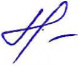 Начальник отдела культуры«30» _декабря_2020 г.Планируемые к проведению в 2021 году мероприятия в муниципальных учреждениях культуры МО Александровский район № п/пНаименование и форма мероприятия Сроки проведенияМесто проведенияОтветственное лицо (должность Ф.И.О.)1.«Рождество Христово» - онлайн-презентация1 январяХортицкий сельский библиотечный филиалШафигулина Н.М., заведующая филиалом2Новогоднее музыкальное поздравление1 января10-00Петровский СДКБадритдинова А.В., руководитель народного коллектива3Новогодняя дискотека (платно)Видео дискотека1 январяПритокский СДКМозалова Т.П., директор СДКМашина Н. П., культорганизатор4Фотоконкурс «Чей снеговик лучше?» 1 январяДмитриевский СКМатвеева И.П., заведующая СК5Акция «Новый год в твоем окне»1 январяМарксовский СДКЕмельянова О.В., директор СДК6Новогодняя дискотека (платно)Мастер-класс «Новогодний танец Зумба»1 январяПетровский СДКМорозова Т.И., директор СДК7Новогодняя развлекательная программа «Шоу-маскарад продолжается». (платно)Музыкальное видео поздравление «С Новым годом!»1 январяСултакаевский СДКБадаева Р. Р., директор СДК8Новогодний утренник «Подарки Деда Мороза»Праздничное поздравление от Деда Мороза иСнегурочки1 января12-00Марксовский СДКЕмельянова О.В., директорБелоусова О.А., худ. руководитель9Акция «Новый год в моем окне»Новогоднее поздравление1 января15-00Хортицкий СДКНуриллаева Е.А., директор СДК10Новогодняя дискотека «Танцевальный фейерверк» (платно)1 января20-00Каликинский СДКБахаева Т.М., директор СДК11Танцевальный вечер «Здравствуй, здравствуй, Новый год!» (платно)1 января20-00Ждановский СДКс. НовоникольскоеФирсова В.П., культорганизатор12Дискотека (платно)Видео дискотека1 января21-00Дмитриевский СКМатвеева И.П., заведующая СК13Дискотека (платно) Видео дискотека «Новогодняя вечеринка»1 января 21-00Исянгильдиновский СКСарбаева Р.А., заведующая СК14Дискотека (платно)Видео дискотека1 января21-00Новомихайловский СДКХолопова Е.О., директор СДКЯрошенко Р.З., культорганизатор15Дискотека (платно)Видео дискотека1 января         21-00Краснозвездинский СК  Григорьева И.А. заведующая СК16Музыкальное поздравление «Примите поздравления» в сообществе «Тукаевский СДК» 1 января21-00Тукаевский СДКВахитова С. С., директор СДКМурзакаев М.Г., художественный руководитель 17Видео дискотека «Новогодние огоньки»1 января21-00Султакаевский СДКМусеева Ф. Р., художественный руководитель  18Выставка «Незабываемые новогодние игрушки»01 – 15 январяМБУК «Музей Александровского района» с. Александровка ул. Рощепкина д.11Э.Р. Ремеева директор музея19Выставка «Незабываемые новогодние игрушки»01 – 15 январяСултакаевский филиал МБУК «Музей Александровского района» с. Султакай ул. Советская 35.Муртазина Л.П.хранитель музейных ценностей20«Слава русская – сила богатырская» - беседа-игра, посвященная Дню былинного богатыря Ильи Муромца2 январяЖдановский сельский библиотечный филиалГригорьева Е.С., заведующая филиалом21Утренник «Подарки Деда Мороза», мастер-класс2 январяМарксовский сельский библиотечный филиалЕмельянова О.В., библиотекарь 22Выставка снежинок «Снежинка раз, снежинка два». 2 январяПетровский СДКМорозова Т.И., директор СДК23Новогодняя дискотека Видео дискотека  2 января Ждановский СДКТоргашова Л.М., свето-звукорежиссер24Мастер-класс «Раз снежинка, два снежинка»2 января 11-00 Исянгильдиновский СКСарбаева Р.А., заведующая СК25Видео сказка «Путешествие Деда Мороза и Снегурочки»2 января11-00Султакаевский СДКСалихов Ф. А., руководитель народного коллектива 26Дискотека для детей Видео дискотеки «Танцы- повторялки» 2 января13-00Султакаевский СДКМусеева Ф. Р., художественный руководитель 27Дискотека (платно)Видео дискотека «Танцевальная разминка»2 января 21-00 Исянгильдиновский СКСарбаева Р.А., заведующая СК28Видео дискотека2 января21-00Марксовский СДКБелоусова О.А., худ. руководитель29«Новогодняя тусовка» развлекательная программа для молодёжи. «Новогодний пункт обмена лайков», челлендж - поздравление с Новым годом.2 января21-00Новомихайловский СДКЯрошенко Р.З., культорганизаторХолопова Е.О., директор СДК30Дискотека (платно)Видео дискотека2 января        21-00         Краснозвездинский СКГригорьева И.А. заведующая СК31Видео-дискотека-80-х2 января21-00Тукаевский СДКМурзакаев М.Г., художественный руководитель32Дискотека (платно)Видео дискотека «Танцы -80-х»2 января21-00Султакаевский СДКБадаева Р. Р. директор СДК33Новогодний флешмоб2 января22-00Петровский СДКМифтахова И.Н., художественный руководитель34«Детство с книгой» - виртуальная фотовыставка3 январяРомановский сельский библиотечный филиалБорзунова Л.К., библиотекарь филиала 35«Здравствуй, Зимушка-Зима» - новогодний праздник, конкурс стихов3 январяСултакаевский сельский библиотечный филиалАлимбекова Л.З., библиотекарь филиала 36 «Здесь поэт Рубцов гостил когда-то…» - буктрейлер3 январяЖдановский сельский библиотечный филиалГригорьева Е.С., заведующая филиалом37«Новогодние приключения литературных героев» - литературная викторина3 январяНовоникольский сельский библиотечный филиалФирсова В.П., библиотекарь38Развлекательное мероприятие для детей «В гостях у Деда Мороза»3 январяЯфаровский СДКНародные коллективы «Алтын Урда», «Ляйсен» МАУ «КДЦ»Адигамова Р.Р., руководитель народного коллектива 39Театрализованное представление для детей  «Новогоднее приключение» (платно)3 январяЖдановский СДКАбраменкова Т.В., худ.  руководитель народного коллектива40Акция «Новый год в твоем окне»3 января12-00Ждановский СДКМацепуро Е.А., директор СДК41Видео дискотека3 января20-00Ждановский СДКТоргашова Л.М., свето-звукорежиссер 42Видео дискотека3 января20-00Ждановский СДК (с. Новоникольское)Фирсова В.П., культорганизатор43Дискотека 80-х и 90-х.Видео дискотека 80-х3 января21-00Исянгильдиновский СКСарбаева Р.А., заведующая СК44Дискотека (платно)Видео дискотека3 января21-00Новомихайловский СДКХолопова Е.О., директор СДК45Дискотека (платно) Видео-дискотека3 января21-00Тукаевский СДКВахитова С. С., директор СДКМурзакаев М.Г., худ. рук-ль46Игра повторялка «Раз, два, три, четыре, пять начинаем танцевать»3 января22-00Петровский СДКБадритдинова А.В., руководитель народного коллектива47«Под звуки сказок» - мастер-класс новогодних поделок4 январяПетровский сельский библиотечный филиалПручковская Ю.С., библиотекарь 48«Зимние праздники на Руси» - православный час4 январяНовомихайловский сельский библиотечный филиалНаяндина Е.А., библиотекарь 49«Новогодняя открытка 3Д»4 январяЦентральная детская библиотекаЖаркова Э.В., библиограф50Социологический опрос «Творческая деятельность Петровского СДК» 4 января10-00Петровский СДКМорозова Т.И., директор СДК51Русские народные забавы «В гостях у матушки Зимы»4 января11-00Притокский СДКМозалова Т.П., директор СДКМашина Н.П., культорганизатор52Караоке - вечер для молодёжи «Путешествие в страну музыки» (Платно)4 января12-00Александровский ДКБрежнева Т.В., режиссер массовых мероприятий  53Познавательно- игровая программа  4 января15-00                  Хортицкий СДКШадрина М.Н., худ. руководитель54Познавательная программа «В гостях у Деда Мороза и Снегурочки» о сказочных Новогодних героях. Видео ролик4 января16-00Новомихайловский СДКЯрошенко Р.З., культорганизатор55Дискотека (платно) Видео дискотека4 января22-00Петровский СДКВарибрус А.С., руководитель народного коллектива56«Новогоднее чудо» - Мастер-класс5 январяЦентральная районная библиотекаДоронина Н.И., библиотекарь юношеской кафедры ЦРБ, 57«Чудесная страна - Библиотека» - День открытых дверей5 январяЦентральная детская библиотекаЧерномырдина Л.К., библиотекарь 58«Новогодье – время чудес» - театрализованный утренник5 январяКаменский сельский библиотечный филиалСлипченко О.Л., библиотекарь59Утренник «Праздник ёлки»Видеоролик «Детская Новогодняя сказка»5 января11-00Тукаевский СДКВахитова С. С., директор СДКМурзакаев М.Г., худ.руководитель60Фильма для старшеклассников 5 января 12-00Петровский СДКМифтахов И.А., свето-звукооператор61 Театрализовано – игровая программа «Шкатулка новогодних желаний» (платно)5 январяАлександровский ДКЖурмухамбетова Э.К., культорганизатор 62Дискотека (платно)Видео дискотека5 января21-00Новомихайловский СДКЯрошенко Р.З., культорганизатор63Видео-дискотека5 января21-00Тукаевский СДКМурзакаев М.Г., художественный руководитель64Мастер – класс«Новогоднее настроение» (танец повторялка)5 января22-00Петровский СДКМифтахов И.А., свето-звукооператор65Видео презентация «Рождественские гадания»6 январяПетровский сельский библиотечный филиалПручковская Ю.С. библиотекарь филиала66«Дарит праздники Зима» - виртуальное путешествие6 январяЦентральная детская библиотекаЧерномырдина Л.К., библиотекарь 67«Русь обрядовая» - святочные библиотечные посиделки: обряды, традиции, история праздника6 январяДмитриевский сельский библиотечный филиалКобелева М.С., библиотекарь филиала 68«Свет небесного чуда - Рождество Христово» - викторина онлай\офлайн6 январяЖдановский сельский библиотечный филиалГригорьева Е.С., заведующая филиалом69Игровая программа для детей «Сказочное путешествие по новогодней планете» (платно)6 январяАлександровский ДКЖилина В.С., художественный руководитель 70Мастер-класс для детей по изготовлению рождественской игрушки6 января15-00Хортицкий СДКАгишева О.В., руководитель кружка71Квест «Свет Рождественской звезды». Программа для детей дошкольного и младшего школьного возраста.6 января16-00Новомихайловский СДКЯрошенко Р.З., культорганизатор72Мастер-класс по изготовлению Рождественской звезды.6 январяНовомихайловский СДКЯрошенко Р.З., культорганизатор73Дискотека (платно) Видео-дискотека «Танцуй как я!»6 января21-00Тукаевский СДКВахитова С. С. директор СДКМурзакаев М.Г., худ. рук-ль 74Дискотека (платно)  Мастер – класс «Танцуем вместе»6 января22-00Петровский СДКМорозова Т.И., директор СДК75Утренник «Рождественская елка» 7 января Каликинский сельский библиотечный филиалЯнмурзина С.М., библиотекарь филиала 76Конкурсно-игровая программа «Рождественские забавы»Музыкальная открытка «Светлый праздник Христова Рождества»7 январяЖдановский СДКМацепуро Е.А., директор СДКДергачева О.В., руководитель народного коллектива77Мастер – класс «Новогодняя фантазия»7 января 11-00ИсянгильдиновскийСКСарбаева Р.А., заведующая СК78Шашечный турнирФильм «Шахматист»7 января11-00Тукаевский СДКВахитова С. С., директор СДК79Развлекательная программа для детей «Рождественские чудеса»7 января12-00Каликинский СДКТихова М.М., художественный руководитель80Акция «Рождество в моем окне»7 января Каликинский СДКБахаева Т.М., директор СДК81 Праздник Рождества. Познавательная программа «От звезды до воды». 7 января       12-00Краснозвездинский СКГригорьева И.А., заведующая СК82Мастер – класс по изготовлению Рождественской открытки 7 январяАлександровский ДКДаутова В.В., руководитель кружка 83Музыкально-игровая обрядовая программа «Встречаем Рождество»7 январяДмитриевский СКМатвеева И.П., заведующая СК84Видео дискотека7 январяАлександровский ДКСемин В.И., свето-звукорежиссер 85Видео поздравление «Рождественские огоньки» 7 января20-00Султакаевский СДКМусеева Ф. Р., художественный руководитель86 Тематическое мероприятие «Рождества волшебные мгновенья …»7 января20-30Ждановский СДКс. НовоникольскоеФирсова В.П., культорганизатор87Видео дискотека7 января21-00Дмитриевский СКМатвеева И.П., заведующая СК88Дискотека (платно)Видео-дискотека7 января21-00Тукаевский СДКМурзакаев М.Г., художественный руководитель 89Дискотека (платно)Видео дискотека7 января21-00Новомихайловский СДКХолопова Е.О., директор СДК90Дискотека (платно)Видео дискотека7 января22-00Петровский СДКМифтахова И.Н., художественный руководитель91Дискотека (платно)Видео дискотека8 январяРомановский сельский библиотечный филиалБорзунова Л.К., библиотекарь филиала 92«Час киночудес и удивлений» - мультчас для детей8 январяЖдановский сельский библиотечный филиалГригорьева Е.С., заведующая филиалом93Игровая программа для детей «Зимней праздничной порой» 8 январяАлександровский ДКБрежнева Т.В., режиссер массовых мероприятий 94Конкурсно-игровая программа для детей «Новогодние забавы» 8 январяЖдановский СДКНиколаева С.В., художественный руководитель95Конкурс рисунков «Мы рисуем зиму»Выставка рисунков8 январяИсянгильдиновский СКСарбаева Р.А., заведующая СК96Конкурсная, развлекательная программа «Сказочное путешествие по новогодним странам»8 января11-30Притокский СДКМозалова Т.П., директор СДКМашина Н.П., культорганизатор97«Зимние забавы» конкурсная программа.Видео подборка «Зимние забавы»8 января16-00Новомихайловский СДКЯрошенко Р.З., культорганизатор98Дискотека (платно)Видео дискотека8 января21-00Новомихайловский СДКЯрошенко Р.З., культорганизатор99Дискотека (платно)Видео дискотека8 января     21-00          Краснозвездинский СКГригорьева И.А., заведующая СК100Дискотека (платно)Музыкальный Рождественский калейдоскоп 8 января22-00Петровский СДКМифтахова И.Н., художественный руководитель101Мастер-класс по изготовлению новогодней снежинки.9 январяСултакаевский филиал МБУК «Музей Александровского района» с. Султакай ул. Советская 35. https://vk.com/public193537837;https://aleks-museum.oren.muzkult.ru/Муртазина Л.П.Хранитель музейных ценностей102Игровая программа на свежем воздухе «Новогодняя лыжня» 9 январяДмитриевский СКМатвеева И.П., заведующая СК103Показ фильма, посвященного Дню детского кино9 январяЖдановский СДКАбраменкова Т.В., руководитель народного коллектива104Развлекательная программа9 января 15-00Хортицкий СДКВагнер А. А., руководитель кружка105Дискотека (платно)Видео дискотека9 января20-00Ждановский СДКТоргашова Л.М., свето-звукорежиссер106Дискотека (платно)Видео дискотека9 январяЖдановский СДКс. НовоникольскоеФирсова В.П., культорганизатор107Дискотека (платно)Видео дискотека «Танцуй и веселись»9 января 21-00Исянгильдиновский СКСарбаева Р.А., заведующая СК108Фольклорная игровая программа «Рождественские забавы». 9 января21-00Петровский СДКБадритдинова А.В., руководитель народного коллектива109Выставка «Рождественская выпечка»9 январяПетровский СДКМорозова Т.И., директор СДК110Видео-дискотека9 января21-00Тукаевский СДКМурзакаев М.Г. художественный руководитель 111Дискотека (платно)Рождественский флешмоб9 января22-00Петровский СДКБадритдинова А.В., руководитель народного коллектива112Дискотека (платно) Видео дискотека10 январяЖдановский СДКТоргашова Л.М., свето-звукорежиссер113Танцевальный вечер для молодежи (платно)Видео дискотека10 январяЖдановский СДКс. НовоникольскоеФирсова В.П., культорганизатор114«Спасибо-слово не простое!» - детское мероприятие к Всемирному Дню «Спасибо»10 января16-00Притокский СДКМозалова Т.П., директорМашина Н.П., культорганизатор115Дискотека (платно)Видео дискотека10 января21-00Новомихайловский СДКЯрошенко Р.З., культорганизатор116Видео дискотека «Едем в соседнее село на дискотеку»10 января22-00Петровский СДКМорозова Т.И., директор СДК117«Новогодний калейдоскоп» - виртуальная игротека11 январяНовоникольский сельский библиотечный филиал Фирсова В.П., библиотекарь118«День заповедников в России» - интеллектуальная игровая викторина11 января Краснозвездинский сельский библиотечный филиалБерген Н.В., библиотекарь119«Заповедная природа Александровского района» - экологический час11 январяНовомихайловский сельский библиотечный филиалНаяндина Е.А., библиотекарь филиала 120«Заповедный мир природы» - премьера книжной выставки11 январяЖдановский сельский библиотечный филиалГригорьева Е.С., заведующая филиалом121Конкурсно-игровая программа"Зимние приключения"12 января12-00Петровский СДКВарибрус А.С., руководитель народного коллектива122Вечер встречи «Чудеса продолжаются» с участниками народных коллективов «Алтын Урда» и «Ляйсен»12 января Яфаровский СДКНародные коллективы «Алтын Урда», «Ляйсен» МАУ «КДЦ»Адигамова Р.Р., Дибаева А.Х., руководители народных коллективов123«Маленькие волшебники» - онлайн творческая мастерская12 январяКаменский сельский библиотечный филиалСлипченко О.Л., библиотекарь124«Защитники Отечества: вчера, сегодня, завтра» - премьера книжной выставки, онлайн-презентация12 январяНовомихайловский сельский библиотечный филиалНаяндина Е.А., библиотекарь филиала 125«Дорогой приключений», книжная выставка к 145-летию Джека Лондона12 январяПетровский сельский библиотечный филиалПручковская Ю.С. библиотекарь филиала126Развлекательная программа для старшего поколения «Зимние праздники на Руси - от Рождества до Крещения»13 января Александровский ДКПостнова О. В., руководитель кружка 127Фольклорная программа «Святки. Новоникольские колядки»13 января20-00Ждановский СДКс. НовоникольскоеФирсова В.П., культорганизатор12885 лет Николаю Михайловичу Рубцову – вечер-портрет.14 январяДмитриевский сельский библиотечный филиалКобелева М.С., библиотекарь филиала 129«Помнить прошлое ради будущего» -литературный час к 110-летию со дня рождения А.Н. Рыбакова14 январяЦентральная районная библиотекаДоронина Н.И., библиотекарь юношеской кафедры ЦРБ, Ясакова Н.К., зав.Отделом обслуживания130Фольклорная программа «Святки-колядки14 январяЖдановский СДКТомина Т.П., худ. руководитель131Конкурс поделок «Зимушка-зима»14 января        Краснозвездинский СКГригорьева И.А., заведующая СК132Вечер отдыха для участников народного хора «Старый Новый год в кругу друзей»14 январяАлександровский ДКСаитова О.А., руководитель народного коллектива133«Я писатель, в этом моё призвание»Салтыков-Щедрин М.Е. – Литературный ринг15 январяЦентральная районная библиотекаЯсакова Н.К., зав. отделом обслуживания134«Знать, чтобы жить» - видеоролик о вредных привычках15 январяЦентральная районная библиотекаПетрова Е.С., библиограф ИБО135Вечер - портрет «Лепые нелепицы: знакомство с Корнеем Чуковским»15 январяЦентральная детская библиотекаХрамова Т.И., зав. ОО ЦДБ136Фильм для детей (платно)15 января11-30Петровский СДКМифтахов И.А., свето-звукооператор137Познавательная программа «В ком сердце есть, тот должен слышать», посвященная 130-летию со дня рождения русского поэта О. Э. Мандельштама15 января14-00Ждановский СДКДергачева О.В., руководитель народного коллектива138Эфир «АлексРадио»16 январяАлександровский ДКСтепанов М.В., заведующий студией звукозаписи 139Дискотека для молодёжи (платно)видео - дискотека16 январяАлександровский ДКСемин В.И., свето-звукорежиссер 140Танцевальный вечер для молодежи «Ах, этот старый-новый год».  Видео дискотека16 января20-00Ждановский СДКТоргашова Л.М., свето-звукорежиссер141Танцевальный вечер для молодежи Видео дискотека16 января20-00Ждановский СДКс. НовоникольскоеФирсова В.П., культорганизатор142Дискотека (платно)Видео дискотека16 января21-00Каликинский СДКГодин В.Е., культорганизатор143Дискотека (платно)Мастер - класс «Танцуй, как я» 16 января21-00Петровский СДКВарибрус А.С., руководитель народного коллектива144Видео дискотека16 января21-00Марксовский СДКЕмельянова О.В., директор СДК145Дискотека (платно)Видео-дискотека16 января21-00Тукаевский СДКВахитова С. С., директор СДКМурзакаев М.Г., худ. рук-ль 146Танцевальный вечер для молодежиВидео дискотека17 января20-00Ждановский СДКТоргашова Л.М., свето-звукорежиссер147Танцевальный вечер для молодежи (платно)17 января20-00Ждановский СДКс. НовоникольскоеФирсова В.П., культорганизатор148«Вот пришло Крещение – праздник очищения» - час духовности19 январяЖдановский сельский библиотечный филиалГригорьева Е.С., заведующая филиалом149День читательского удовольствия «Волшебные сказки братьев Гримм» (к 235-летию со дня рождения писателя Я. Гримма)19 январяНовоникольский сельский библиотечный филиалФирсова В.П., библиотекарь150Мастер – класс «Ангел на крестины»19 январяАлександровский ДКДаутова В.В., руководитель кружка 151Праздничные посиделки «Крещенский вечерок»19 января12-00 Каликинский СДКБахаева Т.М., директор СДК152Фольклорная игровая программа «Крещенские посиделки»19 января12-00Петровский СДКМорозова Т.И., директор СДК153Беседа «Угощение на Крещение» Видео презентация19 января16-00Ждановский СДКс. НовоникольскоеФирсова В.П., культорганизатор154«Александр Невский - подвиги за Веру и Отечества» - премьера книжно-иллюстрированной выставки20 январяРомановский сельский библиотечный филиалБорзунова Л.К., библиотекарь филиала 155«Международный день объятий» -  игровая программа 21 января Краснозвездинский сельский библиотечный филиалБерген Н.В., библиотекарь156Конкурсная программа «Открываем в сказку двери»21 январяЦентральная детская библиотекаЧерномырдина Л.К., библиотекарь, совместно с КДЦ157Игровая программа «Снежная карусель» 21 январяАлександровский ДКЖурмухамбетова Э.К., культорганизатор158Игровая программа              21 января16-00Хортицкий СДКНуриллаева Е.А., директор СДК159Дискотека (платно)Видео дискотека22 января  21-00Краснозвездинский СКГригорьева И.А., заведующая СК160Танцевальный вечер «Татьянин день»(платно)23 января19-00Притокский СДКМозалова Т.П., директор СДК161Танцевальный вечер для молодежиВидео дискотека23 января20-00Ждановский СДКТоргашова Л.М., свето-звукорежиссер162Танцевальный вечер для молодежиВидео дискотека23 января20-00Ждановский СДК(с. Новоникольское)Фирсова В.П., культорганизатор163Эфир «АлексРадио»23 январяАлександровский ДКСтепанов М.В., заведующий студией звукозаписи 164Видео поздравление «Поздравляем всех Татьян»23 января20-00Султакаевский СДКБадаева Р. Р., директор СДК165Дискотека (платно) Мастер - класс «Танцуй, как я»23 января21-00Петровский СДКВарибрус А.С., руководитель народного коллектива166Дискотека (платно)Видео дискотека «Вечер дружбы»23 января 21-00Исянгильдиновский СКСарбаева Р.А., заведующая СК167Дискотека (платно)Видео-дискотека23 января21-00Тукаевский СДКМурзакаев М.Г., художественный руководитель 168«Татьянин день – День российского студенчества» - видео презентация24 январяМарксовский сельский библиотечный филиалЕмельянова О.В., библиотекарь 169День Российского СтуденчестваВидео презентация - Татьянин день 24 января15-00Марксовский СДКБелоусова О.А., художественный руководитель.170Дискотека «Татьянин День» для молодежи(платно) Видео дискотека 24 января20-00Ждановский СДКТоргашова Л.М., свето-звукорежиссер171Танцевальный вечер для молодежи24 января20-00Ждановский СДК(с. Новоникольское)Фирсова В.П., культорганизатор172Дискотека (платно)«Татьяна – добрая душа».24 января      21-00Краснозвездинский СКГригорьева И.А., заведующая СК173«Татьянин день – День студента» - игровая программа25 января Краснозвездинский сельский библиотечный филиалБерген Н.В., библиотекарь174Выставка «Фотоаппарат и время»25 января МБУК «Музей Александровского района» с. Александровка ул. Рощепкина д.11;https://vk.com/public193537837 ;https://aleks-museum.oren.muzkult.ru/Э.Р. Ремеева директор музея175Урок истории в музее «Блокадный, непобеждённый Ленинград»25 январяСултакаевский филиал МБУК «Историко-краеведческий музей Александровского района» с. Султакай ул. Советская 35. https://vk.com/public193537837;https://aleks-museum.oren.muzkult.ru/Муртазина Л.П.Хранитель музейных ценностей176Тематический вечер «Татьяны нашего села»Видео интервью25 январяДмитриевский СКМатвеева И.П., заведующая СК177Развлекательная программа для молодёжи «Как прекрасны все Татьяны» (платно) 25 январяАлександровский ДКБрежнева Т.В., режиссер массовых мероприятий  178Видео презентация ко Дню Российского студенчества Конкурсная программа «Учись студент и отдыхай»25 январяИсянгильдиновский СКСарбаева Р.А., заведующая СК179Тематическая программа «Татьянин день»25 январяЖдановский СДКЖадан Н.А., свето-звукорежиссер180Познавательная программа «Ах, Таня, Танечка, Танюша» ко дню Татьян.25 января Ждановский СДК(с. Новоникольское)Фирсова В.П., культорганизатор181Тематическая программа «Привет, студент!»Видео поздравление с Днем Российского студенчества25 января11-00Тукаевский СДКВахитова С. С., директор СДК182Познавательно-развлекательное мероприятие «День Российского студенчества»25 января15-00Хортицкий СДКШадрина М.Н., художественный руководитель183Презентация «Татьянин день – день студентов» 25 января16-00Новомихайловский СДКХолопова Е.О., директор СДК184Вечер отдыха для молодежиИгровая программа «Татьянин день» (платно)Праздничное поздравление25 января20-00Петровский СДКМифтахова И.Н., художественный  руководительМорозова Т.И., директор СДК185Вечер отдыха «Студенческая дивная, весёлая пора».Юмористический журнал «Студенческая дивная, весёлая пора».25 января Яфаровский СДКНародные коллективы «Алтын Урда», «Ляйсен» МАУ «КДЦ»Адигамова Р.Р., руководитель народного коллектива186Дискотека (платно)Видео дискотека25 января21-00Дмитриевский СКМатвеева И.П., заведующая СК187«Блокадный путь живых и мертвых» - Час мужества. (27 января – День воинской славы России. Прорыв блокады Ленинграда.)26 январяСултакаевский сельский библиотечный филиалАлимбекова Л.З., библиотекарь филиала 188Вечер ко Дню рождения Мусы Джалиля «Песня в моей душе»Челендж «Песня в моей душе»26 января11-00Султакаевский СДКСалихов Ф. А., руководитель народного коллектива189«Нам подвиг Сталинграда не забыть» ко Дню полного снятия блокады города Ленинграда литературная онлайн-программа, урок мужества27 январяТукаевский сельский библиотечный филиалРахматуллина Л., библиотекарь190195 лет М. Е. Салтыкову-Щедрину - выставка-размышление о произведениях27 январяДмитриевский сельский библиотечный филиалКобелева М.С., библиотекарь филиала 191«900 героических дней» - онлайн час памяти ко Дню снятия блокады Ленинграда27 январяКаменский сельский библиотечный филиалСлипченко О.Л., библиотекарь192 «Помнить и никогда не забывать» онлайн-презентация и выставка-инсталяция «Блокада Ленинграда – боль и смерть».27 январяЦентральная районная библиотекаН.К. Ясакова, заведующая Отделом обслуживания.193 «Дети блокадного Ленинграда» - час-память27 январяЖдановский сельский библиотечный филиалГригорьева Е.С., заведующая филиалом194«День воинской славы (снятие блокады Ленинграда) – урок мужества27 январяКаликинский сельский библиотечный филиалЯнмурзина С.М., библиотекарь филиала 195«И помнить страшно, и забыть нельзя» - час мужества ко дню памяти жертв Холокоста и снятии блокады Ленинграда27 январяНовомихайловский сельский библиотечный филиалНаяндина Е.А., библиотекарь филиала 196«195 лет со дня рождения писателя М. Е. Салтыкова-Щедрина» - познавательная программа27 январяМарксовский сельский библиотечный филиалЕмельянова О.В., библиотекарь 197Познавательная программа, посвященная дню снятия блокады Ленинграда.Видео ролик «Слава героям тебя, Ленинград, отстоявшим!».27 январяДмитриевский СКМатвеева И.П., заведующая СК198Литературно-познавательная программа, посвященная 195летию со дня рождения     М. Е. Салтыкова-Щедрина27 январяЖдановский СДКМацепуро Е.А., директор СДК199Познавательная программа к 195-летию со дня рождения русского писателя М.Е. Салтыкова-Щедрина.27 января15-00Марксовский СДКБелоусова О.А., художественный руководитель200«В мире стихов Агнии Барто» - конкурс чтецов, посвященный 115-летию Агнии Барто.28 января Дмитриевский сельский библиотечный филиал(подведение итогов 4 февраля)Кобелева М.С., библиотекарь филиала 201Выездной концерт «Пусть песня объединяет сердца» (платно)28 январяАлександровский ДКЖилина В.С., художественный руководитель 202Совещание работников культуры МАУ «КДЦ». Годовая отчетность. 28-29 январяАлександровский ДКОтдел нформ.- метод. обеспеченияПопова С.В., начальник отдела культурыЕвстафьева И.А., директор Жердева О.И., начальник отдела информ. метод. обеспечения203Дискотека (платно) Видео дискотека29 января 21-00Краснозвездинский СКГригорьева И.А. заведующая204Эфир «АлексРадио»30 январяАлександровский ДКСтепанов М.В., заведующий студией звукозаписи 205Концерт в рамках фестиваля народного творчества «Обильный край, благословенный!» (платно)Презентация на тему «Мой край, родной»30 января19-00Исянгильдиновский СКСарбаева Р.А., заведующая СК206Выставка ДПИ в рамках фестиваля народного творчества «Обильный край, благословенный!»30 январяИсянгильдиновский СКСарбаева Р.А., заведующая СК207Дискотека (платно)видео - дискотека30 январяАлександровский ДКФролов В.С., руководитель студии звукозаписи 208Дискотека (платно)Видео дискотека30 январяНовомихайловский СДКХолопова Е.О., директор СДК209Танцевальный вечер для молодежиВидео дискотека30 января20-00Ждановский СДКТоргашова Л.М., свето-звукорежиссер210Танцевальный вечер для молодежиВидео дискотека30 января 20-00Ждановский СДК(с. Новоникольское)Фирсова В.П., культорганизатор211Дискотека (платно)Фильм «Уличные танцы»30 января21-00Петровский СДКМифтахов И.А., свето -звукооператор212Дискотека (платно)Видео дискотека30 января21-00Каликинский СДКГодин В.Е., культорганизатор213Дискотека (платно)Видео дискотека30 января.21-00Марксовский СДКБелоусова О.А., художественный руководитель214Дискотека (платно)Видео-дискотека30 января21-00Тукаевский СДКВахитова С. С., директор СДК215Танцевальный вечер для молодежиВидео дискотека31 января20-00Ждановский СДКТоргашова Л.М., свето-звукорежиссер216Танцевальный вечер для молодежиВидео дискотека31 января20-00Ждановский СДК(с. Новоникольское)Фирсова В.П., культорганизатор217Концертные программы в рамках районного фестиваля народного творчества «Обильный край, благословенный!»Январь - мартВсе учреждения культуры МАУ «КДЦ», МБУ ДО «ДШИ»Директор МАУ «КДЦ» – Евстафьева И.А.218«Книга, которая …» - Книжный марафон1 раз в месяцЦентральная детская библиотекаБаджурак М.И., зам. директора219«К нам новая книжка пришла» - дегустация книжных новинок1 раз в месяцЦентральная детская библиотекаЖаркова Э.В., библиограф220«Детство с книгой» - громкие чтения2 февраляКаликинский сельский библиотечный филиалЯнмурзина С.М., библиотекарь филиала 221«В боях за Сталиград» - презентация2 февраляХортицкий сельский библиотечный филиалШафигулина Н.М., заведующая филиалом222«Сталинград: 200 дней мужества и стойкости» - час истории, видео- презентация2 февраляСултакаевский сельский библиотечный филиалАлимбекова Л.З., библиотекарь филиала 223Развлекательная программа «В мире мультиков»2 февраля12-00Каликинский СДКТихова М.М., художественный руководитель224Познавательная программа для детей «Помни о тех, кого нет! Береги тех, кто рядом!» посвященная Победе в Сталинградской битве2 февраляАлександровский ДКЯзыков Л.А., артист – вокалист 225Познавательно-патриотическая программа «Сталинградская битва 1943 года»2 февраля15-00Петровский СДКБадритдинова А.В., руководитель народного коллектива226Информационный час «День воинской̆ славы России: День разгрома советскими войсками немецко-фашистских войск в Сталинградской битве (1943 год)». 2 февраля15-00Притокский СДКМозалова Т.П., директор СДКМашина Н.П., культорганизатор227Фильм «Сталинград»2 февраля16-00Петровский СДКМифтахов И.А., свето -звукооператор228Музыкальная гостиная к 100-летию Григория Федоровича Пономаренко2 февраля16-00Притокский СДКМозалова Т.П., директор СДКМашина Н.П., культорганизатор229«Обильный край благословенный» (платно)Концертная программа в рамках фестиваля «Обильный край» 2 февраля20-00 Султакаевский СДКБадаева Р.Р., директор СДК230 Тематическая программа «Как слово наше отзовется», посвященная Всемирному Дню борьбы с ненормативной лексикой3 февраля14-00Ждановский СДКМацепуро Е.А., директор СДК231«Лучший читатель года» - литературно-конкурсный турнир3 февраляЦентральная районная библиотекаЯсакова Н. К., зав. отделом обслуживания, Доронина Н.И., библиотекарь юношеской кафедры 232«Путешествие по королевству книг» -  Онлайн-экскурсия3 февраляЦентральная детская библиотекаЖаркова Э.В., библиограф233«Они сражались за Сталинград» - час мужества3 февраляРомановский сельский библиотечный филиалБорзунова Л.К., библиотекарь филиала 234 «Наш выбор - наше будущее» - День информации4 февраля Центральная районная библиотекаПетрова Е.С., библиограф ИБО235Познавательная программа "Давайте любимые книжки откроем», к 110-летию Агнии Барто. 4 февраля 12-00Петровский СДКБадритдинова А.В., руководитель народного коллектива236Мультфильмы4 февраля Петровский СДКПручковская Ю.С., кинооператор237«Однажды в Простоквашино» - литературное онлайн- путешествие, посвящённое творчеству Э. Успенского5 февраляКаменский сельский библиотечный филиалСлипченко О.Л., библиотекарь238«Да здравствуют фантазеры» - игра-путешествие по творчеству Н. Носова5 февраляЦентральная детская библиотекаЧерномырдина Л.К., библиотекарь, совместно с КДЦ239Концертная программа на День встречи с выпускниками.Видео ролик «День родной школы».5 февраля11-00Тукаевский СДКВахитова С. С., директор СДКМурзакаев М. Г., художественный руководитель 240Конкурсно – игровая программа «Час веселых затей» 5 февраляАлександровский ДКДаутова В.В., руководитель кружка 241День памяти юного героя антифашиста.Презентация «Юные герои большой войны».5 февраля16-00Новомихайловский СДКЯрошенко Р.З., культорганизатор242Дискотека (платно) Видео дискотека5 февраля        21-00Краснозвездинский СКГригорьева И.А. заведующая СК243Эфир «АлексРадио»6 февраляАлександровский ДКСтепанов М.В., заведующий студией звукозаписи 244Танцевальный вечер для молодежиВидео дискотека6 февраля20-00Ждановский СДКТоргашова Л.М.свето-звукорежиссер245Танцевальный вечер для молодежи Видео дискотека6 февраля20-00Ждановский СДК(с. Новоникольское)Фирсова В.П., культорганизатор246Дискотека (платно) Видео дискотека6 февраля     21-00Краснозвездинский СКГригорьева И.А. заведующая СК247Дискотека (платно)Видео-дискотека6 февраля21-00Тукаевский СДКВахитова С. С., директор СДКМурзакаев М.Г., худ. рук-ль248Тематическое мероприятие «Юным героям посвящается»Видеоролик «Юный герой-антифашист»7 февраля11-00Тукаевский СДКВахитова С. С., директор СДКМурзакаев М.Г., худ. рук-ль 249Познавательная программа «День памяти юного героя-антифашиста» 7 февраля15-00Марксовский СДКБелоусова О.А., художественный руководитель250Танцевальный вечер для молодежиВидео дискотека7 февраля20-00Ждановский СДКТоргашова Л.М., свето-звукорежиссер251Танцевальный вечер для молодежиВидео дискотека7 февраля20-00Ждановский СДК(с. Новоникольское)Фирсова В.П., культорганизатор252Дискотека (платно) Фильм «Уличные танцы 2»7 февраля21-00Петровский СДКМифтахов И.А., свето-звукооператор253«День памяти юного героя-антифашиста» - беседа7 февраляМарксовский сельский библиотечный филиалЕмельянова О.В., библиотекарь 254Тематическая программа ко Дню памяти юного героя – антифашиста.Видео ролик8 февраля10-00Петровский СДКВарибрус А.С., руководитель народного коллектива255Познавательная программа для детей посвященная Дню памяти героя – антифашиста «Огонек памяти»8 февраляАлександровский ДКЖурмухамбетова Э.К., культорганизатор 256Видео презентация ко Дню памяти юного героя – антифашиста.Беседа «День юного героя»8 февраля Исянгильдиновский СКСарбаева Р.А., заведующая СК257Тематическая программа «Огонек памяти», посвященная Дню памяти юного героя-антифашиста8 февраляЖдановский СДКЛотарева Г.В., художественный руководитель258День памяти юного героя-антифашиста «Огонек памяти»Челендж «Огонек памяти»8 февраля 12-00Султакаевский СДКМусеева Ф.Р., художественный руководитель259«Маленькие герои большой войны» - час мужества8 февраляНовомихайловский сельский библиотечный филиалНаяндина Е.А., библиотекарь филиала 260«Читая книги о войне, мы помним подвиги героев» - урок мужества в честь Дня памяти герою-антифашисту8 февраляЖдановский сельский библиотечный филиалГригорьева Е.С., заведующая филиалом261Тематическая программа «День памяти юного героя-антифашиста» 9 февраля16-00Притокский СДКМозалова Т.П., директор СДКМашина Н.П., культорганизатор262Видео презентация ко Дню памяти юного героя – антифашиста.9 февраляЯфаровский СДК Народные коллективы «Алтын Урда», «Ляйсен» МАУ «КДЦ»Адигамова Р.Р., Дибаева А.Х., руководители народных коллективов263«Мой Пушкин» -  День памяти10 февраляКаликинский сельский библиотечный филиалЯнмурзина С.М., библиотекарь филиала 264Тематическая программа «День памяти А.С.Пушкина»10 февраляЖдановский СДКс. НовоникольскоеФирсова В.П., культорганизатор265Челлендж «Читаем Пушкина» 10 февраля12-00Каликинский СДКГодин В.Е., культорганизатор266Развлекательная программа для старшего поколения «Нас старость дома не застанет»11 февраля Александровский ДКПостнова О.В., руководитель кружка267«Жизнь, как песня» - тематический вечер посвящается дню рождения татарского поэта М.Джалиля - библиофреш (виртуальное путешествие, чтение стихов М. Джалиля, премьера книжной выставки) 12 февраляСултакаевский сельский библиотечный филиалАлимбекова Л.З., библиотекарь филиала 268День памяти воинов-интернационалистов. «Никто не создан для войны».Презентация.12 февраля16-00Новомихайловский СДКЯрошенко Р.З., культорганизатор269Литературно-музыкальный вечер «Наши герои», ко дню памяти воинов-интернационалистов12 февраля20-00Тукаевский СДКВахитова С. С., директор СДКМурзакаев М.Г., художественный руководитель 270Дискотека (платно)Видео дискотека12 февраля21-00Дмитриевский СКМатвеева И.П., заведующая СК271Дискотека (платно) Видео дискотека12 февраля  21-00Краснозвездинский СКГригорьева И.А., заведующая СК272Тематический вечер «Батыр геройга дан!», к 115-летию со дня рождения поэта Мусы Джалиля. Стихотворный челлендж «Стихи мои – свидетели живые».13 февраляЯфаровский СДКНародные коллективы «Алтын Урда», «Ляйсен» МАУ «КДЦ»Адигамова Р.Р., руководитель народного коллектива Дибаева А.Х., руководитель народного коллектива273Эфир «АлексРадио»13 февраляАлександровский ДКСтепанов М.В., заведующий студией звукозаписи 274Конкурсно – игровая программа ко Дню святого Валентина «Пусть миром правит лишь любовь» (платно)13 февраляАлександровский ДКБрежнева Т.В., режиссер массовых мероприятий  275Конкурсно-развлекательная программа ко Дню Святого Валентина «День сердечек»         (платно)13 февраля  19-00Краснозвездинский СКГригорьева И.А., заведующая СК276Дискотека (платно)Видео дискотека13 февраля20-00Ждановский СДКТоргашова Л.М., свето-звукорежиссер277Дискотека (платно)Видео дискотека13 февраля20-00Ждановский СДКс. НовоникольскоеФирсова В.П., культорганизатор278Дискотека (платно)Видео дискотека13 февраля21-00Каликинский СДКТихова М.М., художественный руководитель279Дискотека (платно)Видео дискотека13 февраля21-00Марксовский СДКБелоусова О.А., художественный руководитель280Дискотека (платно)Видео-дискотека13 февраля21-00Тукаевский СДКВахитова С. С., директор СДКМурзакаев М.Г., худ. рук-ль281«Вызываю огонь на себя» - Областной час памяти, посвящен Герою России А.Прохоренко13 февраляЦентральная районная библиотекаЯсакова Н.К заведующая ОО ЦРБ282«Безмолвный герой» - День памяти А. Прохоренко – вечер-память13 февраляЖдановский сельский библиотечный филиалГригорьева Е.С., заведующая филиалом283«Поэзия любви» - лирический час ко Дню святого Валентина14 февраляЖдановский сельский библиотечный филиалГригорьева Е.С., заведующая филиалом284«Эхо Афганской вйны» -исторический час ко Дню вывода советских войск из Афганистана14 февраляСултакаевский сельский библиотечный филиалАлимбекова Л.З., библиотекарь филиала 285«Праздник любящих сердец» - развлекательная программа ко Дню Святого Валентина14 февраляНовоникольский сельский библиотечный филиалВ.П. Фирсова, библиотекарь286«День памяти воинов-интернационалистов» - видео час14 февраляМарксовский сельский библиотечный филиалЕмельянова О.В., библиотекарь 287«115-летию со дня рождения М. Джалиля посвящается» - тематическая программа14 февраляМарксовский сельский библиотечный филиалЕмельянова О.В., библиотекарь 288"Джалиловские чтения" - видеоролик, к 115-летию М. Джалиля14 февраляДмитриевский сельский библиотечный филиалКобелева М.С., библиотекарь филиала 289Развлекательное мероприятие на День святого Валентина – День всех влюблённых.Видео презентация «История возникновения праздника», онлайн-поздравление.14 февраля12-00Петровский СДКМифтахова И.Н., художественный руководитель290Мастер-класс по изготовлению праздничной открытки «У тебя есть половинка – подари ей «Валентинку».14 февраляДмитриевский СКМатвеева И.П., заведующая СК291Видео час «День памяти воинов-интернационалистов» 14 февраля12-00Марксовский СДКЕмельянова О.В., директор СДК292Конкурс рисунков «Война глазами детей»14 февраляМарксовский СДКБелоусова О.А., художественный руководитель293Тематическая программа «115 лет со дня рождения М.М. Джалиля» Челлендж к 115-летию со дня рождения М.М. Джалиля.14 февраля15-00Марксовский СДКБелоусова О.А., художественный руководитель294Музыкальная программа «Разрешите познакомиться» ко Дню всех влюбленных 14 февраля 20-00Султакаевский СДКБадаева Р.Р., директор СДК295 Танцевальная программа «В День святого Валентина».Видео дискотека14 февраля20-00   Ждановский СДКТоргашова Л.М., свето-звукорежиссер296Танцевальная программа «В День святого Валентина».14 февраля20-00Ждановский СДКс. НовоникольскоеФирсова В.П., культорганизатор297Концертная программа в рамках фестиваля            «Обильный край, благословенный!» (платно)февральХортицкий СДКНуриллаева Е.А. директор СДК 298Выставка ДПИфевральХортицкий СДКШадрина М.Н. художественный руководитель299Познавательная программа к 115-летию со дня рождения поэта Мусы Джалиля (1906 г.)  Видео ролик 15февраляДмитриевский СКМатвеева И.П., заведующая СК300Видеоролик «Читаем стихи Мусы Джалиля» к 115-летию поэта. Книжная выставка «России славные сыны» ко Дню памяти воинов – интернационалистов15 февраля Исянгильдиновский СКСарбаева Р.А., заведующая СК301Тематическая программа «Пока мы помним - мы живем», посвященная Дню памяти воинов-интернационалистов15 февраляЖдановский СДКЖадан Б.Б., свето-звукорежиссер302Литературно-музыкальная программа «Не умирающие песни Муссы Джалиля», посвященная 115-летию со дня рождения М.М. Джалиля15 февраляЖдановский СДКДергачев А.Г., руководитель народного коллектива303Тематическая программа «Афганистан болит в моей душе», посвященная Дню памяти воинов-интернационалистов15 февраляЖдановский СДК(с. Новоникольское)Фирсова В.П., культорганизатор304Тематическая программа День памяти воинов – интернационалистов. Видеоролик15 февраля10-00Петровский СДКБадритдинова А.В., руководитель народного коллектива305Круглый стол Л.О. «Встреча», к 115-летию советского поэта Мусы Джалиля. 15 февраля12-00Петровский СДКМорозова Т.И., директор СДК 306 Проведение концерта в рамках фестиваля «Обильный край, благословенный…» (платно)февральЖдановский СДКМацепуро Е.А., директор СДК307Выставка ДПИ в рамках фестиваля «Обильный край, благословенный!»февральЖдановский СДКМацепуро Е.А., директор СДКРогожникова Т.В., преподаватель МБУ ДО «ДШИ»308Литературный конкурс для детей, посвященный юбилею поэта Мусы Джалиля (районный)15 февраляАлександровский ДКЖурмухамбетова Э.К., культорганизатор 309Вечер отдыха «Посидим по-хорошему…»февральЖдановский СДКМацепуро Е.А., директор СДК310Вечер-встреча «По страницам фотоальбома Афганца» с воином-интернационалистомАлембековым М.З. 15 февраля 12-00Султакаевский СДКБадаева Р.Р., директор СДК311Познавательное мероприятие в честь 115-летия со дня рождения поэта Мусы Джалиля15 февраля15-00Хортицкий СДКАгишева О.В., руководитель кружка312Встреча с воинами-интернационалистами «День памяти о россиянах, исполнявших служебный̆ долг за пределами Отечества». (Видео гостиная)15 февраля16-00Притокский СДКМозалова Т.П., директор СДКМашина Н.П., культорганизатор313Литературная гостиная к 115-летию М. Джалиля. 15 февраля17-00Притокский СДКМозалова Т.П., директор СДКМашина Н.П., культорганизатор314Вечер встречи с воинами интернационалистами «Афганистан – боль моей души»15 февраляАлександровский ДКЖилина В.С.художественный руководитель 315Концерт в рамках областного фестиваля народного творчества «Обильный край, благословенный!» (платно)февральАлександровский ДКЖилина В.С., художественный руководитель 316Выставка декоративно прикладного искусства умельцев – мастеров с. АлександровкафевральАлександровский ДКПостнова О.В., руководитель кружка 317Концерт в рамках фестиваля народного творчества «Обильный край, благословенный!» (платно).февральЯфаровский СДКНародные коллективы «Алтын Урда», «Ляйсен» МАУ «КДЦ»Адигамова Р.Р., Дибаева А.Х., руководители народных коллективов318Концерт в рамках областного фестиваля  «Обильный край, благословенный!» (платно)февральПетровский СДКМорозова Т.И., директор СДК319Персональная выставка работ А. С.  Филатова в рамках областного фестиваля народного творчества «Обильный край, благословенный!» Выпиливание из фанеры.февральПетровский СДКМорозова Т.И., директор СДК320Выставка кулинарных изделий в рамках областного фестиваля народного творчества «Обильный край, благословенный!»февраль Петровский СДКМорозова Т.И., директор СДК321Концерт в рамках фестиваля народного творчества «Обильный край, благословенный!» (платно).февральНовомихайловский СДКХолопова Е.О., директор СДКЯрошенко Р.З., культорганизатор322Выставка ДПИ в рамках фестиваля народного творчества «Обильный край, благословенный!»февральНовомихайловский СДКХолопова Е.О., директор СДКЯрошенко Р.З., культорганизатор323Концерт в рамках фестиваля «Обильный край, благословенный» (платно)февраль20-00Притокский СДКМозалова Т.П., директор СДКМашина Н.П., культорганизатор324Выставка ДПИ в рамках фестиваля «Обильный край, благословенный»февраль20-00Притокский СДКМозалова Т.П., директор СДКМашина Н.П., культорганизатор325Альманах об объекте нематериального культурного наследия Александровского района, Оренбургской области - Коротких Марьям Утигеновне (пуховязание).февральОтдел нформ. - метод. обеспеченияАгишева А.С., методист,Жердева О.И., начальник отдела326«Афганистан наша память и боль» - обзор литературы, книжная выставка офлайн\онлайн (ко дню памяти воинов –интернационалистов)15 февраляКаменский сельский библиотечный филиалСлипченко О.Л., библиотекарь327"Жизнь как песня" - Литературно-музыкальная композиция к 115-летию со дна рождения М. Джалиля15 февраляЦентральная районная библиотекаДоронина Н.И., библиотекарь юношеской кафедры ЦРБ, Ясакова Н.К., зав.Отделом обслуживания328 «По книгам писателя» -   Персональная выставка, посвященная творчеству (190-летию Николаю Семеновичу Лескову) 15 февраляДмитриевский сельский библиотечный филиалКобелева М.С., библиотекарь филиала 329«Пароль «Афган» - урок истории15 февраляЖдановский сельский библиотечный филиалГригорьева Е.С., заведующая филиалом330«Жить так, чтобы и после смерти не умирать...» - литературный вечер памяти         М. Джалиля15 февраляНовомихайловский сельский библиотечный филиалНаяндина Е.А., библиотекарь филиала 331«Огненный узник» - выставка обзор, посвященная М. Джалилю15 февраляЖдановский сельский библиотечный филиалГригорьева Е.С., заведующая филиалом332«Дорогами афганской войны» - видео презентация15 февраляТукаевский сельский библиотечный филиалРахматуллина Л., библиотекарь333«Память, вечно будь жива!» - час мужества15 февраляРомановский сельский библиотечный филиалБорзунова Л.К., библиотекарь филиала 334Участие во Всероссийском конкурсе «Дорога в будущее»февральМБУ ДО «ДШИ»Аносова Т.Г., преподаватель335«День памяти воинов – интернационалистов»15 февраляМБУК «Музей Александровского района» с. Александровка Э.Р. Ремеева директор музея336Литературно – музыкальная композиция «Герои бессмертны»февральМБУ ДО «ДШИ»Аносова Т.Г., преподаватель337Вечер памяти «Вечно в наших сердцах» к 115-летию со дня рождения Мусы Джалиля16 февраля 15-00Султакаевский СДКБадаева Р. Р., директор СДК338«Мои первые стихи» - к 115-летию детской поэтессы Агнии Барто - видеопрезентация17 февраляПетровский сельский библиотечный филиалПручковская Ю.С. библиотекарь филиала339«В гостях у Агнии Барто» -  виртуальное путешествие17 февраляЦентральная детская библиотекаХрамова Т.И., зав. ОО ЦДБ340«За цветами в зимний лес» - час поэзии к 115-летию А.Барто17 февраляХортицкий сельский библиотечный филиалШафигулина Н.М., заведующая филиалом341«Звонкий смех Барто» - 115 лет со дня рождения поэтессы – час поэзии17 февраляНовомихайловский сельский библиотечный филиалНаяндина Е.А., библиотекарь филиала 342«В гостях у Агнии Барто» - квест-игра17 февраляЖдановский сельский библиотечный филиалГригорьева Е.С., заведующая филиалом343Мастер – класс ко Дню защитника Отечества открытка «Звезда»17 февраляАлександровский ДКДаутова В.В., руководитель кружка 344Концерт в рамках фестиваля народного творчества «Обильный край, благословенный!» (платно) 18 февраля20-00Тукаевский СДКВахитова С. С., директор СДКМурзакаев М. Г., художественный руководитель345Выставка «Умелые руки творят чудеса»18 февраля20-00Тукаевский СДКВахитова С. С., директор СДК346«Подарок для любимой книги» - конкурс книжных закладок 18 февраляНовоникольский сельский библиотечный филиалВ.П. Фирсова, библиотекарь347«Воробьиная дискотека»19 февраля16-00 Каликинский СДКБахаева Т.М., директор СДК348Дискотека (платно) Видео дискотека19 февраля     21-00Краснозвездинский СКГригорьева И.А. заведующая СК349«Держава армией сильна» - видеоролик о патриотическом воспитании 19 февраля Центральная районная библиотекаПетрова Е.С., библиограф ИБО350Концертная программа, посвященная Дню защитников Отечества19 февраляМБУ ДО «ДШИ», МАУ «КДЦ»Аносова Т.Г., преподаватель351Эфир «АлексРадио»20 февраляАлександровский ДКСтепанов М.В., зав. студией 352«Родной язык – богатство мое» - онлайн чтение стихов татарских писателей.Премьера книжной выставки к Международному Дню родного языка.20 февраляСултакаевский сельский библиотечный филиалАлимбекова Л.З., библиотекарь филиала 353Танцевальный вечер для молодежиВидео дискотека20 февраля20-00Ждановский СДКТоргашова Л.М. свето-звукорежиссер354Танцевальный вечер для молодежи20 февраля20-00Ждановский СДКс. НовоникольскоеФирсова В.П., культорганизатор355Дискотека (платно)Фильм «Уличные танцы 3»20 февраля21-00Петровский СДКМифтахова И.Н., художественный руководитель356Дискотека для молодёжи (платно)видео - дискотека20 февраляАлександровский ДКСтепанов М.В., руководитель студии 357Конкурсная программа «А ну-ка, парни»Видео ролик «Моменты мероприятия «А ну-ка, парни!»20 февраля21-00Тукаевский СДКВахитова С. С., директор СДКМурзакаев М.Г. художественный руководитель 358Дискотека (платно)Видео дискотека «Танцуй пока молодой»20 февраля 21-00Исянгильдиновский СКСарбаева Р.А., заведующая СК359Дискотека (платно) Видео дискотека «Синий платочек»20 февраля 21-00 Султакаевский СДКСалихов Ф. А., руководитель народного коллектива  360Дискотека (платно)Видео-дискотека20 февраля22-00Тукаевский СДКВахитова С. С., директор СДКМурзакаев М.Г., худ. рук-ль361Тематическая программа в Международный день родного языка. Стихотворный челлендж «Родной язык – душа народа» 21 февраляЯфаровский СДК Народные коллективы «Алтын Урда», «Ляйсен» МАУ «КДЦ»Адигамова Р.Р., руководитель народного коллектива362Танцевальный вечер для молодежиВидео дискотека21 февраля20-00Ждановский СДКТоргашова Л.М., свето-звукорежиссер363Танцевальный вечер для молодежи21 февраля20-00Ждановский СДК с. НовоникольскоеФирсова В.П., культорганизатор364Интеллектуальная викторина для молодежи «Своя игра», посвященная Дню Защитника Отечества21 февраля21-00Петровский СДКБадритдинова А.В., руководитель народного коллектива365Дискотека (платно)Фильм «Уличные танцы 4»21 февраля22-00Петровский СДКБадритдинова А.В., руководитель народного коллектива366«Моя речь – мое зеркало» - блиц турнир21 февраляЖдановский сельский библиотечный филиалГригорьева Е.С., заведующая филиалом367Лекция «История праздника 23 февраля»21 февраляСултакаевский филиал МБУК «Историко-краеведческий музей Александровского района» Муртазина Л.П., хранитель музейных ценностей368«23 февраля — праздник мужества и защитников» - книжная выставка22 февраляКаменский сельский библиотечный филиалСлипченко О.Л., библиотекарь369«А, ну-ка, мальчики» - конкурсно-игровая программа ко Дню защитника Отечества22 февраляЦентральная районная библиотекаЯсакова Н. К., зав. отделом обслуживания 370Вечер отдыха ко Дню Защитника Отечества (платно)  Музыкальное поздравление22 февраля20-00Петровский СДКБадритдинова А.В., руководитель народного коллектива 371Видео поздравление с Днем Защитника ОтечестваИгровая программа «Я бы в армию пошел»23 февраля Исянгильдиновский СКСарбаева Р.А., заведующая СК372Поздравительная программа «Есть такая профессия – Родину защищать»Поздравления «С днем защитника Отечества!»23 февраля11-00Тукаевский СДКВахитова С. С., директор СДКМурзакаев М.Г., художественный   руководитель373Конкурсная программа ко Дню защитника ОтечестваВидеоролик «День защитника Отечества» Праздничное поздравление 23 февраля12-00Марксовский СДКБелоусова О.А., художественный руководитель374Познавательное мероприятие «Держава армией сильна» в День защитника Отечества Видео поздравление23 февраляЯфаровский СДКНародные коллективы «Алтын Урда», «Ляйсен» МАУ «КДЦ»Дибаева А.Х., руководитель народного коллектива375Конкурсно-игровая программа «А, ну-ка, мальчики!»Концертная программа «Мужчинам всех поколений»23 февраля14-00Ждановский СДКМацепуро Е.А., директор СДК376Праздничное мероприятие «День защитников Отечества»Онлайн – поздравление 23 февраля15-00Хортицкий СДКШадрина М.Н., художественный руководитель377Дискотека (платно)Видео дискотека23 февраля16-00Притокский СДКМашина Н.П., культорганизатор378Праздничный концерт ко Дню защитника Отечества «Во славу Отечества»23 февраляАлександровский ДКЖилина В.С., художественный руководитель 379Концертная программа в рамках фестиваля «Обильный край, благословенный!» (платно) февраль19-00Марксовский СДКЕмельянова О.В., директор СДК380Выставка декоративно - прикладного и художественного творчества февраль19-00Марксовский СДКЕмельянова О.В., директор СДК381Конкурсная программа «Мужской сегодня праздник» (платно)23 февраля   19-00Краснозвездинский СКГригорьева И.А., заведующая СК382Праздничный концерт ко Дню защитника Отечества (платно)Праздничное видео поздравление23 февраля20-00Дмитриевский СКМатвеева И.П., заведующая СК383Музыкальный вечер «Мы вами гордимся»(платно)  «По дорогам войны» видео концерт 23 февраля 20-00Султакаевский СДКБадаева Р. Р., директор СДК384Танцевальный вечер для молодежиВидео дискотека23 февраля20-00Ждановский СДКТоргашова Л.М., свето-звукорежиссер385Конкурсно-игровая программа для молодежи «Солдат солдатом должен быть»23 февраля20-00Ждановский СДКс. НовоникольскоеФирсова В.П., культорганизатор386  Конкурсная программа «Аты-баты, шли солдаты», для молодёжи (платно).Видео поздравление23 февраля21-00Новомихайловский СДКЯрошенко Р.З., культорганизатор387Дискотека ко Дню Защитника Отечества (платно)23 февраля21-00Притокский СДКМозалова Т.П, директор СДК388Дискотека (платно) Фильм «Уличные танцы 5»23 февраля22-00Петровский СДКМорозова Т.И., директор СДК389Дискотека (платно)Видео дискотека23 февраля22-00Новомихайловский СДКЯрошенко Р.З., культорганизатор390«В пример» - тематический час ко Дню защитника Отечества23 февраляПетровский сельский библиотечный филиалПручковская Ю.С. библиотекарь филиала391«Салют защитникам Отечества» - конкурсно-игровая программа23 февраляЦентральная районная библиотекаЧерномырдина Л.К., библиотекарь, совместно с КДЦ392«Умелый боец – везде молодец!»  - КВН ко дню защитника Отечества23 февраляСултакаевский сельский библиотечный филиалАлимбекова Л.З., библиотекарь филиала 393«День защитников Отечества - викторина23 февраля Краснозвездинский сельский библиотечный филиалБерген Н.В., библиотекарь394«Умелый боец везде молодец» - видеопрезентация23 февраляМарксовский сельский библиотечный филиалЕмельянова О.В., библиотекарь 395«Отчизне служат настоящие мужчины» - исторический калейдоскоп23 февраляЖдановский сельский библиотечный филиалГригорьева Е.С., заведующая филиалом396«Мудрость, смелость, сила» - конкурсная программа23 февраляТукаевский сельский библиотечный филиалРахматуллина Л., библиотекарь филиала 397«Один день в армии» - военно-спортивный конкурс 23 февраляНовоникольский сельский библиотечный филиалВ.П. Фирсова, библиотекарь398«Двери в сказку отвари» - премьера книжной выставки24 февраляЖдановский сельский библиотечный филиалГригорьева Е.С., заведующая филиалом399Выездной концерт ко Дню защитника Отечества в п. Марксовский24 февраля Александровский ДКДаутова В.В., руководитель кружка400«Веселый день с Агнией Барто» - литературная карусель26 февраляРомановский сельский библиотечный филиалБорзунова Л.К., библиотекарь филиала 401Игровая программа «Искатели приключений»26 февраляАлександровский ДКБрежнева Т.В., режиссер массовых мероприятий  402Дискотека (платно)26 февраляИсянгильдиновский СКСарбаева Р.А., заведующая СК403Дискотека (платно) Видео дискотека26 февраля    21-00Краснозвездинский СКГригорьева И.А., заведующая СК404Эфир «АлексРадио»27 февраляАлександровский ДКСтепанов М.В., заведующий студией звукозаписи 405Дискотека для молодёжи (платно)видео - дискотека27 февраляАлександровский ДКСемин В.И., свето-звукорежиссер 406Танцевальный вечер для молодежиВидео дискотека27 февраля20-00Ждановский СДКТоргашова Л.М., свето-звукорежиссер407Танцевальный вечер для молодежи27 февраля20-00Ждановский СДКс. НовоникольскоеФирсова В.П., культорганизатор408Дискотека (платно)Видео дискотека27 февраля21-00Каликинский СДКГодин В.Е., культорганизатор409Дискотека (платно)Видео дискотека27 февраля21-00Марксовский СДКБелоусова О.А., художественный руководитель410Дискотека (платно)Видео-дискотека27 февраля21-00Тукаевский СДКМурзакаев М.Г., художественный руководитель 411Дискотека (платно)Видео дискотека на ретро музыку «Мы танцуем твист»27 февраля 21-00Султакаевский СДКМусеева Ф.Р., художественный руководитель412Дискотека (платно)Видеоролик «История танца»27 февраля22-00Петровский СДКМифтахов И.А., свето-звукооператор413Танцевальный вечер для молодежиВидео дискотека28 февраля20-00Ждановский СДКТоргашова Л.М., свето-звукорежиссер414Танцевальный вечер для молодежи28 февраля20-00Ждановский СДКс. НовоникольскоеФирсова В.П., культорганизатор415Видео презентация «Мой край, родной»28 февраляПетровский СДКМорозова Т.И., директор СДК416Фотовыставка «Взгляд из объектива» (фотолента) -  в рамках фестиваля народного творчества «Обильный край, благословенный!»февральОтдел инфор. - метод. обеспечения МАУ «КДЦ»Агишева А.С., методистЖердева О.И., начальник отдела417«Книги-юбиляры» - вечер-обсуждение книг юбиляра Ф. Достоевского28 февраляНовоникольский сельский библиотечный филиалВ.П. Фирсова, библиотекарь418«О женщина, краса земная» - премьера книжной выставки1 мартаНовомихайловский сельский библиотечный филиалНаяндина Е.А., библиотекарь филиала 419«Мы славим женщину» -  конкурс стихотворений о маме1-7 мартаНовоникольский сельский библиотечный филиалВ.П. Фирсова, библиотекарь420Выставка рисунков, учащихся ДШИ, посвященная Международному Дню 8 Марта1-10 мартаМБУ ДО «ДШИ»Юдина З.М., преподавательРогожникова Т.В., преподаватель421Развлекательно – игровая программа «Звенит капель, пришла весна» (платно)2 мартаАлександровский ДК Даутов З.Г., артист - вокалист  422«Читаем вместе» - вечер любимых строк3 мартаЖдановский сельский библиотечный филиалГригорьева Е.С., заведующая филиалом423«В мире дикой природы» - книжная выставка3 мартаПетровский сельский библиотечный филиалПручковская Ю.С., библиотекарь филиала424«Хватит скучать – давайте читать!» - громкие чтения3 мартаНовомихайловский сельский библиотечный филиалНаяндина Е.А., библиотекарь филиала 425Литературная эстафета «Читаем вместе, читаем вслух!» 3 марта Ждановский СДКМацепуро Е.А., директор СДК426Познавательно-развлекательное мероприятие4 марта15-00Хортицкий СДК Агишева О.В., руководитель кружка 427Развлекательная программа «Ваше Величество - Женщина», для людей старшего поколения4 марта Александровский ДКПостнова О.В., руководитель кружка 428Выставка «Женщинам посвящается!»4 мартаСултакаевский филиал МБУК «Историко-краеведческий музей Александровского района» Муртазина Л.П., хранитель музейных ценностей429Виртуальная книжная выставка «Источник жизни, вдохновения», посвященная Международному женскому дню;онлайн-мастер класс «Подарок маме»5 мартаЦентральная районная библиотекаИБО, ЦСПИ, КЦСОН, Совет ветеранов и ВОИ430Конкурсная игра к международному женскому дню «А в тридевятом царстве – женщины у власти» 5 мартаЦентральная районная библиотекаДоронина Н.И., библиотекарь юношеской кафедры ЦРБ431Мастер-класс «Подарок к 8 марта» 5 мартаЦентральная детская библиотекаХрамова Т.И., зав. ОО ЦДБ, совместно с КДЦ432Мастер – класс к Международному женскому дню «Букет для мамы»5 мартаАлександровский ДКДаутова В.В., руководитель кружка 433Музыкальная открытка «За милых дам!» для работниц ООО «Колганское».5 марта8-00Ждановский СДКДергачева О.В., руководитель народного коллектива434Музыкальная открытка «За милых дам!» для работниц Ждановской СОШ5 марта11-00Ждановский СДКДергачева О.В., руководитель народного коллектива435Музыкальная открытка «За милых дам!» для работниц Ждановской участковойбольницы.5 марта12-00Ждановский СДКДергачева О.В.,руководитель народного коллективаМацепуро Е.А., директор СДК436Развлекательная программа «О, женщина! Тебя прекрасней нет!»Праздничное поздравление5 марта20-00Новомихайловский СДКЯрошенко Р.З., культорганизатор437Дискотека (платно)Видео дискотека5 марта21-00Дмитриевский СКМатвеева И.П., заведующая СК438Дискотека (платно)Видео дискотека5 марта     21-00Краснозвездинский СКГригорьева И.А., заведующая СК439«Сказки доброй волшебницы» - литературная игра – викторина к юбилею А. Барто 6 мартаНовоникольский сельский библиотечный филиалВ.П. Фирсова, библиотекарь440Эфир «АлексРадио»6 мартаАлександровский ДКСтепанов М.В., заведующий студией звукозаписи 441Сельхоз. ярмарка «Проводы зимы» (музыкальное сопровождение)6 мартаАлександровский ДКСемин В.И., свето-звукооператор442Концертная программа «Женское счастье»(платно)6 марта18-00 Каликинский СДКТихова М.М., художественный руководитель443Выставка декоративно-прикладного и художественного творчества6 мартаКаликинский СДКБахаева Т.М., директор СДК444Концертная программа к 8 марта (платно)6 марта19-00Притокский СДКМозалова Т.П., директор СДКМашина Н.П., культорганизатор445Конкурс «Мисс Весна 2021» (платно)6 марта20-00Петровский СДКМифтахова И.Н., художественный руководитель446Фотовыставка «Мисс Весна 2021» 6 мартаПетровский СДКМифтахова И.Н., худ. рук-ль447Выставка рисунков «Весна-21»6 мартаПетровский СДКМорозова Т.И., директор СДК448Конкурсная программа «Дочки-матери»Видео поздравление с 8 Марта.6 марта Исянгильдиновский СКСарбаева Р.А., заведующая СК449Концертная программа «Милые, славные»(платно)6 марта20-00Тукаевский СДКВахитова С. С., директор СДКМурзакаев М.Г., худ. рук-ль 450Танцевальный вечер для молодежиВидео дискотека6 марта 20-00Ждановский СДКТоргашова Л.М., свето-звукорежиссер451Музыкальная открытка для женских коллективов животноводческих ферм района6 мартаЖдановский СДКДергачева О.В., рук-ль нар.коллектива452Танцевальный вечер для молодежиВидео дискотека6 марта20-00Ждановский СДКс. НовоникольскоеФирсова В.П., культорганизатор453Дискотека (платно)Видео дискотека 6 марта21-00Новомихайловский СДКХолопова Е.О., директор СДК454Дискотека (платно)Праздничное поздравление 6 марта21-00Тукаевский СДКВахитова С. С., директор СДКМурзакаев М.Г., худ. рук-ль 455Открытие спортивного мероприятия «Лыжня России»мартАлександровский ДКЖилина В.С., художественный руководитель 456Концертная программа «Международный женский день» (платно)7 марта15-00Марксовский СДКЕмельянова О.В., директор СДК457Фотовыставка «Цветы для Вас!»7 мартаМарксовский СДКЕмельянова О.В., директор СДК458Мастер - класс «Цветы для мамы»Праздничный челлендж к 8 марта7 мартаМарксовский СДКЕмельянова О.В.-директор СДК459Конкурсно - игровая программа.  «Дарите женщинам цветы. Дарите песни и улыбки!»                     (платно)7 марта19-00 Краснозвездинский СКГригорьева И.А., заведующая СК460Концертная программа «Мама, я люблю тебя», посвященная 8 марта7 марта14-00Ждановский СДКс. НовоникольскоеФирсова В.П., культорганизатор461Танцевальный вечер для молодежиВидео дискотека7 марта20-00Ждановский СДКТоргашова Л.М., свето-звукорежиссер462Танцевальный вечер для молодежиВидео дискотека7 марта20-00Ждановский СДКс. НовоникольскоеФирсова В.П., культорганизатор463Дискотека (платно)«Примите поздравления!»7 марта21-00Тукаевский СДКМурзакаев М.Г. художественный руководитель 464Дискотека (платно) Видеоролик «История танца»7 марта22-00Петровский СДКБадритдинова А.В., руководитель народного коллектива465Онлайн конкурс стихов «Весны очарованье» 7 мартаЖдановский сельский библиотечный филиалГригорьева Е.С., заведующая филиалом466Вечер-конкурс «Для милых мам» 7 мартаКаликинский сельский библиотечный филиалЯнмурзина С.М., библиотекарь филиала 467«Весна в природе и в душе» - праздничная программа7 мартаМарксовский сельский библиотечный филиалЕмельянова О.В., библиотекарь 468«8 Марта - День Чудес»7 мартаТукаевский сельский библиотечный филиалРахматуллина Л., библиотекарь469Конкурсно- познавательная программа «Турнир юных Василис»: «Кулинарный мастер- класс», «Марья – искусница», «Флорист», «Самые сообразительные». Обзор книжной выставки.7 мартаСултакаевский сельский библиотечный филиалАлимбекова Л.З., библиотекарь филиала 470«Мама лучшая на свете» - игровая программа7 марта Краснозвездинский сельский библиотечный филиалБерген Н.В., библиотекарь471Мастер-класс «Фото рамка».Музыкальное поздравление8 марта10-00Петровский СДКБадритдинова А.В., руководитель народного коллектива472Фото выставка «Весна идет, весне дорогу»Челлендж «Весенний переполох», конкурс на самое оригинальное видео поздравление. 8 марта10-00Новомихайловский СДКХолопова Е.О., директор СДК473Выставка рисунков «Цветы для самых…»8 мартаПетровский СДКМорозова Т.И., директор СДК474Концертная программа, посвящённая международному женскому дню (платно)Праздничное поздравление8 марта15-00Хортицкий СДКНуриллаева Е.А., директор СДК475Праздничный концерт «Дарите женщинам цветы» к Международному женскому дню8 мартаАлександровский ДКЖурмухамбетова Э.К., культорганизатор476Концерт «За милых дам», посвященный 8 марта (платно). Праздничное поздравление8 мартаЖдановский СДКДергачев А.Г., руководитель народного коллектива477Вечер отдыха «Весна идет, весне дорогу» для участников вокальной группы «Забава»8 мартаЖдановский СДКЖадан Б.Б., свето-звукорежиссер478Концертная программа к Международному женскому дню «Мелодии весны».Видео концерт «Мелодии весны»8 мартаЯфаровский СДКНародные коллективы «Алтын Урда», «Ляйсен» МАУ «КДЦ»Адигамова Р.Р., Дибаева А.Х., руководители народных коллективов479Выездное мероприятие в п. Комсомольский8 мартаНародные коллективы «Алтын Урда», «Ляйсен» МАУ «КДЦ»Дибаева А.Х., Адигамова Р.Р., руководители народных кол-ов480 Дискотека (платно)Видео дискотека8 марта20-00Ждановский СДКТоргашова Л.М., свето-звукорежиссер481Дискотека (платно)8 марта20-00Ждановский СДКс. НовоникольскоеФирсова В.П., культорганизатор482Праздничный концерт «Любимым женщинам» (платно)Праздничное видео поздравление8 марта21-00Дмитриевский СКМатвеева И.П., заведующая СК483Концертная программа «Нет тебя прекрасней» (платно) Музыкальный видео конкурс «Нет тебя прекрасней»8 марта 21-00Султакаевский СДКСалихов Ф. А., руководитель народного коллектива 484Дискотека (платно)Видео-дискотека8 марта22-00Тукаевский СДКМурзакаев М.Г., художественный руководитель 485Дискотека (платно) Флешмоб «Девчата»8 марта22-00Петровский СДКМифтахова И.Н., художественный руководитель486Видео дискотека «Веселья час» Дискотека (платно)8 марта Исянгильдиновский СКСарбаева Р.А., заведующая СК487«Как на масленой неделе» - видеоролик10 мартаПетровский сельский библиотечный филиалПручковская Ю.С. библиотекарь филиала489Выездной концертЮ посвящённый Международному женскому дню (платно)10 марта Александровский ДКСаитова О.А., руководитель народного коллектива 490«Здравствуй, мир библиотек» - праздник посвящения в читатели10 мартаНовоникольский сельский библиотечный филиалВ.П. Фирсова, библиотекарь491«Вкусное солнышко» - фольклорный праздник Масленица10 мартаНовомихайловский сельский библиотечный филиалНаяндина Е.А., библиотекарь филиала 492«Широкая масленица» - фольклорный праздник10 мартаЖдановский сельский библиотечный филиалГригорьева Е.С., заведующая филиалом493«Через православную книгу к духовности» - книжная выставка11 мартаХортицкий сельский библиотечный филиалШафигулина Н.М., заведующая филиалом494Игровая программа «Веселое приключение с Дашей - путешественницей» 11 мартаАлександровский ДКБрежнева Т.В., режиссер массовых мероприятий 495Развлекательная программа для старшего поколения «Как на масленой неделе, из печи блины летели»12 мартаАлександровский ДКПостнова О.В., руководитель кружка 496Дискотека (платно) Видео дискотека12 марта21-00	Краснозвездинский СКГригорьева И.А., заведующая СК497«День православной книги: история праздника, традиции» - презентация12 мартаДмитриевский сельский библиотечный филиалКобелева М.С., библиотекарь филиала 498««Святой защитник Земли Русской – Александр Невский» - час духовности, презентация книжной выставки12 мартаЦентральная районная библиотекаН.К. Ясакова, заведующая Отделом обслуживания499«Книги, помогающие жить» - онлайн презентация ко Дню православной книги12 мартаНовомихайловский сельский библиотечный филиалНаяндина Е.А., библиотекарь филиала 500«Вызываю огонь на себя» - час памяти Александра Прохоренко13 мартаЦентральная районная библиотекаН.К. Ясакова, заведующая Отделом обслуживания501«Вызываю огонь на себя» - час памяти Александра Прохоренко13 мартаЦентральная детская библиотекаБаджурак М.И., заместитель директора502«Их славе память потомков верна»: Александр Прохоренко - презентация13 мартаДмитриевский сельский библиотечный филиалКобелева М.С., библиотекарь филиала 503«Вызываю огонь на себя» - областной час памяти, посвященный герою России А. Прохоренко13 мартаРомановский сельский библиотечный филиалБорзунова Л.К., библиотекарь филиала 504Эфир «АлексРадио»13 мартаАлександровский ДКСтепанов М.В., зав. студией 505Дискотека для молодёжи (платно)Видео дискотека13 марта Александровский ДКСтепанов М.В., заведующий студией звукозаписи 506Танцевальный вечер для молодежиВидео дискотека13 марта20-00Ждановский СДКТоргашова Л.М., свето-звукорежиссер507Танцевальный вечер для молодежи13 марта20-00Ждановский СДКс. НовоникольскоеФирсова В.П., культорганизатор508Дискотека (платно)Видео дискотека13 марта21-00Каликинский СДКГодин В.Е., культорганизатор509Дискотека (платно)Видео дискотека13 марта21-00Марксовский СДКБелоусова О.А., художественный руководитель510Дискотека (платно) Видео дискотека «Двигайся…»13 марта 21-00Султакаевский СДКМусеева Ф. Р., художественный руководитель511Дискотека (платно)Видео-дискотека13 марта22-00Тукаевский СДКВахитова С. С., директор СДК512«Живая классика» - районный этап Всероссийского конкурса чтецов14 мартаЦентральная районная библиотека, Центральная детская библиотекаМалышева Т.А., методист; Баджурак М.И., зам. директора513Народное гуляние «У нас на дворе Масленица» Праздничное поздравление14 мартаАлександровский ДКЖилина В.С., художественный руководитель 514Народное гулянье «Как на масляной неделе мы блиночков захотели»Видео поздравление «С Масленицей!»14 мартаЖдановский СДКс. НовоникольскоеФирсова В.П., культорганизатор515Блинная ярмарка14 марта Каликинский СДКБахаева Т.М., директор СДК516«Заждались мы Весны, все на проводы Зимы» (платно)Видео ролик «Масленичные забавы»14 марта11-00Дмитриевский СКМатвеева И.П., заведующая СК517Масленица. Народное гулянье «Масленица широка да блинами сладка»Видео «Масленичные посиделки».14 марта11-00Новомихайловский СДКХолопова Е.О., директор СДКЯрошенко Р.З., культорганизатор518Широкая масленицаНародное гуляние14 марта11-00Хортицкий СДКНуриллаева Е.А., директор СДК519Праздничное мероприятие «Гуляй, народ – Масленица у ворот!»14 марта12-00Каликинский СДКБахаева Т.М., директор СДК520Народное гуляние «Масленица». Розыгрыш лотереи (платно)14 марта12-00Петровский СДКМорозова Т.И., директор СДК521Выставка «Ой блины, мои блины!»14 мартаПетровский СДКМорозова Т.И., директор СДК522Праздник русской Масленицы 14 марта12-00Притокский СДКМозалова Т.П., директор СДКНурова З.Е., глава /администрации523Театрализованное представление «Масленица пришла», дискотека - «Народное» гулянье14 марта 12-00Ждановский СДКМацепуро Е.А., директор СДК524Дискотека (платно)Видео дискотека 14 марта20-00Ждановский СДКТоргашова Л.М., свето-звукорежиссер525Дискотека (платно)Видео дискотека14 марта20-00Ждановский СДКс. НовоникольскоеФирсова В.П., культорганизатор526Акция «Будьте здоровы»Игровая программа «Жемчужина здоровья»16 марта16-00Исянгильдиновский СКСарбаева Р.А., заведующая СК527Информационный час, посвящённый памяти Прохоренко А.А.16 марта16-00Притокский СДКМозалова Т.П., директорМашина Н.П., культорганизатор528«Вызываю огонь на себя» - урок мужества, посвященный памяти Героя России А. Прохоренко16 мартаНовоникольский сельский филиалФирсова В.П., библиотекарь529«Наш мир без террора» - тематический час, книжная выставка16 мартаЦентральная районная библиотекаПетрова Е.С., библиограф ИБО530«Вызываю огонь на себя» - подвиг А. Прохоренко17 мартаКаликинский сельский библиотечный филиалЯнмурзина С.М., библиотекарь филиала 531«Вызываю огонь на себя» - областной час Памяти А. Прохоренко17 мартаНовомихайловский сельский библиотечный филиалНаяндина Е.А., библиотекарь филиала 532Познавательная программа, посвящённая памяти героя РФ Прохоренко А.А.«Память о Героях»17 мартаАлександровский ДКЖурмухамбетова Э.К., культорганизатор.533Семинар «Подготовка к празднованию 60-летия со дня полета Ю.А. Гагарина в космос»18 мартаАлександровский ДКОтдел информ. - метод. обеспеченияАгишева А.С., методист,Жердева О.И., начальник отдела534Игровая программа «Веселые шумелки»19 мартаАлександровский ДКДаутова В.В., руководитель кружка 535Вечер гитарной песни «Под гитару для души»19 марта15-00Ждановский СДКДергачев А.Г., руководитель народного коллектива536Дискотека (платно)Видео дискотека19 марта16-00Притокский СДКМашина Н.П., культорганизатор537Дискотека (платно)Видео дискотека19 марта21-00Притокский СДКМозалова Т.П., директор СДК538Дискотека (платно) Видео дискотека19 марта        21-00Краснозвездинский СКГригорьева И.А., заведующая СК539«Веселый праздник Науруз» - развлекательная программа для детей. Праздник весны.20 мартаСултакаевский сельский библиотечный филиалАлимбекова Л.З., библиотекарь филиала 540Дискотека (платно)Видео дискотека20 марта16-00Притокский СДКМашина Н.П., культорганизатор541Эфир «АлексРадио»20 мартаАлександровский ДКСтепанов М.В., заведующий студией звукозаписи 542Танцевальный вечер для молодежиВидео дискотека20 марта20-00Ждановский СДКТоргашова Л.М., свето-звукорежиссер543Танцевальный вечер для молодежи20 марта20-00Ждановский СДКс. НовоникольскоеФирсова В.П., культорганизатор544Дискотека (платно)Видеоролик «Масленичные пляски»20 марта21-00Петровский СДКМорозова Т.И., директор СДК545Дискотека (платно)Видео дискотека20 марта21-00Притокский СДКМозалова Т.П., директор СДК546Дискотека (платно)Видео-дискотека20 марта21-00Тукаевский СДКВахитова С. С., директор СДКМурзакаев М.Г., худ. рук-ль547Видео дискотека из репертуара Риммы Никитиной «Зажжём, мои хорошие!»20 марта 21-00Султакаевский СДКСалихов Ф. А., руководитель народного коллектива  548Круглый стол Л.О. «Встреча», посвященный Всемирному дню поэзии21 марта12-00Петровский СДКМорозова Т.И., директор СДК549Танцевальный вечер для молодежиВидео дискотека21 марта20-00Ждановский СДКТоргашова Л.М., свето-звукорежиссер550 Литературно-музыкальная программа «Поэзия из окопа» 21 марта20-00Ждановский СДКс. НовоникольскоеФирсова В.П., культорганизатор551«Волшебная сила поэзии» - всемирный день поэзии – книжная выставка21 мартаПетровский сельский библиотечный филиалПручковская Ю.С., библиотекарь 552«Всемирный день поэзии» - интеллектуальная викторина21 мартаКраснозвездинский сельский библиотечный филиалБерген Н.В., библиотекарь553«Мы рождены для вдохновения» - конкурсная программа21 мартаТукаевский сельский библиотечный филиалРахматуллина Л., библиотекарь554«Н2О в основе всего» - книжная выставка ко Дню водных ресурсов22 мартаПетровский сельский библиотечный филиалПручковская Ю.С. библиотекарь филиала555«Любимые строки» - акция в честь Всемирного дня поэзии22 мартаЖдановский сельский библиотечный филиалГригорьева Е.С., заведующая филиалом556«Здравствуй, Книжкина неделя! Здравствуй, наш веселый друг» - открытие Недели детской книги22 мартаЦентральная детская библиотекаБаджурак М.И., зам. директора557Тематическое мероприятие в рамках недели культуры.22 мартаПетровский СДКВарибрус А.С.,  руководитель народного коллектива558«Чудесный мир – природа» презентация  Игровая программа «Весенняя капель»22 марта 16-00Исянгильдиновский СКСарбаева Р.А., заведующая СК559Поэтическое ассорти «Золотая россыпь стихов». К Всемирному дню поэзии. (В рамках недели культуры)22 мартаЯфаровский СДКНародные коллективы «Алтын Урда», «Ляйсен» МАУ «КДЦ»Адигамова Р.Р., Дибаева А.Х., руководители народных коллективов560«Экологический светофор» - турнир знатоков природы23 мартаЦентральная детская библиотекаХрамова Т.И., зав. ОО ЦДБ561Литературный вечер в рамках недели культуры и искусства 23 марта12-00Каликинский СДКТихова М.М., художественный руководитель562Выставка «Территория творчества» 23 мартаТукаевский СДКВахитова С. С, директор СДК563Презентация о животныхСказочная завалинка для детей «Нужны книжки девчонкам и мальчишкам».23 марта 16-00 Исянгильдиновский СКСарбаева Р.А., заведующая СК564Тематическое мероприятие в рамках недели культуры.23 мартаПетровский СДКМорозова Т.И., директор СДК565Мероприятие в рамках недели культуры «Если поет душа» - музыкальная гостиная23 мартаПритокский СДКМозалова Т.П., директор СДКМашина Н.П., культорганизатор566Выставка книг «В мире сказок» Игровая программа «Весенняя сказка».24 марта 16-00 Исянгильдиновский СКСарбаева Р.А., заведующая СК567«Неделя музыки для детей и юношества» - игра-квест, викторины, конкурсы 24 - 30 мартаЖдановский сельский библиотечный филиалГригорьева Е.С., заведующая филиалом568«Неделя детской и юношеской книги» - цикл мероприятий24 - 30 мартаВсе библиотекиМалышева Т.А., методист МБУК ЦМБС569Фотовыставка «Гордимся мы профессией своей!»25 мартаОтдел информ. - метод. обеспечения МАУ «КДЦ»Агишева А.С., методистЖердева О.И., начальник отдела570Видео поздравление «Честь вам, и хвала работники культуры»25 мартаЖдановский СДКМацепуро Е.А., директорФирсова В.П., культорганизатор571Праздничное поздравление в День работников культуры 25 марта10-00Петровский СДКМорозова Т.И., директор СДК Мифтахов И.А., звукооператор572Праздничное поздравление в День Работника культуры. 25 марта 10-00Исянгильдиновский СКСарбаева Р.А., заведующая СК573Праздничное поздравление в День работника культуры. Видео «Жизнь культурепосвящаем!»25 марта11-00Новомихайловский СДКХолопова Е.О., директор СДКЯрошенко Р.З., культорганизатор574Праздничное поздравление в День работника культуры 25 мартаПритокский СДКМозалова Т.П., директор СДКМашина Н.П., культорганизатор575Праздничное поздравление в День работника культурыВидеоролик  25 марта15-00 Марксовский СДКЕмельянова О.В., директор СДКБелоусова О.А., художественный руководитель576Праздничная программа ко Дню работника культуры «Культработник - ты и я» (платно) Праздничное видео поздравление «Без нас скучала бы планета»25 марта 20-00 Султакаевский СДКБадаева Р. Р., директор СДК577Концертная программа «Слава тебе, культработник!»Музыкальное видео поздравление «С днем работника культуры»25 марта21-00Тукаевский СДКВахитова С. С., директор СДКМурзакаев М.Г., художественный руководитель 578Праздничное мероприятие, посвящённое дню работника культуры Р.Ф.Районный конкурс «Гордимся мы профессией своей 2020» 25 мартаМАУ «КДЦ» с. Александровкаул. Рощепкина д.11Сотникова Н.В.,  Евстафьева И.А., Привалова Д. С.579Онлайн – выставка «Творцы хорошего настроения» День работников культуры25 мартаМБУК «Музей Александровского района» с. Александровка Э.Р. Ремеева директор музея580«Там, на неведомых дорожках» - онлайн-игра-фантазия25 мартаЖдановский сельский библиотечный филиалГригорьева Е.С., заведующая филиалом581«Путешествие на книжный остров» -  библиотечный урок25 мартаЦентральная детская библиотекаЖаркова Э.В., библиограф, совместно с КДЦ582Театральная постановка «Сказка о мертвой царевне и семи богатырях»26 мартаАлександровский ДКЖурмухамбетова Э.К., культорганизатор 583Мероприятие в рамках недели культуры 26 мартаАлександровский ДКБрежнева Т.В., режиссер584Презентация «Твои пернатые друзья» Конкурсно-игровая программа «Весёлый экспресс».26 марта 16-00Исянгильдиновский СКСарбаева Р.А., заведующая СК585Познавательно - игровая программа «Саквояж с чудесами» в рамках недели культуры. Видео ролик «Саквояж с чудесами», посвященный Дню театра.26 марта16-00Новомихайловский СДКЯрошенко Р.З., культорганизаторХолопова Е.О., директор СДК586Дискотека (платно) Видео дискотека26 марта21-00Краснозвездинский СКГригорьева И.А. заведующая СК587«Поэзия как волшебство» - час поэзии26 мартаХортицкий сельский библиотечный филиалШафигулина Н.М., заведующая филиалом588«Всемирный день поэзии» - литературная гостиная  26 мартаКаменский сельский библиотечный филиалСлипченко О.Л.,  библиотекарь589«Он сердцем принял боль» - онлайн презентация к 95-летию со дня рождения В. Богомолова26 мартаНовомихайловский сельский библиотечный филиалНаяндина Е.А., библиотекарь филиала 590 Сказка «Три дочери» - театрализованное представление ко дню Международного дня театра, видео- презентация26 мартаСултакаевский сельский библиотечный филиалАлимбекова Л.З., библиотекарь филиала 591Праздничное поздравление ко Дню театра. Сценка «Мотор! Начали!» 27 мартаДмитриевский СКМатвеева И.П., заведующая СК592Тематический вечер «Магия театра» в Международный день театра. Познавательное мероприятие «Магия театра»27 мартаЯфаровский СДКНародные коллективы «Алтын Урда», «Ляйсен» МАУ «КДЦ»Адигамова Р.Р., руководитель  народного коллектива593Вечер - встречи с ветеранами театра «Дуслык» в Международный день театра «Театр и мы». Видео поздравление ветеранов театра «Дуслык» «Пусть в вашу честь звучат аплодисменты»27 марта Султакаевский СДКБадаева Р.Р., директор СДКСалихов Ф.А., руководитель народного коллектива594Развлекательная программа «Театральный капустник» в рамках Международного дня театра27 мартаЖдановский СДКНиколаева С.В., художественный руководитель595Театрализованная программа к международному дню театра27 марта12-00Петровский СДКВарибрус А.С., руководитель народного коллектива596Презентация  «Театр Башкортостана»Игровая программа, посвящённая дню театра «Театральные композиции».27 марта12-00Исянгильдиновский СКСарбаева Р.А., заведующая СК597Конкурс детского рисунка «Мой любимый персонаж»27 марта12-00Краснозвездинский СКГригорьева И.А., заведующая СК598Викторина «Международный день театра» 27 марта15-00Марксовский СДКЕмельянова О.В., директор СДК599Развлекательное мероприятие, посвящённое международному Дню театра27 марта15-00Хортицкий СДКШадрина М.Н., художественный руководитель600Литературная гостиная «Вся наша жизнь - игра» ко Всемирному Дню театра27 марта16-00Притокский СДКМозалова Т.П., директор СДКМашина Н.П, культорганизатор601Фотовыставка «Живая картина – стоп кадр» 27 мартаАлександровский ДКОтдел нформ.- метод. обеспеченияАгишева А.С., методист,Жердева О.И. начальник отдела602Эфир «АлексРадио»27 мартаАлександровский ДКСтепанов М.В., заведующий студией звукозаписи 603Танцевальный вечер для молодежиВидео дискотека27 марта20-00Ждановский СДКТоргашова Л.М., свето-звукорежиссер604Танцевальный вечер для молодежиВидео дискотека27 марта20-00Ждановский СДКс. Новоникольское Фирсова В.П., культорганизатор605Танцевальный вечер для молодежиВидео дискотека27 марта21-00 Каликинский СДКГодин В.Е., культорганизатор606Дискотека для молодёжи (платно)видео дискотека27 мартаАлександровский ДК Семин В.И., свето-звукорежиссер 607Дискотека (платно)Видео дискотека27марта21-00Марксовский СДКБелоусова О.А., художественный руководитель.608Дискотека (платно) Видео дискотека «Молодежь за ЗОЖ»27 марта 21-00 Султакаевский СДКМусеева Ф. Р., художественный руководитель 609Дискотека (платно)Фильм «Шаг вперед"27 марта22-00Петровский СДКМифтахова И.Н., художественный руководитель610Дискотека (платно)Видео-дискотека27 марта22-00Тукаевский СДКВахитова С. С., директор СДК611«Театр в России» - викторина ко Дню Театра27 мартаМарксовский сельский библиотечный филиалЕмельянова О.В., библиотекарь612«Театр особый и прекрасный» - час искусства27 мартаТукаевский сельский библиотечный филиалРахматуллина Л., библиотекарь613«Знакомство с театром» - буктрейллер27 мартаЖдановский сельский библиотечный филиалГригорьева Е.С., заведующая филиалом614Танцевальный вечер для молодежиВидео дискотека28 марта20-00Ждановский СДКТоргашова Л.М., свето-звукорежиссер615Танцевальный вечер для молодежиВидео дискотека28 марта20-00Ждановский СДКс. НовоникольскоеФирсова В.П., культорганизатор616Дискотека (платно) Фильм «Шаг вперед 2"28 марта22-00Петровский СДКМифтахов И.А., свето-звукооператор617«Открыватель сказочных земель» - мультимедийный час А. Афанасьева29 мартаНовомихайловский сельский библиотечный филиалНаяндина Е.А., библиотекарь филиала 618«Ребятам о зверятах» - литературный круиз 30 мартаНовомихайловский сельский библиотечный филиалНаяндина Е.А., библиотекарь филиала 619Игровая программа «Мы ищем друзей» (платно)30 мартаАлександровский ДКБрежнева Т.В., режиссер массовых мероприятий 620Театральная постановка «________________», в рамках областного фестиваля любительских театров «Огни рампы»мартПетровский СДКВарибрус А.С., руководитель народного коллектива621Открытие фестиваля «Спорт. Творчество. Дружба.» 1 группамартАлександровский ДКЯзыков Л.А., артист – вокалист 622Фестиваль «Спорт. Творчество. Дружба.», творческая частьмартАлександровский ДКЖурмухамбетова Э.К., культорганизатор 623Открытие фестиваля «Спорт. Творчество. Дружба.» 2 группамартАлександровский ДКЖилина В.С., художественный руководитель 624Фестиваль «Спорт. Творчество. Дружба.», творческая частьмартАлександровский ДКДаутова В.В., руководитель кружка 625Открытие фестиваля «Спорт. Творчество. Дружба.» 3 группамартАлександровский ДКЯзыков Л.А., артист – вокалист 626Фестиваль «Спорт. Творчество. Дружба.», творческая частьмартАлександровский ДКДаутов З.Г., артист – вокалист 627Мероприятие в рамках недели культурымартАлександровский ДКЖилина В.С., художественный руководитель 628Игровая программа «День смеха и веселья».1 апреляНовомихайловский СДКЯрошенко Р.З., культорганизатор629Развлекательное мероприятие «Нам без шуток - никуда!» Видеоролик ко Дню смеха.1апреля11-00Тукаевский СДКВахитова С.С., директор СДК630Игровая программа «Смех продлевает жизнь»1апреля12-00Петровский СДКМорозова Т.И., директор СДК631Развлекательно-игровая программа для детей «Кто со смехом живет, того кручина не возьмет». Развлекательная программа «Лучше лопнуть нам от смеха, чем от скуки умереть»1 апреля14-00Ждановский СДКЖадан Б.Б., свето-звукорежиссер632Развлекательная программа «А мы смеемся» 1 апреля15-00Марксовский СДК Емельянова О.В., директор СДК633Развлекательное мероприятие, посвящённое международному Дню смеха.1 апреля15-00Хортицкий СДКАгишева О.В., руководитель кружка634Акция ко Дню смеха «Подари улыбку»1 апреля16-00Притокский СДКМозалова Т.П., директор СДКМашина Н.П., культорганизатор635День смеха. Развлекательная программа «Театральный ералаш»1 апреляЯфаровский СДК Народные коллективы «Алтын Урда», «Ляйсен» МАУ «КДЦ»Адигамова Р.Р., Дибаева А.Х., руководители народных коллективов636Юмористический концерт «Нам без шуток никуда» (платно)1 апреляАлександровский ДКСаитова О.А., руководитель народного хора 637Капустник «Смеяться право не грешно»1 апреляДмитриевский СКМатвеева И.П., заведующая638Презентация «Первое апреля - день смеха»Конкурсная программа ко Дню Смеха «Смешинка».1 апреля16-00Исянгильдиновский СКСарбаева Р.А., заведующая СК639Развлекательная программа «Весь апрель никому не верь!»1 апреля19-00Краснозвездинский СКГригорьева И.А., заведующая640Первоапрельский вечер   смеха «Посмеёмся от души».1 апреля 20-00Султакаевский СДКБадаева Р.Р., директор СДК641«Кто лучше всех выводит трели» - блиц турнир к Международному Дню птиц1 апреляЖдановский сельский библиотечный филиалГригорьева Е.С., заведующая филиалом642«Удивительный мир пернатых» - книжная выставка к Международному Дню птиц1 апреляПетровский сельский библиотечный филиалПручковская Ю.С. библиотекарь филиала643«Кто летает и поет – с нами рядышком живет» - информина о птицах\онлайнпрезентация 1 апреляНовомихайловский сельский библиотечный филиалНаяндина Е.А., библиотекарь филиала 644«Пернатые обитатели Земли» - библиотечный урок.Премьера книжной выставки.1 апреляСултакаевский сельский библиотечный филиалАлимбекова Л.З., библиотекарь филиала 645«В гостях у русской народной сказки» -виртуальная книжная выставка.  2 апреля - Международный день детской книги.2 апреля Султакаевский сельский библиотечный филиалАлимбекова Л.З., библиотекарь филиала 646«У детских книжек – юбилей» - мультимедийный литературный час2 апреляНовомихайловский сельский библиотечный филиалНаяндина Е.А., библиотекарь филиала 647«А мы смеемся – развлекательная программа2 апреляМарксовский сельский библиотечный филиалЕмельянова О.В., библиотекарь648«Вот такие мы друзья – библиотека, книга, я» - литературное путешествие2 апреляЖдановский сельский библиотечный филиалГригорьева Е.С., заведующая филиалом649«Твой домашний друг» - час удивлений2 апреляЦентральная детская библиотекаЖаркова Э.В., библиограф, совместно с КДЦ650Детская программа «Веселый экспресс» 2 апреляАлександровский ДКЖурмухамбетова Э.К.культорганизатор 651Познавательное мероприятие «Мы за чаем не скучаем» - все о чае.2 апреля12-00 Каликинский СДКТихова М.М., художественный руководитель652Выставка кулинарных изделий 2 апреля Каликинский СДКТихова М.М., художественный руководитель653Дискотека (платно) Видео дискотека2 апреля       21-00Краснозвездинский СКГригорьева И.А., заведующая654Эфир «АлексРадио»3 апреляАлександровский ДКСтепанов М.В., заведующий студией звукозаписи 655Танцевальный вечер для молодежиВидео дискотека  3 апреля20-00Ждановский СДКТоргашова Л.М., свето-звукорежиссер656Участие в фестивале «Спорт. Дружба. Творчество.» НТМФ «Ритм»апрельЖдановский СДКДергачева О.В, рук-ль народного ТМФ «Ритм»657Танцевальный вечер для молодежи 3 апреля20-00Ждановский СДКс. НовоникольскоеФирсова В.П., культорганизатор658Дискотека (платно)Видеоролик «Смешные танцы» 3 апреля21-00 Петровский СДКБадритдинова А.В., руководитель народного коллектива659Дискотека (платно) Видео дискотека «Музыка объединяет»3 апреля 21-00Султакаевский СДК Мусеева Ф. Р.,  художественный руководитель660Дискотека (платно)Видео-дискотека3 апреля22-00Тукаевский СДКВахитова С. С., директор СДКМурзакаев М.Г.- худ. рук-ль 661«Быть здоровым я хочу – пусть меня научат» - День здоровья3 апреляРомановский сельский библиотечный филиалБорзунова Л.К., библиотекарь филиала 662Дискотека (платно)Видео дискотека4 апреля21-00Ждановский СДКТоргашова Л.М., свето-звукорежиссер663Дискотека (платно)Видео дискотека4 апреля21-00Ждановский СДКс. НовоникольскоеВ.П. Фирсова, культорганизатор664«Космическая одиссея» - премьера книжной выставки к 60-летию полета в Космос5 апреляНовомихайловский сельский библиотечный филиалНаяндина Е.А., библиотекарь филиала 665«Всемирный день здоровья» - познавательный вечер7 апреля Краснозвездинский сельский библиотечный филиалБерген Н.В., библиотекарь666«Моя профессия – моя дорога в будущее» - тематический час7 апреляЦентральная районная библиотекаДоронина Н.И., библиотекарь юношеской кафедры ЦРБ667«Обменяем сигарету на книгу» - урок здоровья, посвященный Всемирному Дню здоровья7 апреляНовоникольский сельский библиотечный филиалВ.П. Фирсова, библиотекарь668«Если хочешь быть здоров» - брейн-ринг7 апреляЖдановский сельский библиотечный филиалГригорьева Е.С., заведующая филиалом669«Быть здоровым это круто» - видео час 7 апреляПетровский сельский библиотечный филиалПручковская Ю.С. библиотекарь филиала670Творческая лаборатория  7 апреляАлександровский ДКОтдел информ. - метод. обеспеченияАгишева А.С., методист,Жердева О.И. начальник отдела671Развлекательная программа «Будь здоров!», посвященная Всемирному дню здоровья7 апреляЖдановский СДКПолякова Е.В., культорганизатор672Беседа «В здоровом теле –здоровый дух»Видео ролик7 апреля14-00Ждановский СДКФирсова В.П., культорганизатор673Акция «Зарядка для жизни»7 апреля16-00Притокский СДКМозалова Т.П., директорМашина Н.П., культорганизатор674«И мир, как в День Победы, ликовал…» - устный журнал к 60-летию со дня полета Ю.А. Гагарина в космос8 апреляЦентральная районная библиотекаДоронина Н.И., библиотекарь Ясакова Н.К., заведующая отделом 675Вечер отдыха для старшего поколения «Возраст свободы и счастья»8 апреляАлександровский ДКПостнова О.В., руководитель кружка 676Выездной концерт в с. Каликино9 апреляАлександровский ДКЖилина В.С., художественный руководитель 677Познавательно-игровая программа «Путешествие в космос», к 60-летию со дня полёта Ю. Гагарина9 апреля16-00Новомихайловский СДКЯрошенко Р.З., культорганизатор678Дискотека (платно)Видео дискотека9 апреляДмитриевский СКМатвеева И.П., заведующая679Конкурсная программа «Родители и я – здоровая семья!»9 апреля19-00Краснозвездинский СКГригорьева И.А., заведующая680«Он век космический открыл» - Час памяти, посвященный 60-летию полета Ю.А. Гагарина в космос9 апреляЦентральная детская библиотекаЧерномырдина Л.К., библиотекарь 681«Дорога к просторам Вселенной» - пресс-обозрение к 60-летию со дня полета Ю.А. Гагарина9 апреляРомановский сельский библиотечный филиалБорзунова Л.К., библиотекарь филиала 682«Здоровое утро золотого возраста» - час добрых советов10 апреляДмитриевский сельский библиотечный филиалКобелева М.С., библиотекарь филиала 683Эфир «АлексРадио» 10 апреля Александровский ДКСтепанов М.В., зав. студией684Дискотека (платно)Видеоролик «История танца»10 апреля21-00Петровский СДКВарибрус А.С., руководитель народного коллектива685Дискотека для молодёжи (платно)видео – дискотека10 апреляАлександровский ДК Фролов В.С., заведующий студией звукозаписи 686Танцевальный вечер «Мы дети галактики» для молодежи10 апреля20-00Ждановский СДКТоргашова Л.М., свето-звукорежиссер687Танцевальный вечер «Мы дети галактики» для молодежи10 апреля20-00Ждановский СДКс. Новоникольское Фирсова В.П., культорганизатор688Дискотека (платно) Видео дискотека10 апреля21-00Марксовский СДКБелоусова О.А., художественный руководитель689Дискотека (платно)Видео дискотека10 апреля21-00 Каликинский СДКГодин В.Е., культорганизатор690Дискотека (платно)Видео дискотека10 апреля21-00Новомихайловский СДКХолопова Е.О., директор691Дискотека (платно) Видео дискотека10 апреля21-00Краснозвездинский СКГригорьева И.А, заведующая692Дискотека (платно)Видео-дискотека10 апреля22-00Тукаевский СДКВахитова С. С., директор СДКМурзакаев М.Г, худ. руководитель 693Видео час «60 лет со дня полета Ю.А. Гагарина в космос» 11 апреля12-00Марксовский СДКЕмельянова О.В., директор СДК694Танцевальный вечер для молодежи «Он сказал -  поехали…»11 апреля20-00Ждановский СДКТоргашова Л.М., свето-звукорежиссер695Танцевальный вечер для молодежи«Он сказал -  поехали…»11 апреля20-00Ждановский СДКс. НовоникольскоеФирсова В.П., культорганизатор696«Звездный полет: 60 лет со дня полета Ю.А. Гагарина в космос» - видео час11 апреляМарксовский сельский библиотечный филиалЕмельянова О.В., библиотекарь697«Звездный маршрут» - тематический вечер, викторина, беседа12 апреляТукаевский сельский библиотечный филиалРахматуллина Л., библиотекарь698«День, который вошёл в века» - видео-круиз, посвящённый годовщине первого полёта человека в космос.12 апреляКаменский сельский библиотечный филиалСлипченко О.Л., библиотекарь699«Первый человек в космосе» - премьера книжной выставки, посвященная 60-летию полета Юрия Гагарина в космос12 апреляКаменский сельский библиотечный филиалСлипченко О.Л., библиотекарь700«Он сказал поехали!» - презентация к 60-летию со дня полета Гагарина в космос12 апреляХортицкий сельский библиотечный филиалШафигулина Н.М., заведующая филиалом701«Первый» - урок мужества, посвященный 60-летию полета Гагарина в космос12 апреляПетровский сельский библиотечный филиалПручковская Ю.С. библиотекарь филиала702«На звездных и земных орбитах» - медиа-презентация12 апреляЖдановский сельский библиотечный филиалГригорьева Е.С., заведующая филиалом703«Удивительный мир космоса» - викторина ко Дню космонавтики12 апреляНовоникольский сельский библиотечный филиалВ.П. Фирсова, библиотекарь704«Путешествие к звездам» -  познавательный час, премьера книжной выставки.12 апреляСултакаевский сельский библиотечный филиалАлимбекова Л.З., библиотекарь филиала 705«Тайны звездного неба» - игра - викторина12 апреляЦентральная детская библиотекаЧерномырдина Л.К., библиотекарь 706Викторина – соревнование для младших классов «Первый шаг в космос», посвященная 60 – летию со дня полета Ю.А. Гагарина в космос12 апреляАлександровский ДКБрежнева Т.В., режиссер массовых мероприятий 707Тематическое мероприятие «Наш Гагарин»Видеоролик «Наш Гагарин»12 апреля11-00Тукаевский СДКВахитова С. С., директор СДК 708Фото выставка «Первый в космосе»12 апреля11-00Тукаевский СДКВахитова С. С., директор СДК709«Звёздный сын планеты Земля», час памяти.12 апреля12-00Новомихайловский СДКЯрошенко Р.З., культорганизатор710Тематическая программа День космонавтики.60 лет со дня полёта Ю. А. Гагарина в космос (1961 г.) Видео ролик12 апреляДмитриевский СКМатвеева И.П., заведующая711Познавательная программа «Завораживающий космос»12 апреляЖдановский СДКс. НовоникольскоеФирсова В.П., культорганизатор712Конкурсно-игровая программа «Шаг во вселенную» для детей Развлекательно-познавательная программа «Люди, шагнувшие в космос»12 апреля14-00 Ждановский СДКМацепуро Е.А., директорАбраменкова Т.В.,  худ. рук-ль народного ТМФ «Ритм»713Познавательное мероприятие, посвящённое Дню космонавтики12 апреля15-00Хортицкий СДКНуриллаева Е.А., директор714Познавательный вечер «Загадки Вселенной» познавательный вечер.12 апреля15-00Султакаевский СДКБадаева Р. Р., директор СДК715Познавательная программа «День космонавтики» к 60-летию со дня полёта Ю. А. Гагарина в космос12 апреля16-00Петровский СДКМифтахова И.Н., художественный  руководитель716Познавательная программа ко дню космонавтики «Космический мир» к 60-летию со дня полета Ю.А. Гагарина в космос.12 апреля 16-00Исянгильдиновский СКСарбаева Р.А., заведующая СК717Выставка рисунков «Космос»12 апреляПетровский СДКМифтахова И.Н., художественный руководитель718Мастер - класс к 60 – летию со дня полета Ю.А. Гагарина в космос «Звездное путешествие»12 апреляАлександровский ДКДаутова В.В., руководитель кружка 719Лекция «Оренбуржье и Гагарин»12 апреляСултакаевский филиал МБУК «Историко-краеведческий музей Александровского района» Муртазина Л.П., хранитель музейных ценностей720«Удивительный мир космоса» - конкурсная программа, посвященная 60-летию полета Ю.А. Гагарина в космос13 апреляДмитриевский сельский филиалКобелева М.С., библиотекарь филиала 721Космический квест «Памятная дата России: День космонавтики». К 60 -летию полёта Ю.А. Гагарина в космос13 апреля16-00Притокский СДКМозалова Т.П., директорМашина Н.П., культорганизатор722«Рыцарь с душой скитальца» - литературная гостиная15 апреляТукаевский сельский библиотечный филиалРахматуллина Л., библиотекарь723«День экологических знаний» - беседа15 апреляКаликинский сельский библиотечный филиалЯнмурзина С.М., библиотекарь филиала 724Тематический час «Наркомания – шаг в бездну»15апреля12-00 Каликинский СДКТихова М.М., художественный руководитель725Музыкально – игровая программа «В юном месяце апреле, в старом парке тает снег»15 апреляАлександровский ДКЖурмухамбетова Э.К., культорганизатор 726Беседа «Культура разных народов».Концертная программа, посвященная Международному дню культуры15 апреляЖдановский СДКТомина Т.П., худ. рук-ль Абраменкова Т.В., худ. рук-ль727Дискотека (платно) Видео дискотека16 апреля     21-00Краснозвездинский СКГригорьева И.А., заведующая728Эфир «АлексРадио»17 апреляАлександровский ДКСтепанов М.В., зав. студией  729Отчётный концерт народного драматического коллектива «Алтын Урда»17 апреляЯфаровский СДКАдигамова Р.Р., руководитель народного коллектива 730Концерт выездной (платно) 17 апреля18-00Петровский СДКМорозова Т.И.,директор СДК731Дискотека для молодёжи (платно)видео – дискотека «Двигайся больше»17 апреляАлександровский ДК Семин В.И., свето-звукорежиссер 732Сельскохозяйственная ярмарка «Весенняя» (музыкальное сопровождение)17 апреляАлександровский ДКСемин В.И., свето-звукорежиссер733Танцевальный вечер для молодежиВидео дискотека17 апреля20-00Ждановский СДКТоргашова Л.М., свето-звукорежиссер734Танцевальный вечер для молодежи17 апреля20-00Ждановский СДКс. НовоникольскоеФирсова В.П., культорганизатор735Дискотека (платно)Видео дискотека  «Татар пати»17 апреля 21-00Султакаевский СДКСалихов Ф. А., руководитель народного коллектива «Дуслык»736Дискотека (платно)Видео-дискотека17 апреля22-00Тукаевский СДКВахитова С. С., директор СДКМурзакаев М.Г., худ. рук-ль 737Дискотека (платно)Видео дискотека18 апреля20-00Ждановский СДКТоргашова Л.М., свето-звукорежиссер738Танцевальный вечер для молодежи «В душе всегда весна»18 апреля20-00Ждановский СДКс. НовоникольскоеФирсова В.П., культорганизатор738Дискотека (платно) Фильм «Шаг вперед 3»18 апреля21-00	Петровский СДКВарибрус А.С., руководитель народного коллектива740«За Русь святую, за землю русскую» - час истории18 апреляХортицкий сельский библиотечный филиалШафигулина Н.М., заведующая филиалом741«Библиосумерки среди книг» - в рамках Библоночи19 апреляНовомихайловский сельский библиотечный филиалНаяндина Е.А., библиотекарь филиала 742«Один День в истории» - видео презентация. День победы русских воинов князя Александра Невского над немецкими рыцарями в битве на Чудском озере (Ледовое побоище, 1242)19 апреляКаменский сельский библиотечный филиал Слипченко О.Л., библиотекарь743Библионочь в библиотеке – участие во Всероссийской акции19 апреляЦентральная районная библиотекаДоронина Н.И., Ясакова Н.К.744 Выставка «Значки»20 апреляСултакаевский филиал МБУК «Историко-краеведческий музей Александровского района» с. Султакай ул. Советская 35.Муртазина Л.П., хранитель музейных ценностей745«Многогранный Достоевский» - вечер портрет в рамках библионочи 202120 апреляНовоникольский сельский библиотечный филиалВ.П. Фирсова, библиотекарь746«Читаем Достоевского»(200 лет со дня рождения русского писателя Ф.М.Достоевского) - библионочь20 апреляСултакаевский сельский библиотечный филиалАлимбекова Л.З., библиотекарь филиала 747«Добрые и вежливые слова» - онлайн-урок вежливости20 апреляКаликинский сельский библиотечный филиалЯнмурзина С.М., библиотекарь филиала 748Выставка декоративных поделок из природных материалов20 апреляАлександровский ДКПостнова О.В., руководитель кружка 749Познавательная программа «Капля добра», посвященная Национальному дню донора20 апреляЖдановский СДКАбраменкова Т.В., худ. рук-ль народного ТМФ «Ритм»750Познавательно - игровая программа«Мы за здоровый образ жизни»20 апреля16-00Петровский СДКБадритдинова А.В., руководитель народного коллектива751Обрядовый праздник «Грачиная каша».Презентация «Обрядовый фольклор»21 апреля 16-00Исянгильдиновский СКСарбаева Р.А., заведующая СК752Творческая лаборатория 21 апреляОтдел информ. - метод. обеспеченияАгишева А.С., методист,Жердева О.И., начальник отдела753«По местам жизни и творчества Достоевского» - библионочь21 апреляПетровский сельский библиотечный филиалПручковская Ю.С. библиотекарь филиала754«Начни с себя – живи безопасно» - час откровенного разговора/ книжная выставка21 апреляЦентральная районная библиотекаПетрова Е.С., библиограф ИБО755Выездной концерт в п. Романовский22 апреляАлександровский ДКСаитова О.А., руководитель хора 756«Библионочь» - культурная акция23 апреляЦентральная детская библиотекаБаджурак М.И., зам. Директора совместно с КДЦ757«Библионочь-2021» - акция23 апреляЖдановский сельский библиотечный филиалГригорьева Е.С., заведующая филиалом758«Добрые книжки – хорошим детишкам» - премьера книжно-иллюстративной выставки книг- юбиляров23 апреляНовоникольский сельский библиотечный филиалВ.П. Фирсова, библиотекарь759Культурная акция «Библионочь» совместно с детской библиотекой 23 апреляАлександровский ДКЖилина В.С., художественный руководитель 760Познавательное мероприятие, посвящённое 130-летию со дня рождения С.С. Прокофьева23 апреля15-00Хортицкий СДКШадрина М.Н., худ. руководитель761Дискотека (платно) Видео дискотека23 апреля21-00Краснозвездинский СКГригорьева И.А., заведующая762Эфир «АлексРадио»24 апреляАлександровский ДКСтепанов М.В., заведующий студией звукозаписи 763Танцевальный вечер для молодежи  Видео дискотека24 апреля20-00Ждановский СДКТоргашова Л.М., свето-звукорежиссер764Дискотека (платно)Видео дискотека24 апреля Каликинский СДКБахаева Т.М., директор765Танцевальный вечер для молодежи  Видео дискотека24 апреля20-00Ждановский СДКс. НовоникольскоеФирсова В.П., культорганизатор766Дискотека (платно)Фильм «Шаг вперед 4"24 апреля21-00	Петровский СДКМорозова Т.И., директор СДК767Дискотека (платно)Видео дискотека24 апреля21-00Марксовский СДКБелоусова О.А., художественный руководитель.768Дискотека (платно)  «Танцуй-ка»24апреля 21-00 Султакаевский СДКМусеева Ф. Р., художественный руководитель769Дискотека (платно)Видео-дискотека24 апреля22-00Тукаевский СДКВахитова С. С., директор СДКМурзакаев М.Г., худ.руководитель770«25 лет со дня катастрофы на Чернобыльской АЭС» - тематическая программа25 апреляМарксовский сельский библиотечный филиалЕмельянова О.В., библиотекарь771Видео презентация к 35-летию со дня Чернобыльской катастрофы «Чернобыль: сквозь призму десятилетий»25 апреляПритокский СДКМозалова Т.П., директорМашина Н.П., культорганизатор772Тематическая программа «25 лет со дня катастрофы на Чернобыльской АЭС» 25 апреля15-00Марксовский СДКБелоусова О.А., художественный руководитель.773Конкурс рисунков «Чернобыль глазами детей»25 апреляМарксовский СДКЕмельянова О.В., директор СДК774Дискотека (платно) Видео дискотека25 апреля20-00Ждановский СДКТоргашова Л.М., свето-звукорежиссер775Дискотека (платно)25 апреля20-00Ждановский СДКс. НовоникольскоеФирсова В.П., культорганизатор776Дискотека (платно) Фильм «Шаг вперед 5»25 апреля21-00	Петровский СДКМифтахов И.А., свето- звукооператор778Поэтический марафон «Язлар безгә Тукай белән килә» «Весна вместе с Тукаем»26 апреляНародные коллективы «Алтын Урда», «Ляйсен» МАУ «КДЦ»Адигамова Р.Р., Дибаева А.Х., руководители народных кол-вов779Тематическое мероприятие «Незабываемая трагедия Чернобыля»26 апреля11-00Тукаевский СДКВахитова С. С, директор СДК780Тематическая программа «35 лет со дня катастрофы на Чернобыльской АЭС»  Видео ролик26 апреля12-00Петровский СДКМорозова Т.И., директор СДК781«Двадцать секунд, которые потрясли мир» - урок памяти, посвященный трагедии в Чернобыле26 апреляЦентральная районная библиотекаДоронина Н.И. Ясакова Н.К.782«Место подвига – Чернобыль» - час памяти26 апреляНовомихайловский сельский библиотечный филиалНаяндина Е.А., библиотекарь филиала 783«Язык родной – язык Тукая» - поле чудес\виртуальное путешествие по сказкам  Г. Тукая.26 апреляСултакаевский сельский библиотечный филиалАлимбекова Л.З., библиотекарь филиала 784«Чернобыль: трагедия, подвиг. Предупреждение» - круглый стол26 апреляЖдановский сельский библиотечный филиалГригорьева Е.С., заведующая филиалом785Познавательная программа «Путешествие по дорогам здоровья» (Платно)27 апреляАлександровский ДКДаутова В.В., руководитель кружка 786 «Воробьиная дискотека»28 апреля16-00 Каликинский СДКГодин В.Е., культорганизатор787Конкурс чтецов, посвященный Дню Победы в ВОВ29 апреляАлександровский ДКЖурмухамбетова Э.К., культорганизатор.788Концертная программа «Танцевальная феерия», посвященная Международному Дню танца29 апреляЖдановский СДКЛотарева Г.В., художественныйруководитель789Отчётный концерт народного танцевального коллектива «Рябинушка» (платно)29 апреля15-00Хортицкий СДКХрамова В.В., руководитель народного коллектива «Рябинушка»790Участие в районном празднике «Зажги свою звезду» коллектива «Улыбка», посвященного Международному Дню танца 30 апреляЖдановский СДКЛотарева Г.В., художественныйруководитель791Поздравление от работников организаций и учреждений Александровского района с Днем весны и труда. Акция «Мир, Труд, Май!»30 апреляАлександровский ДКБрежнева Т.В., режиссер массовых мероприятий 792Тематическая дискотека к Международномў дню танца. (платно)30 апреля16-00 Притокский СДКМозалова Т.П., директор СДКМашина Н.П., культорганизатор793Тематическая дискотека к Международномў дню танца. (платно)30 апреля21-00 Притокский СДКМозалова Т.П., директор СДК794Дискотека (платно) Видео дискотека30 апреля    21-00Краснозвездинский СКГригорьева И.А. заведующая СК795Районное совещание по вопросу «Организация и проведение весенне-полевых работ в агропромышленном комплексе»апрельАлександровский ДКЖилина В.С., художественный руководитель796«Мир! Труд» Май» - праздничная программа1 маяТукаевский сельский библиотечный филиалРахматуллина Л., библиотекарь797«Праздник Весны и Труда» - конкурс рисунков1 маяМарксовский сельский библиотечный филиалЕмельянова О.В., библиотекарь798Акция «Мы за чистое село»Музыкальное поздравление с праздником весны и труда1 мая10-00Петровский СДКБадритдинова А.В., руководитель народного коллектива799Мастер-класс «Георгиевская ленточка»Видео поздравление «С праздником весны и труда».1 мая Дмитриевский СКМатвеева И.П., заведующая СК800Эко-десант «Чистота вокруг нас» Видео ролик «Вместе весело убирать»1 маяДмитриевский СКМатвеева И.П., заведующая801Акция «Мы за чистое село!» 1 мая Ждановский СДК Мацепуро Е.А., директор802Концертная программа «Праздник весны и труда». Видео ролик «Примите поздравления!»1 мая11-00Тукаевский СДКВахитова С. С., директор СДКМурзакаев М.Г., художественный руководитель 803Фотоконкурс «Весеннее пробуждение»1 мая12-00Каликинский СДКТихова М.М., художественный руководитель804Конкурс рисунков «Весна - прекрасная пора»1 мая12-00Притокский СДКМозалова Т.П., директорМашина Н.П., культорганизатор805Конкурсно-игровая программа «Здравствуй, Первомай!»1мая14-00Ждановский СДКс. НовоникольскоеФирсова В.П., культорганизатор806Праздничное поздравление с Днем Весны и труда»Акция «Чистый двор»1 мая15-00Марксовский СДКЕмельянова О.В., директор СДКБелоусова О.А., художественный руководитель.807Конкурс рисунков «Праздник весны и труда»1 мая15-00Марксовский СДКЕмельянова О.В., директор СДКБелоусова О.А., худ. рук-ль.808Эфир «АлексРадио»1 мая Александровский ДКСтепанов М.В., заведующий студией звукозаписи809Дискотека для молодёжи (платно)видео – дискотека «#вотрыв»1 мая  Александровский ДКФролов В.С., заведующий студией звукозаписи 810Вечер отдыха «Праздник весны и труда!»Видеопоздравление «С праздником весны и труда!»1 маяЯфаровский СДКНародные коллективы «Алтын Урда», «Ляйсен» МАУ «КДЦ»Адигамова Р.Р., руководитель театра: Дибаева А.Х., руководитель вок. группы811Танцевальный вечер «Мир! Труд! Май!»Видео дискотека1 мая20-00Ждановский СДКТоргашова Л.М., свето-звукорежиссер812Танцевальный вечер «Мир! Труд! Май!»1 мая20-00Ждановский СДКс. НовоникольскоеФирсова В.П., культорганизатор813Дискотека (платно) Мастер - класс «Танцуй, как я»1 мая21-00Петровский СДКМифтахова И.Н., художественный руководитель 814Дискотека (платно)Видео дискотека1 мая 21-00Исянгильдиновский СКСарбаева Р.А., заведующая СК	815Конкурсно–развлекательная программа «Встречай первомай!»Видео анонс «Славный праздник весны и труда».1 мая21-00 Новомихайловский СДКЯрошенко Р.З., культорганизаторХолопова Е.О., директор816Акция «Чистый двор»Аукцион народной мудрости о труде.1 маяНовомихайловский СДКХолопова Е.О., директор817Дискотека (платно) Видео дискотека1 мая21-00Краснозвездинский СКГригорьева И.А., заведующая818Праздничная дискотека (платно)  Музыкальная поздравление «Мир. Труд. Май»1мая 21-00Султакаевский СДКБадаева Р.Р., директор СДК819Дискотека (платно)Видео дискотека1 мая22-00Новомихайловский СДКЯрошенко Р.З., культорганизатор820Дискотека (платно)Видео-дискотека 80-х1 мая22-00Тукаевский СДКВахитова С. С.- директор СДКМурзакаев М.Г.- худ. рук-ль821Акция «Читать о войне - значит помнить о ней».  Читаем стихи о войне2 мая Исянгильдиновский СКСарбаева Р.А., заведующая СК822Дискотека (платно) Видео дискотека2 мая20-00Ждановский СДКТоргашова Л.М., свето-звукорежиссер 823Танцевальный вечер для молодежи2 мая20-00 Ждановский СДКс. Новоникольское Фирсова В.П., культорганизатор824Дискотека (платно) Видеоролик «История танца»2 мая21-00 Петровский СДКБадритдинова А.В., руководитель народного коллектива825«Война прошла, но подвиг вечен» - онлайн-презентация, премьера книжной выставки3 маяНовомихайловский сельский библиотечный филиалНаяндина Е.А., библиотекарь826«Будем вежливы всегда» - игровая программа по правилам этикета3 маяЦентральная детская библиотекаЧерномырдина Л.К., библиотекарь, совместно с КДЦ827Игровая программа «Разгоняй движеньем лень»3 маяАлександровский ДКЖурмухамбетова Э.К., культорганизатор 828Дискотека (платно) Мастер - класс «Танцуй, как я»3 мая21-00Петровский СДКВарибрус А.С., руководитель народного коллектива829Фольклорная программа для детей «Светлая Пасха»4 мая12-00Петровский СДКВарибрус А.С., руководитель народного коллектива830Праздничная выставка «Встречаем пасху»4 маяПетровский СДКВарибрус А.С., руководитель народного коллектива831Вечер военной песни для старшего поколения «Давайте, вечер песни посвятим»4 маяАлександровский ДКПостнова О.В., руководитель кружка 832«Треугольное письмо» А. Митяев – акция «Читаем детям о войне»5 маяПетровский сельский библиотечный филиалПручковская Ю.С. библиотекарь филиала833«Читаем детям о войне» - участие в международной акции5 маяЦентральная детская библиотекаБаджурак М.И., зам. директора834Выезд НТМФ «РИТМ» с концертной программой, посвященный Дню Победы с. Новоспасское 5 маяЖдановский СДКМацепуро Е.А., директор835Выезд НТМФ «РИТМ» с концертной программой, посвященный Дню Победы с. Новоникольское 5 маяЖдановский СДКМацепуро Е.А., директор836Творческая лаборатория  5 маяАлександровский ДК Отдел нформ. - метод. обеспеченияАгишева А.С., методист,Жердева О.И., начальник отдела937Акция «Георгиевская ленточка»5 мая16-00Притокский СДКМозалова Т.П., директорМашина Н.П., культорганизатор838Выезд НТМФ «РИТМ» с концертной программой, посвященный Дню Победы . Каменка6 маяЖдановский СДКМацепуро Е.А., директор839Игровая программа «Пасхальное развлечение». Онлайн – квест для школьников.6 мая16-00Новомихайловский СДКХолопова Е.О., директор840Развлекательная программа для молодежи «В прекрасный, яркий, майский день» (платно)6 маяАлександровский ДКЯзыков Л.А., артист – вокалист 841Выставка «Спасибо деду за Победу!» с. Султакай06 маяМБУК «Историко-краеведческий музей Александровского района» Муртазина Л.П., хранитель музейных ценностей842«У храбрых есть только бессмертие» - час мужества6 маяДмитриевский сельский филиалКобелева М.С., библиотекарь филиала 843«Читаем детям о войне» - акция6 маяНовомихайловский сельский библиотечный филиалНаяндина Е.А., библиотекарь филиала 844«Они защищали Родину» - премьера книжной выставка; участие в областной акции «Читаем детям о войне» 6 маяСултакаевский сельский библиотечный филиалАлимбекова Л.З., библиотекарь филиала 845«Читаем детям о войне» - акция6 маяЖдановский сельский библиотечный филиалГригорьева Е.С., заведующая филиалом846«Читаем детям о войне» - акция7 маяРомановский сельский библиотечный филиалБорзунова Л.К., библиотекарь филиала 847«Подвигу народа жить в веках» - час исторической памяти, книжная выставка 7 маяКаменский сельский библиотечный филиалСлипченко О.Л.,  библиотекарь848«Этот день мы приближали, как могли» - видео презентация7 маяТукаевский сельский библиотечный филиалРахматуллина Л., библиотекарь849«Мы памяти верны» - вечер военных песен7 маяКаликинский сельский библиотечный филиалЯнмурзина С.М., библиотекарь филиала 850«Эти песни спеты на войне» - видео воспоминания военных песен и стихов7 маяДмитриевский сельский библиотечный филиалКобелева М.С., библиотекарь филиала 851«Победа, которую нам завещали» - урок мужества7 маяЦентральная детская библиотекаХрамова Т.И., зав. ОО ЦДБ852Урок истории в музее «Сороковые, роковые…»7 маяСултакаевский филиал МБУК «Историко-краеведческий музей Александровского района» Муртазина Л.П., хранитель музейных ценностей853Дискотека (платно)Видео дискотека7 маяДмитриевский СКМатвеева И.П., заведующая854Дискотека (платно) Видео дискотека7 мая21-00Краснозвездинский СКГригорьева И.А., заведующая855«Тыл и фронт едины» - тематический вечер8 маяХортицкий сельский библиотечный филиалШафигулина Н.М., заведующая филиалом856«Война, гремевшая в веках – книжно-иллюстрированная выставка8 маяПетровский сельский библиотечный филиалПручковская Ю.С. библиотекарь филиала857Акция «Окно Победы»8 маяПетровский СДКМорозова Т.И., директор СДК858Акция «Бессмертный полк в родном окне»8 маяПритокский СДКМозалова Т.П., директор859Концерт «День Победы» к 76 - летию Победы над фашистской Германией в В.О.В.8 мая12-00Петровский СДКВарибрус А.С., руководитель народного коллектива860Акция «Окно Победы»8 маяАлександровский ДКЖилина В.С., художественный руководитель861Акция «Бессмертный полк в родном окошке»8 маяПетровский СДКМорозова Т.И., директор СДК862Акция «Бессмертный полк в родном окошке»8 маяАлександровский ДКЖилина В.С., худ. руководитель863Акция «Бессмертный полк в родном окошке»8 маяМарксовский СДКБелоусова О.А., худ. рук - ль.864Акция «Бессмертный полк в родном окошке»8 маяНовомихайловский СДКХолопова Е.О., директор865Акция «Бессмертный полк в родном окошке»8 маяХортицкий СДКНуриллаева Е.А., директор СДК866Эфир «АлексРадио»8 мая Александровский ДКСтепанов М.В., заведующий студией звукозаписи 867Фильм о войне для детей8 мая16-00Ждановский СДКАбраменкова Т.В., худ. рук - ль народного ТМФ «Ритм»868Танцевальный вечерВидео дискотека8 мая20-00Ждановский СДКТоргашова Л.М. –свето-звукорежиссер869Танцевальный вечер, посвященный 9 мая8 мая20-00Ждановский СДКс. НовоникольскоеФирсова В.П., культорганизатор870Дискотека (платно)Видео дискотека8 мая21-00Марксовский СДКБелоусова О.А., художественный руководитель871Дискотека (платно)Видеоролик «Военные марши»8 мая21-00Петровский СДКМифтахов И.А., свето –звукооператор872Дискотека (платно)Видео-дискотека8 мая22-00Тукаевский СДКВахитова С. С., директор СДК873«День Победы. День скорби» - вечер памяти9 маяКраснозвездинский сельский библиотечный филиалБерген Н.В., библиотекарь874«Страницы книг расскажут о войне» - участие в акции к 80-летию начала ВОВ9 маяЦентральная районная библиотекаДоронина Н.И. Ясакова Н.К.875«Не гаснет памяти свеча, поклон вам, дорогие ветераны» - участие во Всероссийской акции «Бессмертный полк»9 маяВсе филиалыПривалова Д.С., директор876«Память сильнее времени» - литературно-музыкальная композиция9 маяЖдановский сельский библиотечный филиалГригорьева Е.С., заведующая филиалом877«9 мая – 76 лет Победы» - праздничная программа9 маяМарксовский сельский библиотечный филиалЕмельянова О.В., библиотекарь878«Мы никогда не забудем» - литературно-музыкальная композиция9 маяРомановский сельский библиотечный филиалБорзунова Л.К., библиотекарь филиала 879Выставка «Эхо войны»9 маяМБУК «Музей Александровского района» с. Александровка Э.Р. Ремеева, директор музеяМуртазина Л.П., хранитель 880Митинг, посвященный ДнюПобеды в ВОВ.9 мая Александровский ДКЖилина В.С., художественный руководитель 881Митинг у Обелиска Славы9 маяАлександровский ДКЯзыков Л.А., артист – вокалист 882Праздничный концерт ко Дню Победы в ВОВ9 маяАлександровский ДКЖурмухамбетова Э.К., кульорганизатор 883Праздничная концертная программа “День Победы”.Празничный марафон “Этот День Победы!”9 маяЯфаровский СДКНародные коллективы «Алтын Урда», «Ляйсен» МАУ «КДЦ»Адигамова Р.Р., Дибаева А.Х., руководители народных коллективов884Шествие акции “Бессмертный полк” “Бессмертный полк онлайн”9 маяЯфаровский СДКНародные коллективы «Алтын Урда», «Ляйсен» МАУ «КДЦ»Адигамова Р.Р., Дибаева А.Х., руководители наролных коллективов885Митинг – реквием ко Дню Победы «Героям войны посвящается» - возложение венков к обелиску.9 мая10-00Каликинский СДКГодин В.Е., культорганизатор886Торжественный митинг у обелиска «Во имя светлой жизни на земле»9 мая10-00Краснозвездинский СК Григорьева И.А., заведующая887Концерт - митинг «Салют, Победа!»9 мая11- 00 Ждановский СДКМацепуро Е.А., директор888Митинг «Память сильнее времени», посвященный Дню Победы9 мая11-00Ждановский СДКФирсова В.П., культорганизатор889Праздничный концерт «Победная весна»9 мая11-00 Каликинский СДКГодин В.Е., культорганизатор890Митинг, посвящённый 9 мая9 мая11-00Притокский СДКМозалова Т.П., директорМашина Н.П., культорганизаторадминистрация с/с891Выставка рисунков «Победный май»9 маяМарксовский СДКБелоусова О.А., художественный руководитель.892Концертная программа  «9 Мая - 76 лет Победы» 9 мая11-00Марксовский СДКЕмельянова О.В., директор 893Открытие проекта «Лето в парке», концертная программа детских коллективов9 мая Александровский ДКБрежнева Т.В., режиссер массовых мероприятий 894Праздничный концерт к 76 годовщине со дня Победы в Великой Отечественной войне.Праздничное видео поздравление9 маяДмитриевский СКМатвеева И.П., заведующая895Акция «Бессмертный полк». «Бессмертный полк в родном окошке»9 маяТукаевский СДКВахитова С. С., директор СДК895Концерт «И помнит мир, спасенный!»9 мая11-00Тукаевский СДКВахитова С. С., директор СДКМурзакаев М.Г., худ. рук-ль897Митинг и праздничный концерт «Цветущий май»Видео-концерт «Цветущий май»9мая 11-00Султакаевский СДКБадаева Р.Р., директор898Праздничная концертная программа «Нам эту память завещано беречь» ко Дню Победы в ВОВ.9 мая11-30Новомихайловский СДКЯрошенко Р.З., культорганизатор899Концертная программа, посвящённая 9 мая9 мая12-00Притокский СДКТ.П. Мозалова, директорН.П. Машина, Культорганизатор900Акция «Бессмертный полк в родном окошке»9 маяДмитриевский СКМатвеева И.П., заведующая901Акция «Окно Победы»9 мая Исянгильдиновский СКСарбаева Р.А., заведующая902Акция «Бессмертный полк в родном окошке».9 мая Исянгильдиновский СКСарбаева Р.А., заведующая СК903Концерт - митинг «Живет победа в сердце каждого из нас!»9 маяИсянгильдиновский СКСарбаева Р.А., заведующая904Концертная программа, посвящённая Дню Победы	9 мая15-00Хортицкий СДКНуриллаева Е.А., директор СДК905Концерт «С днем Победы!» 9 мая20-00Ждановский СДК Мацепуро Е.А., директор906Выставка детских рисунков о войне 9 мая20-00 Ждановский СДКМацепуро Е.А., директорРогожникова Т.В., преподаватель МБУДО «ДШИ»907Дискотека (платно)Урок танца «На Берлин»9 мая21-00Петровский СДКМорозова Т.И., директор СДК908Дискотека (платно)	Видео дискотека «Джинсовая тематика»9 мая 21-00 Исянгильдиновский СКСарбаева Р.А., заведующая СК909Дискотека (платно) Видео дискотека «Танцуй пока молодой»9 мая21-00Султакаевский СДКМусеева Ф. Р., художественный руководитель910Дискотека (платно)Видео-дискотека9 мая22-00Тукаевский СДКВахитова С. С., директор СДКМурзакаев М.Г., худ. рук-ль 911Дискотека (платно)Урок танца «Маки»10 мая21-00Петровский СДК Мифтахова И.Н., художественный руководитель912«У храбрых есть только бессмертие» - час мужества, посвященный подвигам земляков – участников ВОВ10 маяНовоникольский сельский библиотечный филиалВ.П. Фирсова, библиотекарь913Мастер – класс «Родовое дерево», посвященный международному Дню семьи  11 маяАлександровский ДК Даутова В.В., руководитель кружка 914Развлекательно-игровая программа для детей «Армейские будни»Викторина «Армейские будни»11 мая 14-00Ждановский СДКМацепуро Е.А., директорАбраменкова Т.В., худ. рук-ль народного ТМФ «Ритм»915«Правила движения – достойны уважения» - интерактивная викторина12 маяЦентральная районная библиотекаПетрова Е.С., библиограф ИБО916«Он принес для Отечества славу» - час истории о князе Невском13 маяНовомихайловский сельский библиотечный филиалНаяндина Е.А., библиотекарь филиала 917«А. Невский – ангел-хранитель Руси» - познавательная игра-викторина13 маяЖдановский сельский библиотечный филиалГригорьева Е.С., заведующая филиалом918День информации: «Социальный фон семьи – важный фактор формирования личности», консультация-тренинг: «Передай добро по кругу», Тактильный настольный театр «Сказка о рыбаке и рыбке»14 маяАлександровский ДКЦСПИ, КЦСОН, Отдел образования отдел занятости919Конкурсная программа «Мама, папа, я – спортивная семья».14 мая12-00Петровский СДК Детский сад «Колобок»Бадритдинова А.В., руководитель народного коллектива920Конкурсная программа «Секреты счастливой семьи», к Международному дню семьи.Онлайн – марафон «Секреты счастливой семьи»14 мая12-00Новомихайловский СДКХолопова Е.О., директорЯрошенко Р.З., культорганизатор921Конкурсная, семейная программа «Алло, мы ищем таланты» (платно)14 маяАлександровский ДКБрежнева Т.В., режиссер массовых мероприятий 922Дискотека (платно) Видео дискотека14 мая21-00Краснозвездинский СКГригорьева И.А., заведующая923«Читаем и смотрим Булгакова» - онлайн-выставка к 130 летию М. Булгакова15 маяПетровский сельский библиотечный филиалПручковская Ю.С. библиотекарь филиала924«Если есть семья, значит счастлив я!» - тематический вечер15 маяХортицкий сельский библиотечный филиалШафигулина Н.М., заведующая филиалом925«Вместе – дружная семья» - конкурс рисунков15 маяМарксовский сельский библиотечный филиалЕмельянова О.В., библиотекарь926«Счастливы вместе» - час семьи и семейных ценностей15 маяЖдановский сельский библиотечный филиалГригорьева Е.С., заведующая филиалом927«Вместе – дружная семья» - день семейного чтения15 маяЦентральная детская библиотекаБаджурак М.И., зам. директора928«Мастер мистического слова» -  выставка персоналий к 130-летию М. Булгакова 15 маяДмитриевский сельский филиалКобелева М.С., библиотекарь филиала 929Фотовыставка «Моя семья» Музыкальное поздравление.15 мая10-00Петровский СДКБадритдинова А.В., руководитель народного коллектива930Тематическое мероприятие «Моя семья – моя радость». Сценка «Давай поженимся»15 мая11-00Тукаевский СДКВахитова С. С., директор СДК931Праздничное поздравление в «День семьи»15 маяМарксовский СДКЕмельянова О.В., директор СДК932Конкурс рисунков «7-Я»15 мая15.00Марксовский СДКЕмельянова О.В. директор СДК933Конкурс детского рисунка «Вместе дружная семья»15 маяДмитриевский СКМатвеева И.П., заведующая934Конкурсно - игровая программа «Великое чудо семья», посвященная Международному Дню семьиТематическая программа «Моя семья - моя радость»15мая14-00 Ждановский СДКНиколаева С.В., худ. рук-дьПолякова Е.В., культорганизаторЛотарева Г.В., худ. рук-ль935Познавательное мероприятие, посвящённое международному Дню семьи15 мая15-00Хортицкий СДКШадрина М.Н., худ. руководитель936Конкурсно-игровая программа ко дню Семьи «Семья – мое богатство»Онлайн чествование юбиляров семейной жизни «По жизни в любви и согласии»15 мая 16-00Исянгильдиновский СК Сарбаева Р.А., заведующая СК937День семьи — игровая программа платно15 мая16-00Притокский СДКМозалова Т.П., директорМашина Н.П., культорганизатор938Эфир «АлексРадио»15 мая Александровский ДКСтепанов М.В., заведующий студией звукозаписи 939Конкурсная программа «Наша дружная семейка» (платно)15 мая19-00Краснозвездинский СКГригорьева И.А., заведующая940Дискотека для молодёжи (платно)Видео – дискотека «До встречи на танцполе»15 мая Александровский ДК Степанов М.В., заведующий студией звукозаписи 941Танцевальный вечер для молодежиВидео дискотека15 мая20-00Ждановский СДКТоргашова Л.М.,свето-звукорежиссер942Танцевальный вечер для молодежиВидео дискотека15мая20-00Ждановский СДКс. НовоникольскоеФирсова В.П., культорганизатор943Дискотека (платно)Видео дискотека15 мая21-00Каликинский СДКТихова М.М., художественный руководитель944Дискотека (платно)Флешмоб «Танцуем вместе»15 мая21-00Петровский СДКМифтахова И.Н., художественный руководитель945Дискотека (платно)Видео-дискотека15 мая22-00Тукаевский СДКМурзакаев М. Г., художественный руководитель946Открытие спортивного мероприятия по вольной борьбе.майАлександровский ДКДаутов З.Г., артист – вокалист 947Альманах об объекте нематериального культурного наследия Александровского района, Оренбургской области – Флюзе Шавкатовне Насыровой и Василе Хамитовне Абдрахмановой (пуховязание).май Александровский ДКОтдел нформ.- метод. обеспеченияАгишева А.С., методист,Жердева О.И., начальник отдела948Детская дискотека с подвижными играми «Веселая карусель»Видео дискотека «Веселая карусель»16 мая 15-00 Султакаевский СДКМусеева Ф. Р., художественный руководитель949Танцевальный вечер для молодежиВидео дискотека16 мая20-00Ждановский СДКТоргашова Л.М., свето-звукорежиссер950Танцевальный вечер для молодежиВидео дискотека16 мая20-00Ждановский СДКс. Новоникольское Фирсова В.П., культорганизатор951«Знать, чтобы жить» - деловая игра ко Всемирному Дню памяти жертв СПИДа17 маяЖдановский сельский филиалГригорьева Е.С., заведующая филиалом952Ночь музеев18 мая МБУК «Музей Александровского района» с. Александровка Султакаевский филиалЭ.Р. Ремеева, директор музеяМуртазина Л.П., хранитель музейных ценностей953День веселых затей для детей и подростков «По горам по волнам, нынче здесь, а завтра там»18 маяАлександровский ДКЖурмухамбетова Э.К., культорганизатор954Творческая лаборатория 19 маяАлександровский ДКОтдел нформ.- метод. обеспеченияАгишева А.С., методист,Жердева О.И., начальник отдела955«Словари – наши помощники» - библиотечный урок в онлайн-формате19 маяЦентральная районная библиотекаПетрова Е.С., библиограф ИБО956Выездной концерт в с. Яфарово (платно)20 маяАлександровский ДКЖилина В.С., художественный руководитель 957Спортивно – развлекательная программа для детей «Быстрее всех»20 мая16-00Каликинский СДКГодин В.Е., культорганизатор958Игровая программа «Природное настроение»Конкурс рисунков «Природа глазами детей»20 мая 16-00Исянгильдиновский СКСарбаева Р.А., заведующая СК959Дискотека Видео дискотека «Флешмоб»21 мая 16-00 Исянгильдиновский СКСарбаева Р.А., заведующая СК960Дискотека (платно)Видео дискотека21 мая.16-00Притокский СДКМашина Н.П., культорганизатор961Отчетный концерт хореографического коллектива «Экслюзив»21 мая Александровский ДКБрежнева Т.В., режиссер массовых мероприятий 962Дискотека (платно)21 мая21-00Притокский СДКМозалова Т.П., директор СДК963Дискотека (платно) Видео дискотека21 мая21-00Краснозвездинский СКГригорьева И.А., заведующая964Дискотека (платно)22 мая16-00Притокский СДКМашина Н.П., культорганизатор965Александровский ДК22 маяЭфир «АлексРадио»Степанов М.В., заведующий студией звукозаписи 966Танцевальный вечер для молодежиВидео дискотека22 мая 20-00 Ждановский СДКТоргашова Л.М., свето-звукорежиссер967Танцевальный вечер для молодежиВидео дискотека22 мая 20-00 Ждановский СДКс. НовоникольскоеФирсова В.П., культорганизатор968Дискотека (платно)Мастер - класс «Танцуй, как я»22 мая21-00Петровский СДКВарибрус А.С., руководитель народного коллектива969Дискотека (платно)22 мая21-00Притокский СДКМозалова Т.П., директор СДК970Дискотека (платно)Видео дискотека22 мая21-00Марксовский СДКБелоусова О.А., художественный руководитель971Дискотека (платно)Видео дискотека22 мая21-00Новомихайловский СДКХолопова Е.О., директор972Дискотека (платно) Видео дискотека на тему Советской пионерии «Будь готов, всегда готов!»22 мая 21-00Султакаевский СДКСалихов Ф. А., руководитель народного коллектива  «Дуслык» 973Дискотека (платно)Видео-дискотека22 мая22-00Тукаевский СДКМурзакаев М.Г., художественный руководитель974Дискотека (платно)23 мая20-00Ждановский СДКс. Новоникольское Фирсова В.П., культорганизатор975Дискотека (платно)Видео дискотека23 мая20-00Ждановский СДКТоргашова Л.М., свето-звукорежиссер976Познавательно-  игровая программа ко Дню славянской письменности и культуры24 мая12-00Петровский СДКМорозова Т.И., директор 977«Памяти М. Шолохову» - вечер-портрет24 маяНовоникольский сельский библиотечный филиалВ.П. Фирсова, библиотекарь978«От знаков к буквам, от бересты – к страницам» - выставка путешествие – День славянской письменности и культуры24 маяЖдановский сельский библиотечный филиалГригорьева Е.С., заведующая филиалом979«История Кирилла и Мефодия» - час истории24 маяХортицкий сельский библиотечный филиалШафигулина Н.М., заведующая филиалом980«День библиотеки в детском саду» - книжный десант25 маяКаликинский сельский библиотечный филиалЯнмурзина С.М., библиотекарь филиала 981«День без табачного дыма» - беседа, видеоролик25 маяСултакаевский сельский библиотечный филиалАлимбекова Л.З., библиотекарь филиала 982Развлекательная программа для старшего поколения «Посиделки у самовара»25 маяАлександровский ДКПостнова О.В., руководитель кружка 983«Знакомство с библиотекой» - форма виртуальной экскурсии27 маяХортицкий сельский библиотечный филиалШафигулина Н.М., заведующая филиалом984«Профессия вечная библиотечная» - общероссийсий день библиотек27 маяЖдановский сельский библиотечный филиалГригорьева Е.С., заведующая филиалом985«Чудесная страна - Библиотека» - день открытых дверей27 маяЦентральная детская библиотекаЧерномырдина Л.К., библиотекарь, совместно с КДЦ 986Литературно-музыкальная гостиная «Улыбнёмся друзья»27 маяАлександровский ДКДаутова В.В., руководитель кружка 987Музыкальная открытка, посвященная Общероссийскому Дню библиотек27 маяЖдановский СДКДергачева О.В., рук-ль народного ТМФ «Ритм»988Семинар - практикум «Организация летнего отдыха детей и подростков на площадках по месту жительства в КДУ МАУ «КДЦ» 27 маяАлександровский ДКОтдел нформ.- метод. обеспеченияАгишева А.С., методист,Жердева О.И., начальник отдела989«Степь Оренбургская – вольный простор» - онлайн-презентация28 маяНовомихайловский сельский библиотечный филиалНаяндина Е.А., библиотекарь филиала 990Спектакль (платно)28 мая17-00Петровский СДКВарибрус А.С., руководитель народного коллектива991Выездной концерт в с. Преображенка Красногвардейского района (платно)28 маяАлександровский ДКЖилина В.С., художественный руководитель 992Дискотека (платно) Видео дискотека28 мая21-00Краснозвездинский СКГригорьева И.А., заведующая993Эфир «АлексРадио»29 маяАлександровский ДКСтепанов М.В., заведующий студией звукозаписи 994Дискотека (платно)Мастер - класс «Танцуй, как я»29 мая21-00Петровский СДКБадритдинова А.В., руководитель народного коллектива995Дискотека для молодёжи (платно)видео – дискотека «танцевальная фантазия»29 мая Александровский ДКСемин В.И., свето-звукорежиссер 996Дискотека (платно)Видео дискотека29 мая21-00Каликинский СДКТихова М.М., художественный руководитель997Дискотека (платно)Видео дискотека «Весела, ох, весела»29 мая 21-00Исянгильдиновский СКСарбаева Р.А., заведующая СК998Дискотека (платно) 29 мая 21-00 Султакаевский СДКМусеева Ф.Р., худ. руководитель999Дискотека (платно)Видео-дискотека29мая22-00Тукаевский СДКВахитова С. С., директор СДКМурзакаев М.Г., худ. рук-ль 1000«Оренбург - степная столица, нам с тобою есть чем гордиться» - День степи Оренбургской области. – выставка - обзор30 маяЖдановский сельский библиотечный филиалГригорьева Е.С., заведующая филиалом1001Акция «Поменяй сигарету на конфету»30 мая17-00Притокский СДКМозалова Т.П., директор СДКМашина Н.П., культорганизатор1002Дискотека (платно) Видео дискотека30 мая20-00Ждановский СДКТоргашова Л.М., свето-звукорежиссер1003Дискотека (платно)30 мая20-00Ждановский СДКс. Новоникольское Фирсова В.П., культорганизатор1004«Злой джин – табачный дым» - час здоровья\онлайн31 маяНовомихайловский сельский библиотечный филиалНаяндина Е.А., библиотекарь филиала 1005«Не прокури свое здоровье!» - Всемирный день без табака – информационно-разъяснительная беседа.31 маяЖдановский сельский библиотечный филиалГригорьева Е.С., заведующая филиалом1006«Онлайн прогулки по музеям мира»01 июняРайонная детская модельная библиотека, музей с. АлександровкаЭ.Р. Ремеева, директор музея1007Выставка «Родом из Султакая»01 июняСултакаевский филиал МБУК «Историко-краеведческий музей Александровского района» с. Султакай ул. Советская 35.Муртазина Л.П., хранитель музейных ценностей1008«Солнечный круг» - мастер-класс1 июняЦентральная детская библиотекаБаджурак М.И., зам. директора1009«На всех парусах в … ЛЕТО!» - Международный день защиты детей- литературно-развлекательный микс1 июняЖдановский сельский библиотечный филиалГригорьева Е.С., заведующая филиалом1010«Маленькие дети на большой планете» - игровая программа для детей1 июня Новоникольский сельский библиотечный филиалВ.П. Фирсова, библиотекарь1011«В стране веселого детства» - конкурсно-игровая программа1 июняТукаевский сельский филиалЖданова М.Р., библиотекарь филиала 1012«Дружат дети на планете» - развлекательная программа1 июняРомановский сельский библиотечный филиалБорзунова Л.К., библиотекарь филиала 1013«Ах детство, дивная пора» - праздничная программа, челлендж1 июняДмитриевский сельский библиотечный филиалКобелева М.С, библиотекарь филиала 1014«День защиты детей» - викторина1 июня Краснозвездинский сельский библиотечный филиалБерген Н.В., библиотекарь1015«Маленькие дети на большой планете» - конкурсно-развлекательная программа1 июняСултакаевский сельский библиотечный филиалАлимбекова Л.З., библиотекарь филиала 1016«Яркая планета Детства» - конкурсно-игровая программа1 июняКаликинский сельский библиотечный филиалЯнмурзина С.М., библиотекарь филиала 1017«Праздник детства» -развлекательная программа1 июняМарксовский сельский библиотечный филиалЕмельянова О.В., библиотекарь1018«Детство – это радость» - видеопреентация1 июняПетровский сельский библиотечный филиалПручковская Ю.С. библиотекарь филиала1019«Игры, книги, дружба! – вот что детям нужно!» - конкурсно-игровая программа1 июняНовомихайловский сельский библиотечный филиалНаяндина Е.А., библиотекарь филиала 1020«Путешествие в страну Детства»  - виртуальное путешествие по детским книгам1 июняКаменский сельский библиотечный филиалСлипченко О.Л.,  библиотекарь1021День детства: Лето в парке: игровая программа «Детство – это я и ты!».1 июняПарк ПобедыКДЦ, ЦСПИ, КЦСОН, Центр развития1022Конкурс рисунков «Детство, ты куда бежишь?»1 июня Каликинский СДКТихова М.М., худ. рук-ль1023День защиты детей. Игровая программа «Вместе весело шагать”Онлайн марафон “Чудесная страна детства”1 июняЯфаровский СДКНародные коллективы «Алтын Урда», «Ляйсен» МАУ «КДЦ»Адигамова Р.Р., руководитель театра1024Театрализованный концерт ко Дню детства «Счастливая страна детства»1 июняАлександровский ДК.Жилина В.С., художественный руководитель 1025Игра- квест «Мир детства – мир чудес».1 июняДмитриевский СКМатвеева И.П., заведующая1026Конкурсно-игровая программа «Сегодня на планете - хозяева дети» к Международному дню защиты детей. 1 июня11-00 Новомихайловский СДКХолопова Е.О., директорЯрошенко Р.З., культорганизатор1027Конкурсная программа «С днем детства»Видео поздравление «С Днем защиты детей»1 июня11-00Тукаевский СДКВахитова С. С., директор СДКМурзакаев М.Г., худ. рук-ль 1028Музыкально-конкурсная программа «Планета детство» ко Дню защиты детей Челендж детские стихи о мире, дружбе народов «Дети мира – все равны»1 июня 11-00Султакаевский СДКБадаева Р. Р., директор1029Конкурсная программа, посвященная дню Защиты Детей «Страна под названием Детство».Конкурс рисунков и видеороликов «Пусть всегда будет солнце»1 июня12-00Исянгильдиновский СКСарбаева Р.А., заведующая СК1030Праздник детства «Сказочная страна»1 июня12-00Каликинский СДКТихова М.М., худ. руководительБахаева Т.М., директор СДК1031Праздник для новорожденных «Здравствуй, малыш!»1 июня12-00Петровский СДКМорозова Т.И., директор СДК1032Театрализованный концерт, посвященный Дню защиты детей1 июня12-00Ждановский СДК Дергачева О.В., рук-ль народного ТМФ «Ритм»1033Выставка детских рисунков и поделок «День детства» 1 июня12-00Ждановский СДКМацепуро Е.А., директорРогожникова Т.В., преподаватель МБУДО «ДШИ»1034Детский концерт к Днюзащиты детей1 июня12-00Притокский СДКМозалова Т.П., директор СДКМашина Н.П., культорганизатор1035Развлекательная программа «День детства»1 июня12-00Марксовский СДКЕмельянова О.В., директор СДК1036Игровая программа «Этот цветной мир»1 июня       12-00Краснозвездинский СКГригорьева И.А., заведующая1037Театрализованное представление ко Дню детства 1 июня12-30Петровский СДКВарибрус А.С., руководитель народного коллектива1038Развлекательная программа «Детство счастливое наше»1 июня13-00  Ждановский СДКФирсова В.П., культорганизатор1039Конкурсно-игровая программа «Давайте дружить»1 июня 14-00Ждановский СДКДергачева О.В., рук-ль народного ТМФ «Ритм»1040Концерт ко дню детства1 июня13-00Петровский СДКМифтахова И.Н., художественный руководитель1041Концертная программа, посвящённая дню защиты детей1 июня16-00Хортицкий СДКНуриллаева Е.А., директор СДК1042Танцевальная программа для подростковВидео дискотека1 июня19-00 Ждановский СДКТоргашова Л.М., свето-звукорежиссер1043Мастер- класс «Цветы из ткани»2 июня17-00Александровский ДКДаутова В.В., руководитель кружка 1044«Он наш поэт – он наша слава» -мультимедийная викторина по сказкам Пушкина (выездное)2 июняЦентральная районная библиотекаДоронина Н.И. Ясакова Н.К.1045«В тридевятом царстве, в Пушкинском государстве» - литературное путешествие4 июняЦентральная детская библиотекаХрамова Т.И., зав. ОО ЦДБ, совместно с КДЦ1046«У Лукоморья» - мультимидийная викторина по сказкам Пушкина в Парке Победы4 июняЦентральная районная библиотекаДоронина Н.И. Ясакова Н.К.1047Познавательная программа ко Всемирному дню охраны окружающей среды4 июня12-00Петровский СДКМорозова Т.И. директор СДК1048Игровая программа для детей «Поле чудес»4 июняАлександровский ДКБрежнева Т.В., режиссер массовых мероприятий1049Дискотека (платно) Видео дискотека4 июня21-00Краснозвездинский СКГригорьева И.А. заведующая1050Показ мультфильмов (платно)5 июня12-00Петровский СДКМорозова Т.И., директор СДК1051Конкурс стихотворений ко Дню рождения А.С. Пушкина5 июня12-00Притокский СДКМозалова Т.П, директор СДКМашина Н.П., культорганизатор1052Мультфильмы5 июня 12-00 Ждановский СДКАбраменкова Т.В., худ. рук-ль народного ТМФ «Ритм1053Дискотека (платно)Мастер - класс «Танцуй, как я»5 июня13-00Петровский СДКВарибрус А.С., руководитель народного коллектива1054Эфир «АлексРадио»5 июняАлександровский ДК.Степанов М.В., заведующий студией звукозаписи1055Танцевальный вечер для молодежиВидео дискотека5 июня20-00Ждановский СДКТоргашова Л.М., свето-звукорежиссер1056Танцевальный вечер для молодежи5 июня20-00Ждановский СДКс. Новоникольское Фирсова В.П., культорганизатор1057Дискотека (платно)Видео дискотека5 июня21-00Каликинский СДКГодин В.Е., культорганизатор1058Дискотека (платно)5 июня21-00Марксовский СДКБелоусова О.А., художественный руководитель.1059Дискотека (платно)Видео дискотека «Молодежь 20 века»5 июня 22-00Исянгильдиновский СКСарбаева Р.А., заведующая СК1060Дискотека (платно)Видео-дискотека5 июня22-00Тукаевский СДКВахитова С. С., директор СДКМурзакаев М.Г., худ. рук-ль 1061Дискотека (платно)5 июня  22-00  Султакаевский СДКСалихов.Ф А руководитель народного коллектива «Дуслык»1062«Человек. Природа. Экология» - Всемирный день окружающей среды – книжная выставка 5 июняЖдановский сельский библиотечный филиалГригорьева Е.С., заведующая филиалом1063«Его строка – переживет века» - поэтический марафон, посвященный Пушкинскому Дню 6 июняНовомихайловский сельский библиотечный филиалНаяндина Е.А., библиотекарь филиала 1064«Угадай без подсказки, кто герои этой сказки?» - электронная викторина6 июняКаменский сельский библиотечный филиалСлипченко О.Л., библиотекарь1065«Строкою Пушкина воспеты» - час поэзии6 июняХортицкий сельский библиотечный филиалШафигулина Н.М., заведующая филиалом1066«К нему не зарастет народная тропа» - флешмоб6 июняКаликинский сельский библиотечный филиалЯнмурзина С.М., библиотекарь филиала 1067«По следам Пушкинских сказок» - литературная игра6 июняРомановский сельский библиотечный филиалЛ.К. Борзунова, библиотекарь1068«Что на градуснике? Лето!» - премьера книжной выставки.6 июняСултакаевский сельский библиотечный филиалАлимбекова Л.З., библиотекарь филиала 1069«Путешествие по Лукоморью» - Пушкинский день в России – видео викторина.6 июняЖдановский сельский филиалГригорьева Е.С., заведующая филиалом1070«Пушкин вслух» - онлайн - чтения6 июня - Пушкинский день России6 июняСултакаевский сельский библиотечный филиалАлимбекова Л.З., библиотекарь филиала 1071«И вновь я посетил…»: поэтический марафон по творчеству А. С. Пушкина6 июняДмитриевский сельский библиотечный филиалКобелева М.С, библиотекарь филиала 1072Конкурс стихов «Строкою Пушкина воспеты».Видео ролик «Читаем стихи Пушкина».6 июняДмитриевский СКМатвеева И.П., заведующая1073Познавательно-развлекательная программа, посвященная Пушкинскому дню России6 июняЖдановский СДКМацепуро Е.А., директор СДК1074Выставка «Рисуем сказки Пушкина».6 июняДмитриевский СКМатвеева И.П., заведующая1075Пушкинский день России. Видео викторина «По сказкам Пушкина»6 июняНародные коллективы «Алтын Урда», «Ляйсен» МАУ «КДЦ»Адигамова Р.Р., руководитель театра1076Дискотека (платно) Видео дискотека6 июня20-00Ждановский СДКТоргашова Л.М., свето-звукорежиссер1-77Дискотека (платно)6 июня20-00Ждановский СДКс. Новоникольское Фирсова В.П., культорганизатор10781 день. Летняя игровая площадка «Вокруг света за одно лето».Физкультминутка «Рано утром я проснулся, потянулся, улыбнулся».7 июня10-00Новомихайловский СДКХолопова Е.О., директор1079Игровая программа «Здравствуйте друзья», программа на сплочение коллектива.7 июня10-30Новомихайловский СДКЯрошенко Р.З., культорганизатор1080Час творчества.7 июня12-00Новомихайловский СДКХолопова Е.О., директор СДК1081Познавательно-игровая программа «Он равен каждому, но он один в природе», ко дню рождения А.С. Пушкина.7 июня22-00 Петровский СДКМифтахова И.Н., художественный руководитель1082Театрализовано-игровая программа для молодёжи на Троицу «Девичий переполох»7 июняАлександровский ДКЖурмухамбетова Э.К., культорганизатор 1083«Азбука загадок» - интеллектуальная игровая программа7 июняКраснозвездинский сельский библиотечный филиалБерген Н.В., библиотекарь10842 день Летняя игровая площадка.Физкультминутка «Рано утром я проснулся, потянулся, улыбнулся».8 июня10-00Новомихайловский СДКХолопова Е.О, директор1085Конкурсная программа.8 июня10-30Новомихайловский СДКЯрошенко Р.З., культорганизатор1086Час творчества.8 июня12-00Новомихайловский СДКХолопова Е.О., директор10873 день. Летняя игровая площадка.Физкультминутка «Рано утром я проснулся, потянулся, улыбнулся».9 июня10-00Новомихайловский СДКХолопова Е.О., директор1088Творческая лаборатория 9 июняАлександровский ДКОтдел информ. - метод. обеспеченияАгишева А.С., методист,Жердева О.И., начальник отдела1089Конкурсно-игровая программа.9 июня10-30Новомихайловский СДКЯрошенко Р.З., культорганизатор1090Час творчества.9 июня12-00Новомихайловский СДКХолопова Е.О., директор10914 день. Физкультминутка «Рано утром я проснулся, потянулся, улыбнулся».10 июня10-00Новомихайловский СДКХолопова Е.О., директор1092Познавательно- игровая программа «Мультвикторина», к 85-летию со дня основания «Союзмультфильма»10 июня10-30Новомихайловский СДКЯрошенко Р.З., культорганизатор1093Познавательная программа «Экология»10 июня11-00Каликинский СДКТихова М.М., художественный руководитель1094Видео час «85 лет со дня основания киностудии «Союзмультфильм» 10 июня12-00Марксовский СДКЕмельянова О.В., директор СДК1095Показ мультфильмов. К 85 летию «Союзмультфильм»10 июня12-00Притокский СДКМозалова Т.П., директор СДКМашина Н.П., культорганизатор1096Час творчества.10 июня12-00Новомихайловский СДКХолопова Е.О., директор1097«33 секрета книжного лета» - виртуальная выставка10 июняЦентральная детская библиотекаЖаркова Э.В., библиограф1098«Союзмультфильму – 85» - видео час10 июняМарксовский сельский библиотечный филиалЕмельянова О.В., библиотекарь1099«Об обрядах и обычаях» - игра-беседа11 июняДмитриевский сельский библиотечный филиалКобелева М.С., библиотекарь филиала 1100«Моя великая Россия» – слайд-путешествие11 июняНовомихайловский сельский библиотечный филиалНаяндина Е.А., библиотекарь филиала 1101Выездной концерт в с. Новомихайловка, посвященный дню России (платно)11 июняАлександровский ДКСаитова О.А., руководитель народного хора 11025 день. Летняя игровая площадка:Физкультминутка «Рано утром я проснулся, потянулся, улыбнулся».11 июня10-00Новомихайловский СДКХолопова Е.О., директор1103Кинорейс11 июня10-30Новомихайловский СДКЯрошенко Р.З., культорганизатор1104Квест «День России»11 июня12-00Петровский СДКМорозова Т.И., директор СДК1105Дискотека (платно) Видео дискотека11 июня21-00Краснозвездинский СК.Григорьева И.А., заведующая1106Дискотека (платно)Мастер - класс «Танцуй, как я»11 июня22-00Петровский СДКМифтахов И.А., свето- звукооператор1107Мастер-класс «Триколор» (голубь, флаг, сердце)Музыкальное поздравление в День России.12 июня10-00Петровский СДКБадритдинова А.В., руководитель народного коллектива11086 день. Летняя игровая площадка:Физкультминутка «Рано утром я проснулся, потянулся, улыбнулся».12 июня10-00Новомихайловский СДКХолопова Е.О., директор1109Познавательно- воспитательная программа «Я живу в России»12 июня10-30Новомихайловский СДКЯрошенко Р.З., культорганизатор1110Познавательная программа «Родные просторы» Музыкальное поздравление.12 июня11-00Тукаевский СДКВахитова С. С., директор СДКМурзакаев М.Г., удожественный руководитель СДК1111Конкурсно-познавательная программа ко дню России «Мы едины»Презентация «Мы едины»12 июня 12-00 Исянгильдиновский СКСарбаева Р.А., заведующая СК1112Викторина «День России» 12 июня12-00Марксовский СДКЕмельянова О.В., директор СДК1113Новомихайловский СДК12 июня12-00Час творчестваХолопова Е.О., директор1114Концерт-митинг ко Дню России «Горжусь тобой, Моя Россия!»12 июня12-00Ждановский СДКМацепуро Е.А., директорДергачева О.В., рук-ль народного ТМФ «Ритм»1115Выставка рисунков «Мой район, мое село»12 июня 12-00Ждановский СДКМацепуро Е.А., директорРогожникова Т.В., преподаватель МБУДО «ДШИ»1116Конкурсно-игровая программа «Я гражданин России»12 июня13-00 Ждановский СДКНиколаева С.В., худ. рук-ль1117Викторина «Горжусь своим Александровским районом»12 июня14-00 Ждановский СДКМацепуро Е.А., директор1118Детское познавательное мероприятие, посвящённое Дню России12 июня15-00Хортицкий СДКШадрина М.Н., худ. руководитель1119Показ кинофильма12 июня15-00  Ждановский СДК Абраменкова Т.В., худ. рук-ль народного ТМФ «Ритм»  1120Тематическая программа «Я люблю тебя Россия»12 июняЖдановский СДКс. НовоникольскоеФирсова В.П., культорганизатор1121Эфир «АлексРадио»12 июняАлександровский ДКСтепанов М.В., заведующий студией звукозаписи 1122Праздничный концерт ко дню России «Пою тебе, моя Россия»12 июня20-00Александровский ДКЖилина В.С., художественный руководитель 1123Праздничный концерт ко дню России. «Моя родина – Россия» (платно)Праздничное поздравление с Днем России!12 июняДмитриевский СКМатвеева И.П., заведующая1124Дискотека для молодёжи (платно)видео – дискотека «Танцуй пока молодой»12 июня Александровский ДКСтепанов М.В., заведующий студией звукозаписи 1125Концерт ко Дню России12 июня21-00Притокский СДКМозалова Т.П., директор СДКМашина Н.П., культорганизатор1126Музыкальный вечер ко Дню России «Мы непобедимы» (платно) Видео флешмоб «Танцуй Россия»12 июня 21-00 Султакаевский СДКБадаева Р. Р., директор СДК1127Дискотека (платно)Видео дискотека12 июня21-00Ждановский СДКТоргашова Л.М., свето-звукорежиссер 1128Танцевальный вечер для молодежи12 июня21-00Ждановский СДКс. НовоникольскоеФирсова В.П., культорганизатор1129Дискотека (платно)Мастер - класс «Танцуй, как я»12 июня22-00Петровский СДКБадритдинова А.В., руководитель народного коллектива1130Дискотека (платно)Видео дискотека «Жизнь-мода»12 июня22-00Исянгильдиновский СКСарбаева Р.А., заведующая СК1131Дискотека (платно)Видео дискотека12 июня22-00Новомихайловский СДКЯрошенко Р.З., культорганизатор1132Дискотека (платно)Видео-дискотека12 июня22-00Тукаевский СДКВахитова С. С., директор СДКМурзакаев М.Г., худ. рук-ль 1133«Русь, Россия, Родина моя» - беседа-игра12 июняЖдановский сельский библиотечный филиалГригорьева Е.С., заведующая филиалом1134«С любовью к Родине» - познавательный час12 июняТукаевский сельский библиотечный филиалРахматуллина Л., библиотекарь1135«С любовью к России» - премьера книжной выставки12 июняСултакаевский сельский библиотечный филиалАлимбекова Л.З., библиотекарь филиала 1136«Моя Россия» - викторина12 июняМарксовский сельский библиотечный филиалЕмельянова О.В., библиотекарь1137«Ах, Россия, моя дорогая» - час истории, посвященный Дню России12 июняРомановский сельский библиотечный филиалБорзунова Л.К., библиотекарь1138«Наша Родина – Россия» - тематический вечер12 июняХортицкий сельский библиотечный филиалШафигулина Н.М., заведующая филиалом1139День России12 июняПетровский сельский библиотечный филиалПручковская Ю.С. библиотекарь филиала1140Торжественное мероприятие, посвящённое землячеству Александровского района «Александровские истоки-2021»:- выставка «Вехи истории Александровского района»июньВсе учреждения культурыСотникова Н.В. – гл. специалист   Евстафьева И.А. – директор МАУ КДЦ, Привалова Д. С. – директор МБУК «ЦМБС»,Ремеева Э.Р. – директор музея1141Танцевальный вечер для молодежиВидео дискотека13 июня21-00Ждановский СДКТоргашова Л.М., свето-звукорежиссер1142Танцевальный вечер для молодежиВидео дискотека13 июня21-00Ждановский СДКс. НовоникольскоеФирсова В.П., культорганизатор1143Дискотека (платно)Мастер - класс «Танцуй, как я»13 июня22-00Петровский СДКМорозова Т.И., директор СДК1144Открытие спортивного мероприятия по легкой атлетике ИюньАлександровский ДКЯзыков Л.А., артист – вокалист 11457 день. Летняя игровая площадка: Физкультминутка «Рано утром я проснулся, потянулся, улыбнулся».14 июня10-00Новомихайловский СДКХолопова Е.О., директор1146Конкурсно-игровая программа14 июня10-30Новомихайловский СДКЯрошенко Р.З., культорганизатор1147Новомихайловский СДК14 июня12-00Час творчестваХолопова Е.О., директор1148«Кто построил Изумрудный город?» - 130 лет со дня рождения русского детского писателя А. М. Волкова – блиц - турнир14 июняЖдановский сельский библиотечный филиалГригорьева Е.С., заведующая филиалом1149«Родина – одно на свете чудо» - презентация к юбилею Александровского района15 июняНовоникольский сельский библиотечный филиалФирсова В.П., библиотекарь1150«Просто фантастика» «Путешествие по книжному морю»15 июняКаменский сельский библиотечный филиалСлипченко О.Л., библиотекарь1151«Веселые игры на серьезные темы» - мультимедийная викторина 15 июняЦентральная районная библиотекаДоронина Н.И., Ясакова Н.К.1152Летняя игровая площадка:Физкультминутка «Рано утром я проснулся, потянулся, улыбнулся».15 июня10-00Новомихайловский СДКХолопова Е.О., директор1153Конкурсная программа15 июня10-30Новомихайловский СДКЯрошенко Р.З., культорганизатор1154Познавательно - игровая программа, к 85летию со дня основания киностудии «Союзмультфильм»15 июня12-00Петровский СДКБадритдинова А.В., руководитель народного коллектива1155Час творчества15 июня12-00Новомихайловский СДКХолопова Е. О., директор1156Посиделки для старшего поколения «В доме пахнет пирогами»15 июняАлександровский ДКПостнова О.В., руководить кружка1157Выставка домашней выпечки15 июняАлександровский ДКПостнова О.В., руководить кружка 11588 день. Летняя игровая площадка. Физкультминутка «Рано утром я проснулся, потянулся, улыбнулся».16 июня10-00 Новомихайловский СДКХолопова Е.О., директор1159Познавательно-конкурсная программа16 июня10-30Новомихайловский СДКЯрошенко Р.З., культорганизатор1160Час творчества16 июня12-00Новомихайловский СДКХолопова Е.О., директор1161Развлекательная программа «Здравствуй лес! Мы попали в страну чудес»16 июня12-00Краснозвездинский СКГригорьева И.А., заведующая1162«На лесной полянке» - мультимедийная викторина (выездное)16 июняЦентральная районная библиотекаДоронина Н.И., Ясакова Н.К.11639 день. Летняя игровая площадка.Физкультминутка.17 июня10-00Новомихайловский СДКХолопова Е.О., директор1164Игровая программа.17 июня10-30Новомихайловский СДК Ярошенко Р.З., культорганизатор1165Час творчества17 июня12-00Новомихайловский СДКХолопова Е.О., директор116610 день. Летняя игровая площадка. Физкультминутка «Рано утром я проснулся, потянулся, улыбнулся».18 июня10-00Новомихайловский СДКХолопова Е.О., директор1167Интеллектуальная игра – викторина.18 июня10-30Новомихайловский СДК Ярошенко Р.З., культорганизатор1168Игровая программа «Летние забавы»18 июня12-00Петровский СДКМорозова Т.И., директор СДК1169Час творчества18 июня12-00Новомихайловский СДКХолопова Е.О., директор1170Час фольклора «Бабушкины песни – в сердце колыбели», для участников детских вокальных коллективов18 июняАлександровский ДКСаитова О.А., руководитель народного хора 1171Дискотека (платно)Видео дискотека18 июня21-00Краснозвездинский СКГригорьева И.А., заведующая1172«Природа, как же ты загадочна» - экологический ринг18 июняЦентральная районная библиотекаДоронина Н.И., Ясакова Н.К.1173«От нас природа тайн своих не прячь» - экологическая игра путешествие19 июняКаменский сельский библиотечный филиалСлипченко О.Л., библиотекарь117411 день. Летняя игровая площадка:Физкультминутка «Рано утром я проснулся, потянулся, улыбнулся».19 июня10-00Новомихайловский СДКХолопова Е.О., директор1175Закрытие летней игровой площадки. Игровая программа.19 июня10-30Новомихайловский СДКЯрошенко Р.З., культорганизаторХолопова Е.О., директор1176Чайные посиделки.19 июня12-00Новомихайловский СДКХолопова Е.О., директор1177Эфир «АлексРадио»19 июняАлександровский ДКСтепанов М.В., заведующий студией звукозаписи 1178Праздничный концерт ко дню медицинского работника19 июняАлександровский ДКДаутов З.Г., артист – вокалист 1179Танцевальная программа «Мне березка дарила сережки». Видео дискотека19 июня20-00 Ждановский СДКТоргашова Л.М., свето-звукорежиссер1180Танцевальная программа «Мне березка дарила сережки»19 июня 20-00 Ждановский СДКс. Новоникольское Фирсова В.П., культорганизатор1181Дискотека (платно)Видео дискотека19 июня21-00Каликинский СДКГодин В.Е., культорганизатор1182Дискотека (платно)Видео дискотека19 июня21-00Марксовский СДКБелоусова О.А., художественный руководитель1183Дискотека (платно) Мастер - класс «Танцуй, как я»19 июня22-00Петровский СДКМифтахова И.Н., художественный руководитель1184Дискотека (платно)Видео-дискотека19 июня22-00Тукаевский СДКВахитова С. С., директор СДКМурзакаев М.Г., худ. рук- ль1185Дискотека (платно)19 июня 22-00 Султакаевский СДКМусеева Ф. Р., худ. руководитель1186Фольклорная программа «Праздник русской березки. Троица»20 июняЖдановский СДКМацепуро Е.А., директор1187Дискотека (платно)Видео дискотека20 июня21-00Ждановский СДКТоргашова Л.М., Свето-звукорежиссер1188«Во имя памяти умерших, во имя совести живых» - час размышления20 июняДмитриевский сельский библиотечный филиалДемченко С.В., библиотекарь филиала 1189«Свеча памяти» - акция21 июняНовомихайловский сельский библиотечный филиалНаяндина Е.А., библиотекарь филиала 1190«Июньским рассветом» - час истории, участие в акции «Свеча Памяти»21 июняПетровский сельский библиотечный филиалПручковская Ю.С. библиотекарь филиала1191«Навеки в памяти людской» - час памяти и скорби     21 июняКаменский сельский библиотечный филиалСлипченко О.Л., библиотекарь1192«Война в партизанской шинели» - патриотический час21 июняЖдановский сельский библиотечный филиалГригорьева Е.С., заведующая филиалом1193«Свеча Памяти» - видеоролик о героях земляках21 июняМарксовский сельский библиотечный филиалЕмельянова О.В., библиотекарь1194Лекция «Памятники природы. Султакевские утёсы. Юртаевская Красная гора».21 июня Султакаевский филиал с. Султакай ул. Советская 35.Муртазина Л.П., хранитель музейных ценностей1195Тематическая программа, посвящённая Дню Памяти и скорби «Но помнит мир, спасённый…»21 июняАлександровский ДКБрежнева Т.В., режиссер массовых мероприятий 1196Познавательно-игровое мероприятие, посвященное 140-летию телефонной связи «У меня зазвонил телефон»21 июня11-00Тукаевский СДКВахитова С. С., директор СДК1197Фольклорная игровая программа «Троица - зеленые святки»21 июня12-00Петровский СДКМорозова Т.И., директор СДК1198Митинг, посвящённый дню Памяти и скорби.22 июняАлександровский ДКЖилина В.С., худ. руководитель 1199Тематическая программа «Помните, покуда сердца стучатся…», посвященная Дню памяти и скорби22 июняЖдановский СДКМацепуро Е.А., директор1200Митинг «Это памяти голос живой», посвященная Дню памяти и скорби22 июняЖдановский СДКс. НовоникольскоеФирсова В.П. культорганизятор1201Международная мемориальная акция «Свеча памяти»22 июняТукаевский СДКВахитова С. С., директор СДК1202Митинг, посвященный Дню памяти и скорби «Пусть свечи памяти, горят»22 июня11-00Тукаевский СДКВахитова С. С., директор СДК1203Акция «Свеча Памяти»22 июняАлександровский ДКЖилина В.С., худ. руководитель 1204Познавательная программа ко дню Памяти и Скорби «Мы помним»22 июня Исянгильдиновский СКСарбаева Р.А., заведующая СК1205Акция «Свеча памяти»22 июня Исянгильдиновский СКСарбаева Р.А., заведующая СК1206Акция «Свеча Памяти»22 июняПетровский СДКМорозова Т.И., директор СДК1207Акция «Свеча Памяти»22 июня Марксовский СДКЕмельянова О.В., директор СД1208Видеоролик «День памяти и скорби» 22 июня12-00Марксовский СДКБелоусова О.А., художественный руководитель1209Тематическое мероприятие в День Памяти и Скорби «Зажги свечу»22 июня10-00Каликинский СДКТихова М.М., художественный руководитель1210Литературно-музыкальная композиция «Подвиг ваш бессмертен» в День памяти и скорби. 22 июняДмитриевский СКМатвеева И.П., заведующая1211День памяти и скорби. Час памяти «Тот самый первый день войны»Акция «Свеча памяти»22 июняЯфаровский СДКНародные коллективы «Алтын Урда», «Ляйсен» МАУ «КДЦ»Адигамова Р.Р., руководитель театра1212Акция «Свеча Памяти в родном окошке»22 июняДмитриевский СКМатвеева И.П., заведующая1213Тематическая программа «День памяти и скорби»Фильм «Солдатик»22 июня12-00Петровский СДКВарибрус А.С., руководитель народного коллектива1214Акция «Свеча Памяти»22 июня Каликинский СДКТихова М.М., худ. руководитель1215Акция «Свеча памяти»22 июня12-00Притокский СДКМозалова Т. П., директор1216Акция «Свеча Памяти»22 июняХортицкий СДКАгишева О.В., рук-ель кружка1217Познавательное мероприятие, посвящённое Дню Памяти и Скорби22 июня12-00Хортицкий СДКАгишева О.В., руководитель кружка1218Познавательная программа «Первая в России телефонная связь» 22 июня15-00Марксовский СДКЕмельянова О.В., директор СДК1219Вечер памяти «Даже не снилось. 22 июня 1941 год». Акция «Зажги свечу». Конкурс рисунков «Я люблю тебя жизнь» 22 июня 15-00  Султакаевский СДКБадаева Р. Р., директор СДК1220 «Позвони мне, позвони!..» - музыкальная видео гостиная к 140-летию телефонной связи22 июня16-00Притокский СДКМозалова Т.П., директор1221Митинг, посвященный Дню памяти и скорби «Мы этой памяти верны».22 июня22-00Новомихайловский СДКХолопова Е.О.  директор1222 «Свеча памяти», международная мемориальная акции.22 июня22-30 Новомихайловский СДКЯрошенко Р.З., культорганизатор1223«Бессмертен то, кто Отечество спас» - день памяти22 июняХортицкий сельский библиотечный филиалШафигулина Н.М., заведующая филиалом1224«Ваш подвиг будет жить в веках» - урок мужества22 июняТукаевский сельский библиотечный филиалРахматуллина Л., библиотекарь1225«Свеча памяти и скорби» - День памяти и скорби. 75 лет со дня начала ВОВ и обороны Брестской крепости - патриотическая акция22 июняЖдановский сельский библиотечный филиалГригорьева Е.С., заведующая филиалом1226«Наш долг помнить» - час памяти22 июняЦентральная детская библиотекаЧерномырдина Л.К., библиотекарь1227«Зажги свечу» - день Памяти и скорби22 июняКаликинский сельский библиотечный филиалЯнмурзина С.М., библиотекарь филиала 1228Творческая лаборатория  23 июняАлександровский ДК Отдел нформ. - метод. обеспеченияАгишева А.С., методист,Жердева О.И., начальник отдела1229Познавательная программа, посвященная Международному дню борьбы с наркоманией. Видео ролик.24 июня12-00Петровский СДКМифтахова И.Н., художественный руководитель1230Дискотека (платно)25 июня16-00Притокский СДКМашина Н.П., культорганизатор1231Игровая программа «Летом время не теряй – сил, здоровья набирай»25 июняАлександровский ДКЖурмухамбетова Э.К., культорганизатор 1232Дискотека (платно)25 июняДмитриевский СКМатвеева И.П., заведующая СК1233Тематическая дискотека к Дню молодёжи(платно)25 июня21-00Притокский СДКМозалова Т.П., директор СДК1234Дискотека (платно) Видео дискотека25 июня21-00Краснозвездинский СКГригорьева И.А., заведующая1235«В плену иллюзий» - информационный час25 июняНовомихайловский сельский библиотечный филиалНаяндина Е.А., библиотекарь филиала 1236«Опасное заблуждение» - медиа-урок26 июняЖдановский сельский библиотечный филиалГригорьева Е.С., заведующая филиалом1237«Мы против наркотиков» - конкурс рисунков26 июняМарксовский сельский библиотечный филиалЕмельянова О.В., библиотекарь1238«Сабантуй» - праздничная программа26 июняСултакаевский сельский библиотечный филиалАлимбекова Л.З., библиотекарь филиала 1239Акция «Наркомания – лицо беды»26 июняДмитриевский СКМатвеева И.П., заведующая1240Информационная просветительская программа «Как не стать жертвой наркомании» к Международному дню борьбы с наркоманией «Мы за жизнь».26 июня Исянгильдиновский СКСарбаева Р.А., заведующая 1241Познавательная программа «Сохрани свое завтра», посвященный Международному дню борьбы с наркоманией26 июняЖдановский СДКАбраменкова Т.В., худ. рук-ль народного ТМФ «Ритм»1242Познавательное мероприятие «Мы за здоровый образ жизни»Видеоролик «Скажи НЕТ наркотикам»26 июня11-00Тукаевский СДКВахитова С. С., директор 1243Конкурс рисунков «Мы против наркотиков»26 июня12-00Марксовский СДКЕмельянова О.В., директор1244Международный день борьбы с наркоманией «Мы против наркотиков» 26 июня 12-00Султакаевский СДКМусеева Ф. Р., художественный руководитель1245Познавательное мероприятие, посвящённое международному дню борьбы с наркоманией26 июня15-00Хортицкий СДКНуриллаева Е.А., директор СДК1246Дискотека (платно)26 июня16-00Притокский СДКМашина Н.П., культорганизатор1247Эфир «АлексРадио»26 июняАлександровский ДКСтепанов М.В., заведующий студией звукозаписи 1248Дискотека для молодёжи (платно)Видео – дискотека «Танцуй и веселись»26 июня Александровский ДКФролов В.С., заведующий студией звукозаписи 1249Танцевальный вечер для молодежи «На завалинке»Видео дискотека26 июня20-00Ждановский СДКТоргашова Л.М., свето-звукорежиссер1250Танцевальный вечер для молодежи «На завалинке»26 июня20-00Ждановский СДКс. НовоникольскоеФирсова В.П., культорганизатор1251Дискотекаплатно26 июня21-00Притокский СДКМозалова Т.П., директор СДК1252Вечер отдыха ко дню молодежи (платно)Видео ролик «Молодежь рулит!»26 июня22-00Петровский СДКБадритдинова А.В., руководитель народного коллектива1253Дискотека (платно)Видео-дискотека26 июня22-00Тукаевский СДКВахитова С. С., директор СДКМурзакаев М.Г., худ. рук-ль 1254Дискотека (платно)  Видео дискотека «Ох уж это лето»26 июня  22-00Султакаевский СДКСалихов Ф.А., руководитель народного коллектива «Дуслык»1255Акция «Наркотикам - НЕТ» к Международному дню борьбы с употреблением наркотиков и их незаконным оборотом27 июня12-00Притокский СДКМозалова Т.П., директор Машина Н.П., культорганизатор1256Танцевальный вечер «Здоровая молодежь -здоровая нация» 27 июня20-00Ждановский СДКФирсова В.П., культорганизатор1257Дискотека (платно)Видео дискотека27 июня20-00Ждановский СДКТоргашова Л.М., свето-звукорежиссер1258Концерт ко Дню Молодежи, посвященный Международному Дню счастья27 июня21-00 Ждановский СДКДергачева О.В., рук-ль народного ТМФ «Ритм»1259Конкурсно-игровая программа «Даешь молодежь!»27 июня22-00 Ждановский СДКДергачева О.В., рук-ль народного ТМФ «Ритм»1260«Величие Лермонтова» - тематический час27 июляХортицкий сельский библиотечный филиалШафигулина Н.М., заведующая филиалом1261«Вот оно, какое наше лето!» - конкурсно -игровая программа29 июняЦентральная детская библиотекаХрамова Т.И., зав. ОО ЦДБ, совместно с КДЦ1262Игровая программа «Чудо – шкатулка»29 июняАлександровский ДКДаутов З.Г., артист – вокалист 1263Игра-соревнование по сказкам для детей «Здравствуй, сказка!»29 июня12-00Петровский СДКМифтахова И.Н., художественный   руководитель1264Праздничный концерт ко Дню молодежи30 июняАлександровский ДКЖилина В.С., художественный руководитель 1265Социологическое исследованиеиюльАлександровский ДКотдел инф. - метод. обеспеченияЖердева О.И., начальник отдела Агишева А.С., методист1266Игровая программа «Давайте посмеемся»Экологическая презентация «Береги то, что тебя окружает» 1 июля12-00Исянгильдиновский СКСарбаева Р.А., заведующая 1267Викторина для детей и подростков «Стихи играют в прятки»2 июляАлександровский ДКПостнова О.В., руководитель кружка 1268Игровая программа «Каникулы в Африке»2 июля12-00Петровский СДКМорозова Т.И., директор1269«Сказочная эстафета».Видео викторина.2 июля16-00 Новомихайловский СДКЯрошенко Р.З., культорганизатор1270Дискотека (платно)Видео дискотека2 июля21-00Краснозвездинский СКГригорьева И.А., заведующая 1271«Давайте знакомые книжки откроем» - литературная игра2 июляЦентральная детская библиотека совместно с КДЦЖаркова Э.В., библиограф 1273«Живи родник, живи» - акция3 июляКаликинский сельский библиотечный филиалЯнмурзина С.М., библиотекарь филиала 1274Развлекательная программа «Цветик семицветик»3 июля  Ждановский СДКДергачева О.В., руководитель народного коллектива12751276Дискотека (платно)Видео дискотека «Июльские вечера»3 июля21-00 Исянгильдиновский СКСарбаева Р.А., заведующая 1277Эфир «АлексРадио»3 июляАлександровский ДКСтепанов М.В., заведующий студией звукозаписи 1278Танцевальный вечер для молодежиВидео дискотека3 июля20-00Ждановский СДКТоргашова Л.М., свето-звукорежиссер1279Танцевальный вечер для молодежи3 июля20-00Ждановский СДКс. НовоникольскоеФирсова В.П.- культорганизатор1280Дискотека (платно)Видео дискотека                             3 июля21-00 Марксовский СДКЕмельянова О.В., директор СДКБелоусова О.А., худ. руководитель1281Дискотека (платно)видео дискотека3 июля22-00Петровский СДКВарибрус А.С., руководитель народного коллектива1282Дискотека (платно)Видео-дискотека3 июля22-00Тукаевский СДКВахитова С. С., директор СДК1283Дискотека (платно) Видео дискотека 4 июля20-00Ждановский СДКТоргашова Л.М., свето-звукорежиссер1284Дискотека (платно)Видео дискотека 4 июля20-00Ждановский СДКс. НовоникольскоеФирсова В.П., культорганизатор1285Мастер – класс по изготовлению открытки ко Дню семьи, любви и верности5 июляАлександровский ДКДаутова В.В., руководитель кружка 1286«Полвека золотой семьи» - онлайн презентация.5 июляНовомихайловский сельский библиотечный филиалНаяндина Е.А., библиотекарь филиала 1287«Время. Кино. Жизнь» 95 лет отечественному звуковому кино (1926 год)06 июля МБУК «Музей Александровского района» с. Александровка Э.Р. Ремеева, директор музея12881 день. Летняя площадка для детей.Игровая программа «Вместе весело играть» 6 июля10-00 Краснозвездинский СКГригорьева И.А., заведующая12891 день Открытие детской площадки «В гостях у лета»6 июля15-00Тукаевский СДКВахитова С. С., директор СДК1290Игровая программа на знакомство «Молекулы»6 июля15-30Тукаевский СДКВахитова С. С., директор СДК1291Организация и проведение работы -Творческой лаборатории7 июляАлександровский ДК Отдел инф. - метод. обеспеченияЖердева О.И., начальник отдела Агишева А.С., методист1292Развлекательная программа для молодежи «Как солнце заиграло, так пришёл к нам Купало».7 июляАлександровский ДКЖилина В.С., художественный руководитель 12932 день. Обучающее занятие и беседа на противопожарную тематику. 7 июля10-00 Краснозвездинский СКГригорьева И.А., заведующая12942 день. Веселая зарядка7 июля15-00Тукаевский СДКВахитова С. С., директор СДК1295Викторина «Мои любимые сказки», по сказкам А. С. Пушкина7 июля15-15Тукаевский СДКВахитова С. С., директор СДК1296Игровая программа «Праздник воздушных шаров»7 июля16-00Тукаевский СДКВахитова С. С., директор СДК1297Дискотека (платно)Видео-дискотека7 июля22-00Тукаевский СДКВахитова С. С., директор СДК1298Дискотека (платно) Видео дискотека7 июля  22-00Султакаевский СДКМусеева Ф. Р., художественный руководитель1299Тематический вечер «Семейные посиделки» ко Дню семьи, любви и верности.Челлендж «Семьи счастливые мгновенья»8 июляЯфаровский СДКНародные коллективы МАУ КДЦ «Алтын Урда» и «Ляйсен»Адигамова Р.Р., Дибаева А.Х., руководители народных коллективов1300Праздничный концерт «Семья, согретая любовью» ко дню семьи, любви и верности. (платно) Праздничное поздравление8 июляДмитриевский СКМатвеева И.П., заведующая СК1301Тематическая программа «День семьи, любви и верности»Музыкальная открытка-поздравление.8 июляЖдановский СДКТомина Т.П., аккомпаниатор13023 день. Игровая программа «Весёлые старты с Мистером Здоровяком»8 июля10-00 Краснозвездинский СКГригорьева И.А., заведующая СК1303Тематическая программа «Великое чудо семья»Видеопоздравление ко Дню Семьи, Любви и Верности8 июля12-00 Исянгильдиновский СКСарбаева Р.А., заведующая СК1304Тематическая программа «День семьи, любви и верности» видеоролик8 июля12-00Марксовский СДК Емельянова О.В., директор СДКБелоусова О.А., худ. руководитель1305Тематическая программа «Под крылом любви»8 июля12-00Каликинский СДКГодин В.Е., культорганизатор1306Вечер супружеских пар «День семьи, любви и верности»8 июля 14-00Ждановский СДКс. НовоникольскоеФирсова В.П., культорганизатор13073 день Веселая зарядка8 июля15-00Тукаевский СДКВахитова С. С., директор СДК1308Музыкально-конкурсная программа «Моя семья»Видео флешмоб «Танцуем все»8 июля15-00Султакаевский СДКБадаева Р. Р., директор СДК1309Тематическая программа «Великое чудо семья»8 июля15-15Тукаевский СДКВахитова С. С., директор СДК1310Игровая программа «Если весело живется»
8 июля16-00Тукаевский СДКВахитова С. С., директор СДК1311Поздравление юбиляров в День семьи, любви и верности  8 июля16-00Притокский СДКМозалова Т.П., директор СДКМашина Н.П., культорганизатор1312Фотовыставка «Счастливая семья – счастливая страна», ко Дню любви, семьи и верности.8 июля16-00 Новомихайловский СДКЯрошенко Р.З., культорганизатор1313Поздравление ко Дню Семьи, Любви и Верности8 июля17-00Тукаевский СДКВахитова С. С., директор СДК1314Концертная программа, посвящённая Дню Семьи, Любви и Верности (платно)8 июля18-00Хортицкий СДКШадрина М.Н., художественный руководитель1315Праздничный концерт ко Дню семьи, любви и верности!8 июля20-00Александровский ДКЖилина В.С., художественный руководитель1316Народное гулянье «Праздник Петра и Февронии». Розыгрыш лотереи (платно)8 июля21-00Петровский СДКМорозова Т.И., директор СДК1317«Крепкая семья, крепкое государство» - праздничная программа8 июляТукаевский сельский библиотечный филиалРахматуллина Л., библиотекарь1318«День семьи, любви и верности» - видео презентация8 июляМарксовский сельский библиотечный филиалЕмельянова О.В., библиотекарь1319«Семья – моя надежда и опора» - тематический вечер8 июляРомановский сельский библиотечный филиалБорзунова Л.К., библиотекарь1320«Ромашек белый хоровод» - игровая программа, посвященная Дню семьи, любви и верности (Парк Победы)8 июляЦентральная районная библиотекаДоронина Н.И., Ясакова Н.К.13214 день. Мастер-класс «Удивительная пицца»9 июля10-00 Краснозвездинский СКГригорьева И.А., заведующая СК13224 день. Веселая зарядка9 июля15-00Тукаевский СДКВахитова С. С., директор СДК1323Конкурсная программа «Отгадай загадку»9 июля 15-15Тукаевский СДКВахитова С. С., директор СДК1324Спортивно-игровая программа «Пять колец»9 июля 16-00Тукаевский СДКВахитова С. С., директор СДК1325Дискотека «Детские деньки» Видео дискотека9 июля19-00Исянгильдиновский СКСарбаева Р.А., заведующая СК1326Дискотека (платно) Видео дискотека9 июля21-00Краснозвездинский СКГригорьева И.А., заведующая1327Музыкальная открытка-поздравление, посвященная Дню почты10 июляЖдановский СДКНиколаева С.В., художественный руководитель13285 день. Конкурс – рисунков «Моё летнее настроение»            10 июля10-00 Краснозвездинский СКГригорьева И.А., заведующая13295 день. Веселая зарядка10 июля 15-00Тукаевский СДКВахитова С. С., директор СДК1330Спортивно-игровая программа «Копьеметатели»10 июля 15-15Тукаевский СДКВахитова С. С., директор СДК1331Дискотека детская10 июляТукаевский СДКВахитова С. С., директор СДК1332Танцевальный вечер для молодежиВидео дискотека10 июля20-00Ждановский СДКТоргашова Л.М., свето-звукорежиссер1333Танцевальный вечер для молодежи10 июля20-00Ждановский СДКс. НовоникольскоеФирсова В.П., культорганизатор1334Эфир «АлексРадио»10 июляАлександровский ДКСтепанов М.В., заведующий студией звукозаписи 1335Дискотека (платно)Видео дискотека10 июля 21-00Каликинский СДКТихова М.М., художественный руководитель1336Дискотека (платно) Видео дискотека10 июля21-00Краснозвездинский СКГригорьева И.А., заведующая1337Дискотека (платно)Видео дискотека10 июля 22-00Петровский СДКМифтахова И.Н., художественный руководитель1338Дискотека (платно) «Лето - это маленькая жзизнь»10 июля  22-00  Султакаевский СДКМусеева Ф. Р., художественный руководитель1339Дискотека (платно)Видео-дискотека10 июля22-00Тукаевский СДКВахитова С. С., директор СДК1340Дискотека для молодёжи (платно)Видео – дискотека «Ретро – ритмы»10 июляАлександровский ДКСемин В.И., свето-звукорежиссер 1341Открытие спортивного мероприятия по вольной борьбе июльАлександровский ДКЯзыков Л.А., артист – вокалист 1342Дискотека (платно)Видео дискотека11 июля21-00Ждановский СДКТоргашова Л.М., свето-звукорежиссер1343Танцевальный вечер «Ах, лето!»11 июля21-00Ждановский СДКс. НовоникольскоеФирсова В.П., культорганизатор1344«Умные книги» - Виртуальная экскурсия по библиотеке 11 июляДмитриевский сельский библиотечный филиалКобелева М.С., библиотекарь филиала 1345Игровая викторина для детей «Шоколадная сказка»12 июляДмитриевский СКМатвеева И.П., заведующая СК1346Вечер отдыха для старшего поколения "Всякая душа отдыху рада"13 июляАлександровский ДКПостнова О.В., руководитель кружка 13476 день.            Викторина с элементами загадок.13 июля10-00Краснозвездинский СКГригорьева И.А., заведующая СК1348Экологическая познавательно-игровая программа «Здесь нам жить»  13 июля12-00Петровский СДКВарибрус А.С.,  руководитель народного коллектива13496 день. Веселая зарядка13 июля Тукаевский СДКВахитова С. С, директор СДК1350Конкурсная программа «Ромашка»13 июляТукаевский СДКВахитова С. С., директор СДК1351Игровая программа «Шваброкёрлинг»13 июля16-00Тукаевский СДКВахитова С. С., директор СДК13527 день. Рисование ладошками «Морские обитатели»14 июля10-00 Краснозвездинский СКГригорьева И.А., заведующая13537 деньВеселая зарядка14 июля15-00Тукаевский СДКВахитова С. С., директор СДК1354Игровая программа «Два озера»14 июля15-15Тукаевский СДКВахитова С. С., директор СДК1355Дискотека14 июля16-00Тукаевский СДКВахитова С. С., директор СДК1356Дискотека (платно)Видео-дискотека14 июля22-00Тукаевский СДКВахитова С. С., директор СДК1357Игровая программа «Летнее настроение»15 июляАлександровский ДКБрежнева Т.В., режиссер массовых мероприятий 1358 «Мы дарим вам песни» Отчётный концерт народной вокальной группы «Ляйсен»15 июляНародные коллективы МАУ КДЦ «Алтын Урда» и «Ляйсен»Дибаева А.Х., руководитель народного коллектива13598 день. Мастер-класс «Мир цветов»Изготовление цветов из гофрированной бумаги.15 июля10-00 Краснозвездинский СКГригорьева И.А., заведующая1360Час пожарной безопасности «Спички детям не игрушка»15 июля12-00Каликинский СДКГодин В.Е., культорганизатор13618 день Кинорейс в КДЦ«Мой любимый фильм»15 июля15.00Тукаевский СДКВахитова С. С., директор СДК1362Развлекательное мероприятие15 июля16-00Хортицкий СДКАгишева О.В., руководитель кружка1363 «Международный день варенья» - чайные посиделки (платно)15 июля16 – 00Притокский СДКМозалова Т.П., директор СДК Машина Н.П., культорганизатор1364«Самая сказочная планета» - литературно-игровая программа15 июляЦентральная детская библиотекаЧерномырдина Л.К., библиотекарь1365«Прекрасен мир родной природы» - поэтический час16 июляЦентральная районная библиотекаДоронина Н.И., Ясакова Н.К.1366Выездной концерт в с. Султакай (платно)16 июляАлександровский ДКСаитова О.А., рук-ль народн. хора 13679 день. Спортивно-развлекательная программа «Шар - шоу»  16 июля10-00 Краснозвездинский СКГригорьева И.А., заведующая СК1368Конкурсно-игровая программа «Фантазеры»16 июля 12-00Петровский СДКБадритдинова А.В., руководитель народного коллектива1369Познавательно- конкурсная программа «Праздник шоколада»16 июля16-00Новомихайловский СДКЯрошенко Р.З., культорганизатор1370Дискотека (платно)Видео дискотека16 июля16-00Притокский СДКМашина Н.П., культорганизатор13719 день. Веселая зарядка16 июля15-00Тукаевский СДКВахитова С. С., директор СДК1372Экскурсия «Моя родная школа»16 июля15-15Тукаевский СДКВахитова С. С., директор СДК1373Дискотека (платно) Видео дискотека16 июля21-00Краснозвездинский СКГригорьева И.А., заведующая СК1374Дискотека (платно)16 июля22-00Притокский СДКМозалова Т.П., директор СДК137510 день. Закрытие летней площадки.Интеллектуальная игра «Что? Где? Когда?»17 июля10-00 Краснозвездинский СКГригорьева И.А., заведующая СК137610 день. Веселая зарядка17 июля15-00Тукаевский СДКВахитова С. С., директор СДК1377Спортивно-игровая программа «Уточки»17 июля15-15Тукаевский СДКВахитова С. С., директор СДК1378«До свидания, любимая площадка» - дискотека17 июля16-00Тукаевский СДКВахитова С. С., директор СДК1379Дискотека (платно)Видео дискотека17 июля16-00Притокский СДКМашина Н.П., культорганизатор1380Эфир «АлексРадио»17 июляАлександровский ДКСтепанов М.В., заведующий студией звукозаписи 1381Танцевальная программа «Лето на дворе –веселье детворе» Видео дискотека17 июля20-00Ждановский СДКТоргашова Л.М., свето -звукорежиссер 1382Танцевальная программа «Лето на дворе –веселье детворе» Видео дискотека17 июля20-00Ждановский СДКс. НовоникольскоеФирсова В.П., культорганизатор1383Дискотека (платно)Видео дискотека17 июля21-00Марксовский СДКБелоусова О.А., художественный руководитель1384Дискотека (платно) Видео дискотека17 июля21-00Краснозвездинский СКГригорьева И.А. заведующая1385Дискотека (платно) Видео дискотека17 июля22-00Петровский СДКБадритдинова А.В., руководитель народного коллектива.1386Дискотека (платно)Видео-дискотека17 июля22-00Притокский СДКМозалова Т.П., директор СДК1387Дискотека (платно)Видео-дискотека17 июля22-00Тукаевский СДКВахитова С. С., директор СДК1388Дискотека (платно)Видео дискотека17 июля22-00Новомихайловский СДКЯрошенко Р.З., культорганизатор1389Дискотека (платно) Видео дискотека17 июля 22-00Султакаевский СДКСалихов Ф. А., руководитель народного коллектива «Дуслык»1390Детская дискотека «Танцы- повторяшки»  Видео дискотека «Танцы повторяшки»18 июля 15-00Султакаевский СДКМусеева Ф.Р., художественный руководитель1391Танцевальная программа «Веселый каламбур»Видео дискотека18 июля20-00Ждановский СДКТоргашова Л.М.,  свето-звукорежиссер1392Танцевальная программа «Веселый каламбур»Видео дискотека18 июля20-00Ждановский СДКФирсова В.П., культорганизатор1392Конкурсно-игровая программа «Эх, сад, огород!»20 июля12-00Петровский СДКМифтахова И.Н., художественный руководитель1394Развлекательно-познавательная программа «Международный день торта-день сладкоежек»20 июляЖдановский СДКМацепуро Е.А., директор СДК1395Музыкальная викторина «Лето в музыке»(платно)20 июляАлександровский ДКЖурмухамбетова Э.К., культорганизатор 1396«Это моя Родина» - экологическая экскурсия офлайн/онлайн20 июляКаликинский сельский библиотечный филиалЯнмурзина С.М., библиотекарь филиала 1397Организация и проведение работы Творческой лаборатории21 июляАлександровский ДКОтдел информационно-методического обеспеченияЖердева О.И., начальник отдела Агишева А.С., методист1398Дискотека (платно)Видео-дискотека21 июля22-00Тукаевский СДКВахитова С. С., директор СДК1399Выездной концерт в малое село Юртаево22 июляАлександровский ДКДаутова В.В., руководитель кружка 1400Игровая программа «Чудо шкатулка»Презентация «В мире сказок»22 июля12-00 Исянгильдиновский СКСарбаева Р.А., заведующая СК1401Развлекательная программа для детей «Играем не на шутку» 22 июля 12-00 Султакаевский СДКМусеева Ф. Р., художественный руководитель1402«Дегустация книжных новинок - премьера выставки подаренных новинок22 июляКаменский сельский библиотечный филиалСлипченко О.Л., библиотекарь1403«Разноликая природа» - экологический калейдоскоп22 июляЦентральная детская библиотекаХрамова Т.И., зав. ОО ЦДБ, совместно с КДЦ1404Фотоконкурс с любимым питомцем «А у нас такая кошка»23 июляДмитриевский СКМатвеева И.П., заведующая СК1405Познавательная программа о животных «Удивительное рядом»23 июля12-00Петровский СДКМорозова Т.И., директор СДК1406Мультфильмы23 июля13-00Петровский СДКМифтахов И.А., свето-звукооператор1407Музыкальная открытка-поздравление, посвященная Дню работника торговли24 июляЖдановский СДКАбраменкова Т.В., худ. руководитель ТМФ «Ритм»1408Эфир «АлексРадио»24 июляАлександровский ДКСтепанов М.В., заведующий студией звукозаписи 1409Танцевальная программа «Танцуй, пока молодой» Видео дискотека24 июля20-00Ждановский СДКТоргашова Л.М., свето-звукорежисскер1410Танцевальная программа «Танцуй, пока молодой» Видео дискотека24 июля20-00Ждановский СДКс. НовоникольскоеФирсова В.П., культорганизатор1411Дискотека (платно) Видео дискотека24 июля21-00Краснозвездинский СКГригорьева И.А., заведующая1412Дискотека (платно)Видео дискотека24 июля21-00Каликинский СДКТихова М.М., художественный руководитель1413Дискотека (платно)Видео дискотека «Вечеринка в стиле Ретро»24 июля22-00 Исянгильдиновский СКСарбаева Р.А., заведующая СК1414Дискотека (платно)Видео дискотека24 июля22-00 Петровский СДКВарибрус А.С., руководитель народного коллектива1415Дискотека (платно) Видео дискотека24 июля 22-00 Султакаевский СДКСалихов Ф. А., руководитель народного коллектива «Дуслык» 1416Дискотека (платно)Видео-дискотека24 июля22-00Тукаевский СДКВахитова С. С., директор СДК1417Дискотека для молодёжи (платно)видео – дискотека «Вместе будем отдыхать, вместе будем зажигать»24 июляАлександровский ДКСемин В.И., свето-звукорежиссер 1418Интеллектуальная игра25 июля12-00Петровский СДКБадритдинова А.В., руководитель народного коллектива1419Детская дискотека Мультфильмы25 июля  13-00Петровский СДКМифтахов И.А., свето-звукооператор1420Детская игровая программа «Оранжевое настроение»25 июля  15-00 Султакаевский СДКМусеева Ф. Р., художественный руководитель1421Дискотека (платно)Видео дискотека25 июля20-00Ждановский СДКТоргашова Л.М., свето-звукорежиссер1422Дискотека (платно)Видео дискотека25 июля20-00Ждановский СДКФирсова В.П., культорганизатор1423Минуты радостного чтения «Время сказок»26 июляНародные коллективы МАУ КДЦ «Алтын Урда» и «Ляйсен»Адигамова Р.Р., руководитель народного коллектива1424Развлекательная программа «Отгадайка», посвященная Дню разгадывания загадок26 июля Ждановский СДКНиколаева С.В., художественный руководитель1425«Художественный мир Бернарда Шоу» - литературный вечер, выставка26 июняТукаевский сельский библиотечный филиалРахматуллина Л., библиотекарь1426«95 лет со дня рождения С. Баруздина» - познавательная программа27 июляМарксовский сельский библиотечный филиалЕмельянова О.В., библиотекарь1427Мастер – класс по изготовлению бабочек27 июляАлександровский ДКДаутова В.В., руководитель кружка 1428Event квест (игра приключение)27 июля 12-00Петровский СДКБадритдинова А.В., руководитель народного коллектива1429Детская дискотека Мультфильмы27 июля 13-00Петровский СДКМифтахов И.А., свето-звукооператор1430Детская дискотека «Богатырские потешки»Видео дискотека «Богатырские потешки»28 июля  15-00 Султакаевский СДКМусеева Ф. Р., художественный руководитель1431Фольклорный праздник ко Дню крещения Руси28 июля16-00Притокский СДКМозалова Т.П., директорМашина Н.П., культорганизатор1432Дискотека (платно)Видео-дискотека28 июля22-00Тукаевский СДКВахитова С. С., директор СДК1433«У истоков святой Руси» - видео презентация28 июляПетровский сельский библиотечный филиалПручковская Ю.С. библиотекарь филиала1434«Мой портрет с любимой книгой» - фото акция28 июляЦентральная детская библиотекаХрамова Т.И., зав. ОО ЦДБ1435«От Руси к России» - День Крещения Руси – час знакомства28 июляЖдановский сельский библиотечный филиалГригорьева Е.С., заведующая филиалом1436Интеллектуально-познавательная программа «Встреча со старым пиратом».29 июляАлександровский ДКБрежнева Т.В., режиссер массовых мероприятий 1437Экскурсия на природу «Как прекрасен этот мир»29 июля11-00Каликинский СДКГодин В.Е., культорганизатор1438Познавательное мероприятие29 июля16-00Хортицкий СДКНуриллаева Е.А., директор СДК1439Конкурс поделок «Пластилиновая ворона»30 июляДмитриевский СКМатвеева И.П., заведующая СК1440Игровая программа30 июля 12-00Петровский СДКВарибрус А.С., руководитель народного коллектива1441Детская дискотека Мультфильмы30 июля 13-00Петровский СДК Мифтахов И.А., свето-звукооператор1442 «Лето, солнце, дружба – вот что детям нужно», игровая программа для детей.30 июля16-00Новомихайловский СДКЯрошенко Р.З., культорганизатор1443Эфир «АлексРадио»30 июляАлександровский ДКСтепанов М.В., заведующий студией звукозаписи 1444Дискотека (платно) Видео дискотека30 июля21-00Краснозвездинский СК Григорьева И.А., заведующая СК1445Танцевальный вечер для молодежиВидео дискотека31 июляЖдановский СДКТоргашова Л.М., свето-звукорежиссер1446Танцевальный вечер для молодежиВидео дискотека31 июляЖдановский СДКФирсова В.П., культорганизатор1447Дискотека (платно)Видео дискотека31 июля21-00Марксовский СДКБелоусова О.А., художественный руководитель1448Дискотека (платно) Мастер - класс «Танцуй, как я»31 июля22-00Петровский СДКБадритдинова А.В., руководитель народного коллектива1449Дискотека (платно) Видео дискотека31 июля 22-00  Султакаевский СДКСалихов Ф. А., руководитель народного коллектива «Дуслык»1450Дискотека (платно)Видео-дискотека31 июля22-00Тукаевский СДКВахитова С. С., директор СДК1451Районный конкурс операторов машинного доения коровиюльКДЦЖердева О.И., начальник метод. отдела1452Дискотека (платно)Видео дискотека1 августа 21-00Ждановский СДКТоргашова Л.М., свето-звукорежиссер1453Дискотека (платно)Видео дискотека1 августа21-00Ждановский СДКс. НовоникольскоеФирсова В.П., культорганизатор1454Дискотека (платно) Мастер – класс «Танцуй, как я»1 августа22-00Петровский СДКВарибрус А.С.,  руководитель народного коллектива1455«Герои первой мировой» - тематические беседы1 августаТукаевский сельский библиотечный филиалРахматуллина Л., библиотекарь1456«Белый, синий, красный цвет – символ славы и побед» - онлайн выставка2 августаРомановский сельский библиотечный филиалБорзунова Л.К., библиотекарь филиала 1457«Белый, синий, красный цвет - символ славы и побед» -  премьера книжной выставки ко Дню государственного флага РФ2 августаСултакаевский сельский библиотечный филиалАлимбекова Л.З., библиотекарь филиала 1458«Гордо реет флаг России» - презентация2 августаХортицкий сельский библиотечный филиалШафигулина Н.М., заведующая филиалом1459Детская площадка 1 день. Физкультминутка2 августа10-00Хортицкий СДКШадрина М.Н., художественный руководитель1460Открытие летней детской площадки, знакомство с детьми (1 день)2 августа10-00Александровский ДКБрежнева Т.В., режиссер массовых мероприятий1461Развлекательное мероприятие для детей2 августа10-30Хортицкий СДКНуриллаева Е.А., директор СДК1462Зарядка «Спортивное лето»2 августа11-00 Александровский ДКСемин В.И., звукорежиссер 1463Обустройство и оформление уголка площадки. Операция «Уют».2 августа12-00Александровский ДКДаутова В.В., руководитель кружка 1464Кинопоказ2 августа12-00Хортицкий СДККалинина Т.Г., кинооператор1465Фольклорная программа «Ильин день»2 августаЖдановский СДКНиколаева С.В., худ. руководитель14661день.  Открытие детской игровой площадки. Театрализованная игровая программа 3 августа10-00 Петровский СДКМорозова Т.И., директор СДК1467Минутка здоровья. Первая помощь при укусах животных. Зарядка (2 день)3 августа10-00Александровский ДКСаитова О.А., руководитель хора 14681день.  Открытие   детской площадки «Здравствуй, Лето»3 августа 10-00Султакаевский СДКБадаева Р. Р., директор СДК14692 день Физкультминутка3 августа10-00Хортицкий СДКНуриллаева Е.А., директор СДК1470Квест игра для детей3 августа10-30Хортицкий СДКШадрина М.Н., худ. руководитель1471Игровая программа на знакомство «Представь соседа»3 августа10-30Султакаевский СДК Мусеева Ф. Р., художественный руководитель 1472Конкурс рисунков на асфальте «Летние рисунки»3 августа11-00Александровский ДКДаутова В.В., руководитель кружка 1473Конкурсно-игровая программа «В гостях у лета»3 августа11-00Султакаевский СДКСалихов Ф. А., руководитель народного коллектива «Дуслык»1474Кинопоказ3 августа12-00Хортицкий СДККалинина Т.Г., кинооператор1475Мультфильмы3 августа12-00Петровский СДКМифтахов И.А., свето -звукорежиссер1476Спортивно-оздоровительная игра «Ты и я – спортивная семья»3 августа12-00Александровский ДКБрежнева Т.В., режиссер массовых мероприятий1477Веселая зарядка (2 день)4 августа10-00Петровский СДКМифтахова И.Н., художественный руководитель14782 день. «День спорта» Веселая зарядка4 августа 10-00Султакаевский СДКБадаева Р. Р., директор СДК1479Утренняя зарядка «Делаем вместе» (3 день)4 августа10-00Александровский ДКЖилина В.С., художественный руководитель 14803 день Физкультминутка4 августа10-00Хортицкий СДКАгишева О.В., руководитель кружка1481Конкурсно-игровая программа4 августа10-30Петровский СДКМифтахова И.Н., художественный руководитель1482Конкурсное мероприятие для детей4 августа10-30Хортицкий СДКНуриллаева Е.А., директор СДК1483Конкурс детских талантов «Минута славы»4 августа11-00 Александровский ДКЯзыков Л.А., артист – вокалист 1484Спортивные соревнования «Сильные, ловкие, смелые»4 августа11-00Султакаевский СДКСалихов Ф. А., руководитель народного коллектива «Дуслык» 1485Event квест (игра приключение)4 августа11-30Петровский СДКВарибрус А.С., руководитель народного коллектива1486Хортицкий СДК4 августа12-00КинопоказКалинина Т.Г., кинооператор1487Дискотека «Диско-пати»4 августа12-00Александровский ДКБрежнева Т.В., режиссер массовых мероприятий1488Развлекательное мероприятие для детей «Воробьиная дискотека»4 августа12-00Каликинский СДКТихова М.М., художественный руководитель1489Игровая программа «Летом время не теряй – сил, здоровья набирай»4 августаАлександровский ДКЖурмухамбетова Э.К., культорганизатор 1490Дискотека (платно)Видео-дискотека4 августа22-00Тукаевский СДКВахитова С. С., директор СДК1491«Чудеса любого рода есть у матушки – природы» - эко - урок4 августаЦентральная детская библиотекаЧерномырдина Л.К., библиотекарь совместно с КДЦ1492«Ищи себя, пока не встретишь» - круглый стол, посвященный профориентации5 августаДмитриевский сельский библиотечный филиалКобелева М.С., библиотекарь филиала14934 день. Физкультминутка5 августа10-00Хортицкий СДКШадрина М.Н., худ. руководитель14944 день. Минутка здоровья «Как оставаться красивым». Зарядка «Веселая разминка» 5 августа10-00Александровский ДКДаутов З.Г., артист – вокалист 14953 день. «День хороших манер»  Веселая зарядка5 августа 10-00Султакаевский СДКБадаева Р. Р., директор СДК1496Веселая зарядка (3день)5 августа10-00Петровский СДКБадретдинова А.В., руководитель народного коллектива1497Развлекательное мероприятие для детей5 августа10-30Хортицкий СДКАгишева О.В., руководитель кружка1498Конкурсно-игровая программа5 августа10-30Петровский СДКБадретдинова А.В., руководитель народного коллектива1499Поход в библиотеку5 августа11-00 Александровский ДКЖурмухамбетова Э.К., культорганизатор 1500Игра - викторина «Знатоки этикета».5 августа11-00Султакаевский СДКМусеева Ф. Р., художественный руководитель 1501Спортивно - игровая программа5 августа11-30Петровский СДКМорозова Т.И., директор СДК1502Игра по ППД к Международномў дню светофора5 августа12-00Притокский СДКМозалова Т.П., директор СДК1503Кинопоказ5 августа12-00Хортицкий СДККалинина Т.Г., кинооператор1504Спортивно - игровая программа «Наперегонки»5 августа12-00Александровский ДКПостнова О.В., руководитель кружка 1505Познавательная программа «В каждой избушке свои игрушки»Видео ролик о куклах оберегах6 августаДмитриевский СКМатвеева И.П., заведующая СК1506Игровая программа «Давайте посмеемся» (5 день)6 августа10-00Александровский ДКСаитова О.А., руководитель народного хора 15075 день. Физкультминутка6 августа10-00Хортицкий СДКНуриллаева Е.А., директор СДК15084 день. «День веселых испытаний» Веселая зарядка6 августа 10-00Султакаевский СДКБадаева Р. Р., директор СДК 1509Веселая зарядка (4 день)6 августа10-00Петровский СДКВарибрус А.С., руководитель народного коллектива1510Познавательное мероприятие для детей6 августа10-30Хортицкий СДКШадрина М.Н., худ. руководитель1511Музыкально - игровая программа6 августа10-30Петровский СДКВарибрус А.С., руководитель народного коллектива1512Просмотр мультфильма «Белка и стрелка»6 августа11-00 Александровский ДКЯзыков Л.А., артист – вокалист 1513Детская игровая программа «ДОМИСолька»6 августа11-00Султакаевский СДКМусеева Ф. Р., художественный руководитель 1514Фильм для детей6 августа11-30Петровский СДКМифтахова И.Н., худ.  руководитель1515Игровая программа «Путешествие в сказку»6 августа12-00Александровский ДКЖилина В.С., художественный руководитель 1516Кинопоказ6 августа12-00Хортицкий СДККалинина Т.Г., кинооператор1517Беседа для старшего поколения «Мед природный целитель»6 августаАлександровский ДКПостнова О.В., руководитель кружка 1518Выставка и дегустация меда6 августаАлександровский ДК Постнова О.В., рук-ль кружка 1519Веселая зарядка (5 день)7 августа10-00Петровский СДКМорозова Т.И., директор СДК15206 день. Физкультминутка7 августа10-00Хортицкий СДКАгишева О.В., руководитель кружка15215 день. «В мир сказок» Веселая зарядка7 августа 10-00Султакаевский СДКБадаева Р. Р., директор СДК1522Event квест (игра приключение)7 августа10-30Петровский СДКМорозова Т.И., директор СДК1523Конкурсное мероприятие для детей7 августа10-30Хортицкий СДКНуриллаева Е.А., директор СДК1524Викторины «Что за прелесть эти сказки»7 августа11-00Султакаевский СДКСалихов Ф. А., руководитель народного коллектива «Дуслык»1525Беседа за чашкой чая «Этикет»7 августа11-30Петровский СДКВарибрус А.С., руководитель народного коллектива1526Кинопоказ7 августа12-00Хортицкий СДККалинина Т.Г., кинооператор1527Дискотека Мультфильмы7 августа12-30Петровский СДКВарибрус А.С., руководитель народного коллектива1528Эфир «АлексРадио»7 августаАлександровский ДКСтепанов М.В., заведующий студией звукозаписи.1529Дискотека для молодёжи (платно) «Вместе будем отдыхать, вместе будем зажигать»7 августа17-00Александровский ДКСтепанов М.В., заведующий студией звукозаписи 1530Танцевальная программа «Лето на дворе»Видео дискотека7августа20-00Ждановский СДКТоргашова Л.М., свето-звукорежисскер1531Танцевальная программа «Лето на дворе»7 августа20-00Ждановский СДКс. НовоникольскоеФирсова В.П., культорганизатор1532Дискотека (платно) Видео дискотека7 августа   21-00Краснозвездинский СКГригорьева И.А., заведующая1533Дискотека (платно)Видео-дискотека7 августа22-00Тукаевский СДКВахитова С. С., директор СДК1534Дискотека (платно)Мастер - класс «Танцуй, как я»7 августа22-00Петровский СДКВарибрус А.С., руководитель народного коллектива1535Дискотека (платно) Видео дискотека7 августа 22-00 Султакаевский СДКСалихов Ф. А., руководитель народного коллектива «Дуслык»1536Веселая зарядка (6 день)8 августа10-00Петровский СДКБадретдинова А.В., руководитель народного коллектива15376 день. «Краски лета» Веселая зарядка8 августа 10-00Султакаевский СДКМусеева Ф. Р., художественный руководитель 1538Конкурсно-игровая программа8 августа10-30Петровский СДКБадретдинова А.В., руководитель народного коллектива1539Конкурс рисунков на асфальте «Мы рисуем детство»8 августа11-00Султакаевский СДКБадаева Р. Р., директор СДК1540Театрализованно-игровая программа8 августа11-30Петровский СДКМифтахова И.Н., художественный руководитель1541Показ мультфильмов8 августа12-15Петровский СДКМифтахова И.Н., художественный руководитель1542Танцевальная программа «Стартинейджер»Видео дискотека8 августа20-00Ждановский СДКТоргашова Л.М., свето-звукорежисскер1543Танцевальная программа «Стартинейджер»8 августа20-00Ждановский СДКс. НовоникольскоеФирсова В.П., культорганизатор1544Дискотека (платно) Видео дискотека8 августа22-00Петровский СДКМорозова Т.И., директор СДК1545Минутка здоровья «Вредные привычки», дыхательная гимнастика (6 день)9 августа10-00Александровский ДКПостнова О.В., руководитель кружка15467 день.Физкультминутка9 августа10-00Хортицкий СДКШадрина М.Н., худ. руководитель15477 день. «Весело живем!»  Веселая зарядка9 августа 10-00Султакаевский СДКМусеева Ф. Р., художественный руководитель  1548Развлекательное мероприятие для детей9 августа10-30Хортицкий СДКАгишева О.В., руководитель кружка1549Игра-квест «В поисках мудрой совы»9 августа11-00 Александровский ДКДаутов З.Г., артист – вокалист 1550Танцевально-игровая программа  «Эй, хали-гали»»9 августа11-00Султакаевский СДКБадаева Р. Р., директор СДК 1551Поход-экскурсия в музей9 августа12-00Александровский ДКЯзыков Л.А., артист – вокалист 1552Кинопоказ9 августа12-00Хортицкий СДККалинина Т.Г., кинооператор1553Беседа-викторина «Как вести здоровый образ жизни». Зарядка «Мы за ЗОЖ» (7 день)10 августа10-00Александровский ДКБрежнева Т.В., режиссер массовых мероприятий1554Веселая зарядка (7день)10 августа10-00Петровский СДКВарибрус А.С., руководитель народного коллектива15558 день. «Умею все» Веселая зарядка10 августа 10-00Султакаевский СДКСалихов Ф. А., руководитель народного коллектива  15568 день.Физкультминутка10 августа10-00Хортицкий СДКНуриллаева Е.А., директор СДК1557Квест10 августа10-30Петровский СДКВарибрус А.С., руководитель народного коллектива1558Познавательно развлекательное мероприятие для детей10 августа10-30Хортицкий СДКШадрина М.Н., худ. руководитель1559Шуточная спортивная олимпиада «Физкульт-ура»10 августа11-00Султакаевский СДКБадаева Р. Р., директор    СДК 1560Игры с мячом «Попрыгунчики»10 августа11-00 Александровский ДКЖурмухамбетова Э.К., культорганизатор 1561Конкурс юных поэтов «Читаем вместе»10 августа12-00 Александровский ДКДаутова В.В., руководитель кружка 1562Кинопоказ10 августа12-00Хортицкий СДККалинина Т.Г., кинооператор1563Развлекательное мероприятие для взрослых «Игры нашего детства»»10 августа12-00Каликинский СДКГодин В.Е., кульорганизатор1564Фото выставка «Веселая пора»10 августаКаликинский СДКТихова М.М., худ. руководитель1565Дискотека Показ мультфильмов10 августа12-45Петровский СДКМорозова Т.И., директор СДК1566Интеллектуально-познавательная программа для детей и подростков «Марафон идей»10 августаАлександровский ДКДаутова В.В., руководитель кружка1567Организация и проведение работы Творческой лаборатории11 августаАлександровский ДКОтдел информационно-методического обеспеченияЖердева О.И., начальник отдела Агишева А.С., методист1568Спортивное соревнование «О, спорт! Ты мир», танцевальная зарядка. (8 день)11 августа10-00Александровский ДКЯзыков Л.А., артист – вокалист 15699 день.Физкультминутка11 августа10-00Хортицкий СДКАгишева О.В., руководитель кружка15709 день. «Шутки, игры, песни собрали нас вместе». Веселая зарядка.11 августа 10-00Султакаевский СДКБадаева Р. Р., директор СДК 1571Веселая зарядка (8день)11 августа10-00Петровский СДКМифтахова И.Н., художественный руководитель1572Спортивно-игровая программа11 августа10-30Петровский СДКМифтахова И.Н., художественный руководитель1573Развлекательное мероприятие для детей11 августа10-30Хортицкий СДКНуриллаева Е.А., директор СДК1574КВН «Веселый взгляд на вредную привычку»11 августа11-00Султакаевский СДКМусеева Ф. Р., художественный руководитель1575Игровая программа11 августа11-15Петровский СДКБадретдинова А.В., руководитель народного коллектива1576Квест-игра «В поисках черного ящика» 11 августа11-30Александровский ДКСаитова О.А., руководитель народного хора 1577Показ мультфильма11 августа12-00Петровский СДКМифтахов И.А., свето-звукорежиссер1578Кинопоказ11 августа12-00Хортицкий СДККалинина Т.Г., кинооператор1579Дискотека Видео урок «Учимся рисовать»11 августа12-45Петровский СДКБадретдинова А.В., руководитель народного коллектива1580Праздничный концерт ко Дню физкультурника11 августа18-00Александровский ДКЖилина В.С., художественный руководитель 1581Дискотека (платно)Видео-дискотека80-х11 августа 22-00Тукаевский СДКМурзакаев М.Г., художественный руководитель 1582Изготовление поделок из природных материалов (9 день)12 августа10-00Александровский ДКДаутова В.В., руководитель кружка 158310 день. «Спортивные аттракционы» Веселая зарядка.12 августа 10-00Султакаевский СДКБадаева Р. Р., директор СДК 158410 день.Физкультминутка12 августа10-00Хортицкий СДКШадрина М.Н., худ. руководитель1585Веселая зарядка (9день)12 августа 10-00Петровский СДКМорозова Т.И., директор СДК1586Конкурсно-игровая программа12 августа 10-20Петровский СДКМорозова Т.И., директор СДК1587Познавательное мероприятие для детей12 августа10-30Хортицкий СДКАгишева О.В., руководитель кружка1588Выставка поделок12 августаАлександровский ДКДаутова В.В., руководитель кружка 1589Спортивная эстафета «Тридцать три богатыря»12 августа11-00 Султакаевский СДКМусеева Ф. Р., художественный руководитель 1590Футбольные соревнования «Веселый мяч»12 августа11-00 Александровский ДКДаутов З.Г., артист – вокалист 1591Беседа за чашкой чая«Продолжаем говорить об этикете»12 августа 11-20Петровский СДКВарибрус А.С., руководитель народного коллектива1592Кинопоказ12 августа12-00Хортицкий СДККалинина Т.Г., кинооператор1593Игровая программа «Путешествие Незнайки и его друзей»12 августа12-00Александровский ДКЖилина В.С., художественный руководитель 1594Фильм для детей12 августа 12-30Петровский СДКВарибрус А.С., руководитель народного коллектива1595Дискотека Видео урок «Учимся рисовать»12 августа 13-00Петровский СДКМорозова Т.И., директор СДК1596«Палитра радости» - премьера выставки рисунков12 августаКаменский сельский библиотечный филиалСлипченко О.Л., библиотекарь1597«Медовый Спас: все о меде - беседа13 августаКаликинский сельский библиотечный филиалЯнмурзина С.М., библиотекарь филиала 1598«100 советов на здоровье» 	- урок здоровья	13 августаЦентральная детская библиотекаБаджурак М.И., зам. директора159911 день.Физкультминутка13 августа10-00Хортицкий СДКНуриллаева Е.А., директор СДК1600день. «Калейдоскоп подвижных игр»  Веселая зарядка.13 августа 10-00 Султакаевский СДК11Мусеева Ф. Р., художественный руководитель1601Закрытие летней площадки. Игровая программа «Прощаемся с летом» (10 день)13 августа10-00Александровский ДКБрежнева Т.В., режиссер массовых мероприятий1602Веселая зарядка (10 день)13 августа10-00Петровский СДКБадретдинова А.В., руководитель народного коллектива1603Познавательная программа13 августа10-20Петровский СДК Бадретдинова А.В., руководитель народного коллектива1604Развлекательное мероприятие для детей13 августа10-30Хортицкий СДКШадрина М.Н., худ. руководитель1605Викторина «Самый умный - самый мудрый»13 августа11-00 Александровский ДКПостнова О.В., руководитель кружка 1606Конкурсная программа «Скакалочка»13 августа11-00 Султакаевский СДКБадаева Р. Р., директор СДК 1607Конкурсная программа13 августа11-00Петровский СДКМифтахова И.Н., художественный руководитель.1608Творческая мастерская13 августа11-40Петровский СДКМифтахова И.Н., худ.  рук-ль1609Кинопоказ13 августа12-00Хортицкий СДКНуриллаева Е.А., директор СДК1610Игровая дискотека в честь закрытия площадки «Поиграем-потанцуем»13 августа12-00Александровский ДКЖурмухамбетова Э.К., культорганизатор 1611Дискотека Мультфильмы13 августа12-40Петровский СДКМифтахова И.Н., художественный руководитель.1612Конкурсная программа «Весёлые заморочки», Интеллектуальная игра «Весёлые заморочки»13 августа16-00Новомихайловский СДКХолопова Е.О., директор СДК1613Воробьиная дискотека (платно)13 августа16-00Притокский СДКМашина Н.П., культорганизатор1614Дискотека (платно) Видео дискотека13 августа21-00Краснозвездинский СК Григорьева И.А., заведующая1615Дискотека (платно)13 августа22-00Притокский СДКМозалова Т.П., директор СДК1616Веселая зарядка (11день)14 августа 10-00Петровский СДКВарибрус А.С., руководитель народного коллектива161712 день.Физкультминутка14 августа10-00Хортицкий СДКАгишева О.В., руководитель кружка161812 день. Закрытие площадки. Веселая зарядка14 августа 10-00Султакаевский СДКСалихов Ф. А., руководитель народного коллектива «Дслык»1619Познавательная программа14 августа 10-30Петровский СДКВарибрус А.С., руководитель народного коллектива1620Развлекательное мероприятие для детей14 августа10-30Хортицкий СДКНуриллаева Е.А., директор СДК1621Танцевальный Марафон «Юморина 2021»14 августа10-30 Султакаевский СДК Мусеева Ф. Р., художественный руководитель 1622Праздничный концерт «Как здорово, что все мы здесь сегодня собрались»14 августа11-00Султакаевский СДКБадаева Р. Р., директор СДК1623Квест «Природа и мы»Виртуальное путешествие в Индию.14 августа 11-00Петровский СДКМорозова Т.И., директор СДК1624Кинопоказ14 августа12-00Хортицкий СДККалинина Т.Г., кинооператор1625Фольклорная программа «Медовый спас»Видео дискотека14 августаЖдановский СДКМацепуро Е.А., директор СДК1626Дискотека (платно)14 августа16-00Притокский СДКМашина Н.П., культорганизатор1627Эфир «АлексРадио»14 августаАлександровский ДКСтепанов М.В., заведующий студией звукозаписи 1628Танцевальный вечер для молодежиВидео дискотека14 августа20-00Ждановский СДКТоргашова Л.М., свето-звукорежиссер1629Танцевальный вечер для молодежиВидео дискотека14 августа20-00Ждановский СДКс. Новоникольское Фирсова В.П., культорганизатор1630Дискотека (платно) Видео дискотека14 августа21-00 Марксовский СДКБелоусова О.А., художественный руководитель1631Дискотека (платно)Видео дискотека14 августа21-00Каликинский СДКТихова М.М., художественный руководитель1632Дискотека (платно) Мастер - класс «Танцуй, как я»14 августа22-00Петровский СДКМифтахов И.А., свето-звукооператор1633Дискотека (платно) Видео дискотека «Татар пати»14 августа 22-00 Султакаевский СДКСалихов Ф.А., руководитель народного коллектива «Дуслык»1634Дискотека (платно)Видео-дискотека14 августа22-00Тукаевский СДКМурзакаев М. Г., художественный руководитель1635Дискотека (платно)Видео дискотека «Флешмоб»14 августа22-00 Исянгильдиновский СКСарбаева Р.А., заведующая СК1636Дискотека (платно)Видео дискотека14 августа.22-00Притокский СДКМозалова Т.П., директор СДК1637«Вечный странник: Д.С. Мережковский» -литературная онлайн программа14 августаТукаевский сельский библиотечный филиалРахматуллина Л., библиотекарь1638«155 лет со дня рождения Д. Мережковского» - час поэзии14 августаМарксовский сельский библиотечный филиалЕмельянова О.В., библиотекарь1639Театрализованная игровая программа15 августа10-30Петровский СДКМифтахова И.Н., художественный руководитель1640Беседа за чашкой чая. Закрытие летней площадки15 августа11-15Петровский СДКВарибрус А.С., руководитель народного коллектива  1641Видео клип «Наша летняя площадка»15 августа11-45Петровский СДКБадретдинова А.В., руководитель народного коллектива.1642ДискотекаФильм для детей15 августа12-30Петровский СДКМифтахов И.А., свето-звукорежиссер1643Дискотека (платно)Видео дискотека15 августа20-00Ждановский СДКТоргашова Л.М., свето-звукорежиссер1644Танцевальный вечер для молодежи15 августа20-00Ждановский СДКс. Новоникольское Фирсова В.П., кульорганизатор1645Дискотека (платно)Видео дискотека15 августа22-00Петровский СДКБадритдинова А.В., руководитель народного коллектива  1646Музыкальный вечер «Мелодии души» к 100 -летию великого татарского композитора Р. Яхина. 16 августаНародные коллективы МАУ КДЦ «Алтын Урда» и «Ляйсен»Дибаева А.Х., руководитель группы1647Открытие детской площадки, театрализованное представление.16 августаЖдановский СДКМацепуро Е.А., директор СДК1648Познавательная программа «Огонь-наш друг, огонь –наш враг»16 августа  Ждановский СДК Дергачева О.В., руководитель народного коллектива1649Тематическая программа «Флаг у нас прекрасный - белый, синий, красный»17 августаАлександровский ДКЖурмухамбетова Э.К., культорганизатор 16502 день. Интеллектуальная викторина «Морской бой»17 августаЖдановский СДКТоргашова Л.М., свето -звукорежиссер1651Спортивная игра «Туристическая тропа».17 августа  Ждановский СДК Абраменкова Т.В., худ. руководитель ТМФ «Ритм»1652Настольные игры (оригами, лего, пазлы)Мастер класс по изготовлению поделки (оригами)17 августа Ждановский СДК Мацепуро Е.А., директор СДК1653Дискотека (платно)Видео-дискотека17 августа22-00Тукаевский СДКМурзакаев М. Г., художественный руководитель1654Мастер-класс: Российский флаг из бумаги18 августаАлександровский ДКДаутова В.В., руководитель кружка.16553 день Познавательная программа «День театра» 18 августаЖдановский СДКНиколаева С.В., художественный руководитель1656Конкурсно - игровая программа «Игры, в которые играем мы»18 августаЖдановский СДК Томина Т.П., аккомпаниатор1657«Яблочный спас» - игровая программа18 августаКраснозвездинский сельский библиотечный филиалБерген Н.В., библиотекарь1658Фольклорная игровая программа «Яблочный Спас»19 августа12-00Петровский СДКБадретдинова А.В., руководитель народного коллектива  1659Выставка «Яблочный спас в картинках и поделках»19 августаПетровский СДК Мифтахова И.Н., художественный руководитель1660Выставка «Яблочная фантазия»19 августаПетровский СДК Морозова Т.И., директор СДК16613 день. Мультфильм 19 августаЖдановский СДКАбраменкова Т.В., худ. руководитель ТМФ «Ритм»1662Танцевальная программа «Танцуй как я»19 августаЖдановский СДКТоргашова Л.М., свето -звукорежиссер1663Развлекательная программа для молодежи «Второй спас яблочко припас» (платно)19 августаАлександровский ДКБрежнева Т.В., режиссер массовых мероприятий 1664Мастер – класс по изготовлению яблочного пирога19 августаАлександровский ДКДаутова В.В., руководитель кружка 1665Фольклорная программа «Яблочный спас»19 августа Ждановский СДКЛотарева Г.В., художественный руководитель16664 день. Интеллектуально-познавательная игра «Поле чудес»20 августаЖдановский СДКПолякова Е.В., культорганизатор1667Познавательная программа «Лучший певец»20 августаЖдановский СДКЛотарева Г.В., художественный руководитель1668Танцевальная программа «Делай как я»20 августаЖдановский СДКЛотарева Г.В., художественный руководитель1669Шахматно-шашечный турнир, посвященный 55-летию международного дня шахмат. Видеоролик «Шахматы-древняя игра»20 августа12-00Петровский СДКВарибрус А.С., рук-ль народного драм. коллектива1670Познавательно-воспитательная программа «Гордо реет флаг России»20 августа16-00Новомихайловский СДКХолопова Е.О., директор СДК1671Дискотека (платно) Видео дискотека20 августа 21-00Краснозвездинский СКГригорьева И.А., заведующая1672«Три спаса в августе встречая» - видео презентация20 августаПетровский сельский библиотечный филиалПручковская Ю.С. библиотекарь филиала1673«Флаг державы – символ славы» - квест - игра20 августаЦентральная районная библиотекаДоронина Н.И. Ясакова Н.К.1674«Какого цвета Родина?» - онлайн презентация \ игровая программа.20 августаНовомихайловский сельский библиотечный филиалНаяндина Е.А., библиотекарь филиала 1675«Курская дуга» - исторический час.Видео ролик20 августаСултакаевский сельский библиотечный филиалАлимбекова Л.З., библиотекарь филиала 1676«Священные символы моей державы» - экскурс в историю20 августаЦентральная детская библиотекаЖаркова Э.В., библиограф1677Выставка «За самоваром здорово сидится!»20 августаСултакаевский филиал МБУК «Историко-краеведческий музей Александровского района» Муртазина Л.П., хранитель музейных ценностей1678Тематическая программа «Памяти жертв терроризма». Видео ролик.21 августаДмитриевский СКМатвеева И.П., заведующая СК1679Видео – презентация «Наш мир без терроризма»21 августаАлександровский ДКПостнова О.В., руководитель кружка16805 день. Игровая программа «Яблочный спас»21 августаЖдановский СДКМацепуро Е.А., директор СДК1681Познавательная программа «Творческая мастерская»21августаЖдановский СДКНиколаева С.В., художественный руководитель1682Тематическая программа, посвященная памяти жертв терроризма «Помнить, чтобы жизнь продолжалась»21 августаЖдановский СДКДергачева О.В., руководитель народного коллектива1683Видеоролик «Памяти жертв терроризма» Тематическая программа «Помнить…и никогда не забывать»21 августаИсянгильдиновский СКСарбаева Р.А., заведующая СК1684Тематическая программа«Памяти жертв терроризма» Видеоролик21 августа11-00Тукаевский СДКВахитова С. С., директор СДК1685Тематический вечер «Терроризму нет»  Видео ролик «Террору нет»21 августа 12-00Султакаевский СДК Бадаева Р. Р., директор СДК1686Тематическое мероприятие «День памяти жертв терроризма». Видеоролик21 августа12-00Марксовский СДКЕмельянова О.В., директор СДКБелоусова О.А., худ. руководитель1687Мастер-класс «Триколор»Видеоролик «Флагу РФ триколору - 30 лет»21 августа12-00Тукаевский СДКВахитова С. С., директор СДК.1688Тематическая программа «Памяти жертв терроризма»Видеоролик21 августа 12-00 Петровский СДКМифтахова И.Н., художественный руководитель1689Эфир «АлексРадио»21 августаАлександровский ДКСтепанов М.В., заведующий студией звукозаписи 1690 «Терроризм, как не стать жертвой» - просмотр и обсуждение фрагментов фильма по данной тематике21 августа16-00Притокский СДКМозалова Т.П., директорН.П. Машина, культорганизатор1691Танцевальный вечер для молодежиВидео дискотека21 августа20-00Ждановский СДКТоргашова Л.М., свето-звукорежиссер1692Танцевальный вечер для молодежи21 августа20-00Ждановский СДКс. НовоникольскоеФирсова В.П., культорганизатор1693Дискотека для молодёжи (платно)Видео – дискотека21 августаАлександровский ДКСтепанов М.В., заведующий студией звукозаписи 1694Дискотека (платно) Мастер - класс «Танцуй, как я»21 августа 22-00Петровский СДКМорозова Т.И., директор СДК1695Дискотека (платно) Видео дискотека21 августа 22-00 Султакаевский СДКМусеева Ф. Р., художественный руководитель1696Дискотека (платно)Видео-дискотека21 августа22-00Тукаевский СДКМурзакаев М. Г., художественный руководитель1697Дискотека (платно)Видео дискотека21 августа22-00Новомихайловский СДКХолопова Е.О., директор1698Час истории «Мой флаг, моя история»Челлендж «Под флагом единым». 22 августаЯфаровский СДКНародные коллективы МАУ КДЦ «Алтын Урда» и «Ляйсен»Адигамова Р.Р., Дибаева А.Х., руководители народных коллективов1699Мастер класс «Флаг России»22 августаДмитриевский СКМатвеева И.П., заведующая СК1700Выставка рисунков «Этот флаг все в мире знают»22 августа Марксовский СДКЕмельянова О.В., директор СДК1701Познавательная программа «День государственного флага России» 22 августа12-00Марксовский СДКЕмельянова О.В., директор СДК1702Фото челлендж «Цвета моей Родины»22 августаПетровский СДКМорозова Т.И., директор СДК1703Тематическая программа «Гордо реет флаг России», посвящённая Дню государственного флага России22 августаЖдановский СДКМацепуро Е.А., директор СДК1704Тематическая программа «Под флагом России», посвящённая Дню государственного флага России22 августаЖдановский СДКс. НовоникольскоеФирсова В.П., культорганизатор1705Участие во Всероссийской акции в сфере культуры «Ночь кино»22 августаЖдановский СДКАбраменкова Т.В., худ. руководитель ТМФ «Ритм»1706Праздничный концерт ко Дню Российского флага22 августаАлександровский ДКЖилина В.С, художественный руководитель 1707Тематическое мероприятие «Триколор моей России!»22 августа 12-00Петровский СДКБадритдинова А.В., рук-ль народной вок. гр1708Познавательная программа «Триколор моей России, знак свободы и любви»22 августа 12-00Каликинский СДКГодин В.Е., кульорганизатор1709Выставка рисунков «Триколор»22 августа Каликинский СДКГодин В.Е., кульорганизатор1710Тематический вечер «Флаг России»Конкурс рисунков «С любовью к родной земле»22 августа 12-00Султакаевский СДКБадаева Р. Р., директор СДК1711Тематическая программа «Флаг у нас прекрасный - белый, синий, красный».22 августа12-00Краснозвездинский СКГригорьева И.А., заведующая1712Тематическая программа, посвященная Дню Российского флага «Флаг у нас прекрасный -белый, синий, красный».22 августа 12-00 Исянгильдиновский СКСарбаева Р.А., заведующая СК1713Познавательное мероприятие, посвящённое дню государственного флага России22 августа15-00Хортицкий СДКШадрина М.Н., худ. руководитель1714Видео гостиная «Наш триколор» ко Дню российского флага22 августа16-00Притокский СДК Мозалова Т.П., директор СДКМашина Н.П., культорганизатор1715Дискотека (платно)Видео дискотека22 августа20-00Ждановский СДКТоргашова Л.М., свето -звукорежиссер1716Танцевальный вечер для молодежиВидео дискотека22 августа20-00Ждановский СДК с. НовоникольскоеФирсова В.П., кульорганизатор1717Дискотека (платно)Видео дискотека22 августа 22-00Петровский СДКВарибрус А.С., рук-ль драм.  кружка1718«Флаг России – гордость наша» - патриотический час22 августаДмитриевский сельский библиотечный филиалКобелева М.С., библиотекарь филиала1719«Три цвета России» - познавательный час22 августаКаликинский сельский библиотечный филиалЯнмурзина С.М., библиотекарь филиала 1720«Три цвета Родины» - библиографический обзор. История Российского Флага.22 августаКаменский сельский библиотечный филиалСлипченко О.Л., библиотекарь1721«Триколор моей России – знак свободы и любви» - День Государственного флага России – познавательный час22 августаЖдановский сельский библиотечный филиалГригорьева Е.С., заведующая филиалом1722«Символ державы» - познавательный час о символике России22 августаМарксовский сельский библиотечный филиалЕмельянова О.В., библиотекарь1723Выставка «Край родной в гербах и флагах» 30 лет государственному триколору22 августаМБУК «Музей Александровского района» с. Александровка Э.Р. Ремеева, директор музея1724«В огне Курской битвы» 23 августа – День воинской славы. Разгром советскими войсками немецко-фашистских войск Курской битве – премьера книжной выставке23 августаЖдановский сельский библиотечный филиалГригорьева Е.С., заведующая филиалом17256 день. Урок патриотизма «День флага»23 августаЖдановский СДКДергачева О.В., руководитель народного коллектива1726Спортивная программа «Эстафеты»Танец-игра «Чика –рика»23 августаЖдановский СДКПолякова Е.В., культорганизатор17277 день. Игра-викторина «Будь вежлив»24 августаЖдановский СДКТомина Т.П., аккомпаниатор1728Спортивная программа «Поездка в Сказкино»Танец – игра «Крокодильчик»24 августаЖдановский СДКНиколаева С.В., худ. руководитель1729Танцевальная программа «В ритме лета»24 августаЖдановский СДКЛотарева Г.В., худ. руководитель1730Конкурс овощных заготовок, рецептов для старшего поколения «Секрет гурмана» 24 августаАлександровский ДКПостнова О.В., руководитель кружка 1731Выставка овощных заготовок24 августаАлександровский ДКПостнова О.В., руководитель кружка 17328 день. Квест- игра «Следопыты»25 августа Ждановский СДКМацепуро Е.А., директор СДК1733Спортивная игра «Волейбол»Танец-игра «Веселая разминка»25 августаЖдановский СДК  Жадан Б.Б., свето-звукорежиссер1734Организация и проведение работы Творческой лаборатории25 августаАлександровский ДКОтдел информационно-методического обеспеченияЖердева О.И., начальник отдела Агишева А.С., методист1735Презентация к Дню воинской славы России. День разгрома советскими войсками немецко – фашистских войск в Курской битве (1943г.)25 августа16-00Притокский СДКМозалова Т.П., директор СДКМашина Н.П., культорганизатор1736Дискотека (платно)Видео-дискотека25 августа22-00Тукаевский СДКМурзакаев М. Г., художественный руководитель1737Выездной концерт в с. Хортица26 августаАлександровский ДКДаутов З.Г., артист – вокалист 17389 день. Мультфильм 26 августаЖдановский СДКАбраменкова Т.В., худ. руководитель ТМФ «Ритм»1739Танцевальная программа26 августаЖдановский СДК Торгашова Л.М., свето-звукорежиссер1740Детская игровая программа «Прощайте каникулы»26августа 15-00 Султакаевский СДКМусеева Ф. Р., художественный руководитель1741Дискотека (платно)Видео дискотека27 августаДмитриевский СКМатвеева И.П., заведующая СК174210 день. Танцевальная программа «Ритмика»27 августаЖдановский СДКЛотарева Г.В., художественный руководитель1743Мультфильм27 августаЖдановский СДК   Абраменкова Т.В., худ. руководитель ТМФ «Ритм»1744Праздничное поздравление с Днем Российского кино.  Просмотр фильма27 августа Исянгильдиновский СКСарбаева Р.А., заведующая СК1745Тематическая программа «День российского кино»27 августаЖдановский СДКАбраменкова Т.В., худ. руководитель ТМФ «Ритм»1746Кинотеатр под открытым небом «Доброе советское кино». Диспут. Просмотр фильмов онлайн27 августаЯфаровский СДКНародные коллективы МАУ КДЦ «Алтын Урда» и «Ляйсен»Адигамова Р.Р., руководитель народного коллектива1747Театрализованный концерт по мотивам фильма «Дело было в Пеньково» (платно)27 августаАлександровский ДКСаитова О.А., руководитель хора 1748Игровая программа «Давайте посмеёмся -  удаче улыбнёмся».27 августа Александровский ДКДаутова В.В., руководитель кружка 1749Тематическое мероприятие ко Дню российского кино. Видео ролик27 августа 12-00 Петровский СДКМифтахов И.А., свето-звукооператор1750Показ детских фильмов.  День российского кино (платно).27 августа12-00Притокский СДК Мозалова Т.П, директор СДКМашина, Н.П., культорганизатор1751Кино рейс в Александровский КДЦ с участниками худ. самодеятельности27 августа 12-00 Султакаевский СДКСалихов Ф. А., руководитель народного коллектива «Дуслык» 1752Развлекательное мероприятие, посвящённое дню Российского кино.27 августа15-00Хортицкий СДКАгишева О.В., руководитель кружка1753Познавательно-игровая программа «Калейдоскоп веселья, ученья, приключенья»27 августа16-00Новомихайловский СДКХолопова Е.О., директор1754«150 лет писателю Т. Драйзеру» - тематический час27 августаМарксовский сельский библиотечный филиалЕмельянова О.В., библиотекарь1755«Все сказки в гости к нам» - КВН27 августаЦентральная детская библиотекаХрамова Т.И., зав. ОО ЦДБ, совместно с КДЦ1756«Со страниц книг – на экраны» - день российского кино - акция27 августаЖдановский сельский библиотечный филиалГригорьева Е.С., заведующая филиалом175711 день. Музыкально-игровая программа «Твое имя»28 августаЖдановский СДКДергачева О.В., руководитель народного коллектива1758Конкурсно-игровая программа «На гавайских островах»28 августа Ждановский СДКДергачева О.В., руководитель народного коллектива1759Отчетный концерт народного ВИА «Южный крест»28 августаЖдановский СДКДергачев А.Г., руководитель народного коллектива 1760Дискотека (платно)Видео дискотека 28 августа20-00Ждановский СДК Торгашова Л.М., свето-звукорежисскер1761Дискотека (платно) 28 августа20-00Ждановский СДКс. НовоникольскоеФирсова В.П., культорганизатор1762Дискотека (платно)Видео дискотека28 августа 21-00Каликинский СДКТихова М.М., художественный руководитель1763Дискотека (платно) Видео дискотека28 августа 21-00Краснозвездинский СКГригорьева И.А., заведующая1764Дискотека (платно)Видео дискотека28 августа21-00Марксовский СДКЕмельянова О.В., директор СДК1765Эфир «АлексРадио»28 августаАлександровский ДК Степанов М.В., зав. студией звукозаписи1766Дискотека (платно)Видео дискотека28 августа22-00Петровский СДКМифтахова И.Н., худ. рук - ль1767Вечер-дискотека «До свидания лето» платно28 августа 22-00 Султакаевский СДКМусеева Ф. Р., художественный руководитель1768Дискотека (платно)Видео-дискотека28 августа22-00Тукаевский СДКМурзакаев М. Г., художественный руководитель1769Фольклорная программа «Ореховый спас»29 августаЖдановский СДКТомина Т.П., аккомпаниатор1770Вечер отдыха «До свиданье лето, до свиданье…»  29 августа20-00Ждановский СДКТоргашова Л.М., свето-звукорежиссер1771Вечер отдыха «До свиданье лето, до свиданье…» 29 августа20-00Ждановский СДКс. НовоникольскоеФирсова В.П., культорганизатор1772Дискотека (платно) Видео дискотека29 августа22-00Петровский СДКБадритдинова А.В., рук-ль вок. гр1773Литературно - музыкальный марафон «Сердцу милый уголок»30 августаДмитриевский СКМатвеева И.П., заведующая СК177412 день. Развлекательная программа «Заколдованное письмо»30 августаЖдановский СДКМацепуро Е.А., директор СДК1775Флешмоб30 августа Ждановский СДК Николаева С.В., художественный руководитель1776Мультфильмы30 августа Ждановский СДК Абраменкова Т.В., художественный руководитель1777Закрытие «Лето в парке» концертная программа31 августа Александровский ДКЖилина В.С., художественный руководитель 1778Танцевальный вечер для молодежиВидео дискотека31 августаЖдановский СДКТоргашова Л.М., свето-звукорежиссер1779Танцевальный вечер для молодежиВидео дискотека31 августаЖдановский СДКс. Новоникольское Фирсова В.П., культорганизатор1780Районный семинар-совещание «Организация и проведение уборки урожая, заготовка кормов, севу зерновых культур»августКДЦЖилина В.С., художественный руководитель1781«Праздник последнего звонка» - урок мира1 сентябряНовоникольский сельский библиотечный филиалФирсова В.П., библиотекарь1782«Умный сентябрь» - участие в областной культурно-просветительской акцииВесь сентябрьЦентральная детская библиотекаБаджурак М.И., зам. директора1783«Школьная пора» - День открытых дверей1 сентябряПетровский сельский библиотечный филиалПручковская Ю.С. библиотекарь филиала1784«Путешествие в страну знаний» - игра-викторина1 сентябряЖдановский сельский библиотечный филиалГригорьева Е.С., заведующая филиалом1785«Здравствуй, книга!» - День открытых дверей в библиотеке1 сентябряКаменский сельский библиотечный филиалСлипченко О.Л., библиотекарь1786«Как хорошо уметь читать» - конкурс стихов ко Дню Знаний1 сентябряКаликинский сельский библиотечный филиалЯнмурзина С.М., библиотекарь филиала 1787«А у нас – все для вас» - презентация библиотеки онлайн\офлайн1 сентябряЦентральная районная библиотекаДоронина Н.И. Ясакова Н.К.1788«Мир книг и мир в книгах» - познавательная онлайн-игра1 сентябряТукаевский сельский библиотечный филиалРахматуллина Л., библиотекарь1789«Учиться надо весело!» - кругошкольное путешествие в необычные учебные заведения мира\ онлайн.1 сентябряНовомихайловский сельский библиотечный филиалНаяндина Е.А., библиотекарь филиала 1790«Собирайся народ, школа снова зовёт!» - квест ко Дню знаний1 сентябряМарксовский сельский библиотечный филиалЕмельянова О.В., библиотекарь1791«Путешествие в страну знаний» - игра - викторина1 сентябряЦентральная детская библиотекаБаджурак М.И., зам. директора1792Семинар-практикум Волонтерская деятельность в КДУ МАУ «КДЦ». Направления работы.сентябрьАлександровский ДКОтдел информационно-методического обеспеченияЖердева О.И., начальник отдела Агишева А.С., методист1793Альманах о новых объектах нематериального культурного наследия Александровского района Оренбургской области.Дранкина Татьяна Васильевна с. Александровка (вязание крючком, спицами)сентябрьАлександровский ДКОтдел информационно-методического обеспеченияЖердева О.И., начальник отдела Агишева А.С., методист1794Межрегиональная выставка –ярмарка продовольственных товаров «Меновой Двор» (музыкальное сопровождение)сентябрьКДЦЖердева О.И., начальник отдела1795День знаний (Музыкально-хореографическое сопровождение школьного праздника 1 сентября)1сентябряЖдановский СДКДергачев А.Г., руководитель народного коллективаЛотарева Г.В., худ. руководитель1796Тематическая программа «Чему учат в школе», посвященная Дню знаний1 сентябряЖдановский СДКЛотарева Г.В., художественный руководитель1797Викторина «Звенит звонок весёлый»  1 сентябряДмитриевский СКМатвеева И.П., заведующая СК1798День знаний, музыкальное поздравление «В первый класс в первый раз»1 сентября Султакаевский СДКБадаева Р. Р., директор СДК 1799Игровая программа, посвящённая дню знаний1 сентября10-00Хортицкий СДКНуриллаева Е.А., директор СДК1800Игровая программа «Первосентябрьский переполох»Видеоролик Поздравление С Днем знаний»1 сентября11-00 Тукаевский СДКВахитова С. С., директор СДК1801Мини – спектакль «Про принцессу, которая плохо училась» (платно)1 сентября12-00Александровский ДКЖилина В.С., художественный руководитель 1802Игровая программа «Здравствуй, школа» к Дню знаний (платно)1 сентября12-00Притокский СДКМозалова Т.П., директор СДКМашина Н.П., культорганизатор1803Театрализованная игровая программа «Праздник знаний»1 сентября12-00Петровский СДКВарибрус А.С., рук-ль народного драм.  коллектива1804Игровая программа «В поисках Дерева Знаний»1 сентября12-00Марксовский СДКЕмельянова О.В., директор СДК1805Детская дискотекаМультфильмы1 сентября13-30Петровский СДКМифтахов И.А., свето - звукооператор1806День знаний – 1 сентябряКонкурс стихов1 сентября16-00Каликинский СДКГодин В.Е., кульорганизатор1807Акция «Мы против терроризма» 2 сентября16-00Притокский СДКМозалова Т.П., директор СДКМашина Н.П., культорганизатор1808Акция «Скажем терроризму – НЕТ!»3 сентябряДмитриевский СКМатвеева И.П., заведующая СК1809Тематический час «Международный день солидарности в борьбе с терроризмом»Видео ролик.3 сентября12-00Петровский СДКМорозова Т.И., директор СДК1810Мастер – класс по изготовлению бумажного голубя «Белый голубь, символ мира», посвящённый международному дню солидарности в борьбе с терроризмом3 сентябряАлександровский ДКДаутова В.В., руководитель кружка 1811Тематическая программа «Скажем терроризму нет»3 сентябряЖдановский СДКАбраменкова Т.В., художественный руководитель1812Акция «Капля жизни» к Международному дню солидарности в борьбе с терроризмом. Тематическое мероприятие «Мы помним Беслан»3 сентябряЯфаровский СДКНародные коллективы МАУ КДЦ «Алтын Урда» и «Ляйсен»Адигамова Р.Р., Дибаева А.Х., руководители народных коллективов1813Митинг – посвящённый дню окончания ВО войныВидеоролик3 сентябряАлександровский ДКЖилина В.С., художественный руководитель 1814Тематическое мероприятие против терроризма «Ангел памяти»Видеоролик ко дню солидарности в борьбе с терроризмом3 сентября11.00Тукаевский СДКВахитова С. С., директор СДК.1815Познавательный вечер «Мир на ладошке» в рамках Международного дня солидарности в борьбе с терроризмом  3 сентября 11-00Султакаевский СДКБадаева Р. Р., директор СДК 1816Познавательная программа «Мы против террора!» 3 сентября12-00Марксовский СДКЕмельянова О.В., директор СДК1817Познавательное мероприятие «День воинской славы, день окончания второй мировой войны»3 сентября12-00Каликинский СДКТихова М.М., художественный руководитель1818День окончания Второй Мировой Войны. Презентация «Через года, через века, помните…!»3 сентября12-00Новомихайловский СДКХолопова Е.О., директор СДК1819Познавательное мероприятие, посвящённое дню солидарности в борьбе с терроризмом3 сентября15-00Хортицкий СДКШадрина М.Н., худ. руководитель1820Познавательно – воспитательная программа «Россия против террора» Детский челлендж «Россия против террора»,3 сентября16-00 Новомихайловский СДКХолопова Е.О., директор1821Информационный час: Памятная дата России:День окончания Второй мировой войны (1945 год).3 сентября17-00Притокский СДКМозалова Т.П., директор СДКМашина Н.П., культорганизатор1822Дискотека (платно) Видео дискотека3 сентября 21-00Краснозвездинский СКГригорьева И.А., заведующая1823«День памяти жертв терроризма» - видео урок памяти погибших в Беслане3 сентябряЦентральная районная библиотекаПетрова Е.С., библиограф ИБО1824«Только доблесть бессмертно живет» - День солидарности в борьбе с терроризмом – час памяти3 сентябряЖдановский сельский библиотечный филиалГригорьева Е.С., заведующая филиалом1825«Библиотека наш дом родной» - экскурсия по библиотеке3 сентябряКаменский сельский библиотечный филиалСлипченко О.Л., библиотекарь1826«Мы против террора» - познавательный видеоролик3 сентябряМарксовский сельский библиотечный филиалЕмельянова О.В., библиотекарь1827Урок краеведения «Мой край родной»03 сентября Султакаевский филиал МБУК «Историко-краеведческий музей Александровского района» Муртазина Л.П., хранитель музейных ценностей1829Театрализованное представление «Путешествие со школьным домовым»4 сентября 12-00Краснозвездинский СКГригорьева И.А. заведующая1830Эфир «АлексРадио»4 сентябряАлександровский ДКСтепанов М.В., заведующий студией звукозаписи 1831Дискотека для молодёжи (платно)видео – дискотека4 сентябряАлександровский ДКФролов В.С., заведующий студией звукозаписи 1832Танцевальный вечер для молодежиВидео дискотека4 сентября21-00Ждановский СДКТоргашова Л.М., свето-звукорежиссёр 1833Танцевальный вечер для молодежиВидео дискотека4 сентября21-00Ждановский СДКс. НовоникольскоеФирсова В.П., культорганизатор1834Дискотека (платно) Видео дискотека4 сентября 21-00Петровский СДКМорозова Т.И., директор СДК1835Дискотека (платно) Видео-дискотека «Танцуй и веселись»4 сентября 21-00 Султакаевский СДКМусеева Ф. Р., художественный руководитель 1836Дискотека (платно)Видео-дискотека4 сентября22-00Тукаевский СДКМурзакаев М. Г., художественный руководитель1837Дискотека (платно)Видео дискотека5 сентября20-00Ждановский СДКТоргашова Л.М., свето-звукорежиссёр 1838Дискотека (платно)5 сентября20-00Ждановский СДКс. НовоникольскоеФирсова В.П., культорганизатор1839Дискотека (платно) Видео дискотека5 сентября 21-00Петровский СДКБадритдинова А.В., рук-ль вок. гр1840Игровая программа «Жемчужина здоровья»(платно)6 сентябряАлександровский ДКЖурмухамбетова Э.К., культорганизатор 1841«Писатель родного края» - информдосье6 сентябряНовомихайловский сельский библиотечный филиалНаяндина Е.А., библиотекарь филиала 1842«Вас ждут приключения на острове Чтения» - конкурсная программа6 сентябряЦентральная детская библиотекаЧерномырдина Л.К., библиотекарь, совместно с КДЦ 1843«И помнит вся Россия про день Бородина» - час истории; «Дороги памяти» - фотовыставка8 сентябряЖдановский сельский библиотечный филиалГригорьева Е.С., заведующая филиалом1844Театрализованная программа «Ученье- свет, а не ученье-тьма», посвященная Международному дню борьбы с неграмотностью8 сентябряЖдановский СДКНиколаева С.В., художественный руководитель1845Тематическая программа к 80-летию со дня блокады Ленинграда, «Детская книга войны» Видео ролик о дневниках детей блокадного Ленинграда8 сентября Дмитриевский СКМатвеева И.П., заведующая СК1846Музыкальная гостиная для старшего поколения «А годы летят, словно птицы»8 сентябряАлександровский ДКПостнова О.В., руководитель кружка 1847Устный журнал «По страницам блокадного Ленинграда»8 сентябряЯфаровский СДКНародные коллективы МАУ КДЦ «Алтын Урда» и «Ляйсен»Адигамова Р.Р., руководитель народного коллектива1848Организация и проведение работы Творческой лаборатории8 сентябряАлександровский ДКОтдел информационно-методического обеспеченияЖердева О.И., начальник отдела Агишева А.С., методист1849Познавательная программа «Блокада Ленинграда – 80 лет»8 сентября 12-00Петровский СДКМифтахова И.Н., худ. рук.1850Видеоролик «80 лет блокаде Ленинграда» 8 сентября15-00Марксовский СДКЕмельянова О.В., директор СДК1851Притокский СДК8 сентября16-00Видео презентация. Памятная дата России: 80 лет назад началась блокада ЛенинградаМозалова Т.П., директор СДКМашина Н.П., культорганизатор1852Дискотека (платно)Видео дискотека10 сентябряДмитриевский СКМатвеева И.П., заведующая СК1853Дискотека (платно)10 сентября16-00Притокский СДКМашина Н.П., культорганизатор1854Дискотека (платно) Видео дискотека10 сентября 21-00Краснозвездинский СКГригорьева И.А., заведующая1855Дискотека (платно)10 сентября21-00Притокский СДКМозалова Т.П., директор СДК1856   Выставка «Что такое деньги?»10 сентябряСултакаевский филиал МБУК «Историко-краеведческий музей Александровского района» Муртазина Л.П., хранитель музейных ценностей1857«Как хорошо уметь читать» - библиографический урокВиртуальное путешествие10 сентябряСултакаевский сельский библиотечный филиалАлимбекова Л.З., библиотекарь филиала 1858«Александр Невский – заступник Отечества» -вечер - портрет10 сентябряЦентральная детская библиотекаХрамова Т.И., зав. ОО ЦДБ1859«Опасный интернет» - беседа10 сентябряДмитриевский сельский библиотечный филиалКобелева М.С., библиотекарь филиала 1860Эфир «АлексРадио»11 сентябряАлександровский ДКСтепанов М.В., заведующий студией звукозаписи 1861Дискотека (платно)11 сентября16-00Притокский СДКМашина Н.П., культорганизатор1862Танцевальный вечер для молодежиВидео дискотека11 сентября20-00Ждановский СДКТоргашова Л.М., свето-звукорежиссёр1863Танцевальный вечер для молодежи11 сентября20-00Ждановский СДКс. Новоникольское Фирсова В.П., культорганизатор1864Дискотека (платно)Видео дискотека11 сентября21-00Марксовский СДКЕмельянова О.В., директор СДК1865Дискотека (платно)Видео дискотека11 сентября21-00Каликинский СДКГодин В.Е., культорганизатор1866Дискотека (платно) Видео-дискотека   11 сентября 21-00 Султакаевский СДКСалихов Ф. А., руководитель народного коллектива «Дуслык»1867Дискотека (платно)11 сентября21-00Притокский СДКМозалова Т.П., директор СДК1868Дискотека (платно) Видео дискотека11 сентября 21-00Петровский СДКВарибрус А.С., рук-ль драм. коллектива1869Дискотека (платно)Видео-дискотека11 сентября22-00Тукаевский СДКВахитова С. С., директор СДК1870Танцевальная программа «Осенняя пора» для молодежиВидео дискотека12 сентября20-00Ждановский СДКТоргашова Л.М., свето-звукорежиссёр1871Танцевальная программа «Осенняя пора» для молодежи12 сентября20-00Ждановский СДКс. НовоникольскоеФирсова В.П., культорганизатор1872Выставка «От патефона до магнитофона»13 сентябряМБУК «Музей Александровского района» с. Александровка Э.Р. Ремеева, директор музея1873Познавательный час «Добрые советы Мойдодыра и доктора Чистюлькина»14 сентябряАлександровский ДКДаутова В.В., руководитель кружка 1874Акция «Внимание, дети!»14 сентября16-00Притокский СДКМозалова Т.П., директор СДК1875Развлекательное мероприятие для детей15 сентября15-00Хортицкий СДКАгишева О.В., руководитель кружка1876«Вместе войдем в книжкин дом» - презентация библиотеки 16 сентябряЦентральная детская библиотекаЖаркова Э.В., библиограф1877«Волшебный сад Любови Воронковой» – 115 лет со дня рождения русской писательницы Любови Федоровны Воронковой – библио-кросс17 сентябряЖдановский сельский библиотечный филиалГригорьева Е.С., заведующая филиалом1878Развлекательно-конкурсная программа «Мисс Александровский район»17 сентябряАлександровский ДКБрежнева Т.В., режиссер массовых мероприятий 1879Фотовыставка участниц конкурса17 сентябряАлександровский ДКСаитова О.А., руководитель народного хора 1880Выставка блюд, приготовленных для конкурса17 сентябряАлександровский ДКПостнова О.В., руководитель кружка 1881Музыкальные посиделки «Споём об осени друзья»17 сентябряДмитриевский СКМатвеева И.П., заведующая СК1882Выставка «Дары осени»17 сентябряДмитриевский СКМатвеева И.П., заведующая СК1883Праздник осени «Чудеса в лукошке» - выставка овощей17 сентября12-00Каликинский СДКТихова М.М., художественный руководитель1884Дискотека (платно) Видео дискотека17 сентября21-00Краснозвездинский СКГригорьева И.А., заведующая1885Концертная программа «Кружась, упало бабье лето»18 сентябряЖдановский СДКДергачева О.В., руководитель народного коллектива1886Эфир «АлексРадио»18 сентябряАлександровский ДКСтепанов М.В., зав. студией 1887Вечер отдыха «На лавочке» для молодежиВидео дискотека18 сентября20-00Ждановский СДКТоргашова Л.М., свето-звукорежиссёр1888Вечер отдыха «На лавочке» для молодежи18 сентября20-00Ждановский СДКс. НовоникольскоеФирсова В.П.,  культорганизатор1889Дискотека (платно)Видео дискотека18 сентября 21-00Петровский СДКМифтахов И.А., свето- звукооператор1890Дискотека (платно) Видео-дискотека   18 сентября21-00 Султакаевский СДКМусеева Ф. Р., художественный руководитель1891Дискотека (платно)Видео дискотека18 сентября21-00Новомихайловский СДКЯрошенко Р.З., культорганизатор1892Дискотека (платно)Видео-дискотека18 сентября22-00Тукаевский СДКМурзакаев М. Г., художественный руководитель1893Лекция «Природа Оренбуржья в произведениях Аксакова»18 сентябряСултакаевский филиал МБУК «Историко-краеведческий музей Александровского района» Муртазина Л.П., хранитель музейных ценностей1894«Национальные праздники народов Оренбуржья» - час краеведения19 сентябряПетровский сельский библиотечный филиалПручковская Ю.С., библиотекарь филиала1895«Давайте жить дружно» - урок толерантности»19 сентябряКраснозвездинский сельский библиотечный филиалБерген Н.В., библиотекарь1896Дискотека (платно)Видео дискотека19 сентября20-00Ждановский СДКТоргашова Л.М., свето-звукорежисскер1897Танцевальный вечер «Все краски осени» для молодежи19 сентября 20-00Ждановский СДКс. НовоникольскоеФирсова В.П., культорганизатор1898Конкурс – викторина для молодежи «Угадай кино по фразе» (платно)21 сентябряАлександровский ДКЯзыков Л.А., артист – вокалист 1899«Во славу Отечества» - победа русских полков в Куликовской битве - видео викторина21 сентябряЖдановский сельский библиотечный филиалГригорьева Е.С., заведующая филиалом1900Организация и проведение работы Творческой лаборатории22 сентябряОтдел информационно-методического обеспеченияЖердева О.И., начальник отдела Агишева А.С., методист1901Музыкально-конкурсная программа для детей. «Загадки осени»22 сентября 15-00 Султакаевский СДКМусеева Ф. Р., художественный руководитель1902«Правовая ответственность подростков» - урок правовой грамотности22 сентябряДмитриевский сельский библиотечный филиалКобелева М.С., библиотекарь филиала 1903«Дорожный калейдоскоп» - урок-игра, книжная выставка22 сентябряЦентральная районная библиотекаПетрова Е.С., Щелкунова С.А.1904Выездной концерт в с. Тукай ко дню пожилого человека (платно)23 сентябряАлександровский ДКЖилина В.С., художественный руководитель 1905Литературная игра «С именем Аксакова из века в век», в рамках областной акции «Аксаковские дни в Оренбуржье». 24 сентября16-00Новомихайловский СДКЯрошенко Р.З., культорганизатор1906«Мир дельфинов и китов» - ко всемирному Дню моря 24 сентябряПетровский сельский библиотечный филиалПручковская Ю.С. библиотекарь филиала1907«Его жизнь – частичка нашего края» - Дни Аксакова в Оренбуржье24 сентябряПетровский сельский библиотечный филиалПручковская Ю.С. библиотекарь филиала1908«Когда говорят о России, я вижу свой синий Урал» - слайд путешествие\видео зарисовка24 сентябряНовомихайловский сельский библиотечный филиалНаяндина Е.А., библиотекарь филиала 1909«Природа Оренбургского края в произведениях Аксакова» - краеведческий час24 сентябряХортицкий сельский библиотечный филиалШафигулина Н.М., заведующая филиалом1910«Загадки природы родного края» - час занимательного краеведения25 сентябряКаменский сельский библиотечный филиалСлипченко О.Л., библиотекарь1911Отчетный концерт НТМФ «Ритм»25 сентябряЖдановский СДКДергачева О.В., руководитель народного ТМФ «Ритм»1912Эфир «АлексРадио»25 сентябряАлександровский ДКСтепанов М.В., заведующий студией звукозаписи 1913Дискотека для молодёжи (платно)Видео – дискотека25 сентябряАлександровский ДКФролов В.С., заведующий студией звукозаписи 1914Танцевальный вечер для молодежи «Пиратская вечеринка»25 сентября20-00 Ждановский СДКТоргашова Л.М., свето-звукорежиссёр1915Танцевальный вечер для молодежи 25 сентября20-00 Ждановский СДКс. НовоникольскоеФирсова В.П., культорганизатор1916Дискотека (платно) Видео-дискотека   25 сентября  21-00  Султакаевский СДКБадаева Р. Р., директор СДК1917Дискотека (платно) Мастер - класс «Танцуй, как я»25 сентября 21-00Петровский СДКМорозова Т.И., директор СДК1918Дискотека (платно)Видео дискотека25 сентября 21-00Каликинский СДКБахаева М.М., директор СДК1919Дискотека (платно)Видео дискотека25 сентября21-00Марксовский СДКЕмельянова О.В., директор СДК1920Дискотека (платно) Видео дискотека25 сентября 21-00Краснозвездинский СКГригорьева И.А., заведующая1921Дискотека (платно)Видео-дискотека25 сентября22-00Тукаевский СДКМурзакаев М. Г., художественный руководитель1922 «В некотором царстве, Аксаковском государстве» - показ мультфильмов по аксаковским произведениям (к аксаковским дням в Оренбуржье)26 сентября17-00Притокский СДКМозалова Т.П., директор СДКМашина Н.П., культорганизатор1923Дискотека (платно)Видео дискотека26 сентября20-00Ждановский СДКТоргашова Л.М., свето-звукорежиссёр 1924Танцевальная программа «Необитаемый остров»26 сентября20-00Ждановский СДКс. НовоникольскоеФирсова В.П., культорганизатор1925«Праздник овощей» - бенефис26 сентябряКаликинский сельский библиотечный филиалЯнмурзина С.М., библиотекарь филиала 1926«Вместе все мы живем на Урале» - День реки Урал – видео экскурсия26 сентябряЖдановский сельский библиотечный филиалГригорьева Е.С., заведующая филиалом1927Игра – викторина «По страницам сказок»27 сентябряАлександровский ДКБрежнева Т.В., режиссер массовых мероприятий 1928Музыкальная открытка –поздравление с Днем дошкольного работника27 сентябряЖдановский СДКЖадан Н.А., руководитель народного коллектива1929Открытие спортивного мероприятия «Кросс наций»сентябрьАлександровский ДКЖилина В.С., художественный руководитель 1930«Волшебный мир Аксакова» - видео путешествие по аксаковским местам28 сентябряРомановский сельский библиотечный филиалБорзунова Л.К., библиотекарь филиала 1931«Вместе весело» -  конкурсно - игровая программа28 сентябряЦентральная детская библиотекаХрамова Т.И., зав. ОО ЦДБ, совместно с КДЦ1932«Терроризм – меры предосторожности» - беседа, презентация книжной выставки29 сентябряДмитриевский сельский библиотечный филиалКобелева М.С., библиотекарь филиала 1933«Библиотека для души, дома и досуга» - буклет-реклама30 сентябряНовоникольский сельский библиотечный филиалФирсова В.П., библиотекарь1934Выездной концерт в п. Буранный ко дню пожилого человека30 сентябряАлександровский ДКДаутов З.Г., артист – вокалист 1935Выезд с концертной программой посвященной Дню пожилого человека в30 сентябряЖдановский СДКс. НовоспасскМацепуро Е.А., директор СДК1936Выезд с концертной программой посвященной Дню пожилого человека в30 сентябряЖдановский СДКс. НовоникольскоеМацепуро Е.А., директор СДК1937Выезд с концертной программой посвященной Дню пожилого человека вс. Каменка30 сентябряЖдановский СДКс. КаменкаМацепуро Е.А., директор СДК1938Викторина по сказке «Аленький цветочек» для детей. Показ сказки30 сентября Александровский ДКЖурмухамбетова Э.К., культорганизатор 1939Фотовыставка «Интересный возраст» (фото пенсионеров, работников культуры в рамках Дня пожилого человека)октябрьАлександровский ДК Отдел информационно-методического обеспеченияАгишева А.С., методист1940Встреча со старшим поколением, участниками клубов «Энергия» и «Феникс»01 октябряРайонная детская модельная библиотека, музей Э.Р. Ремеева, директор музея1941Фотовыставка «Юртаевцы» 01 октябряСултакаевский филиал МБУК «Историко-краеведческий музей Александровского района» Муртазина Л.П., хранитель музейных ценностей1942«Свой век прожили вы не зря» - праздничная программа ко Дню пожилого человека1 октябряНовоникольский сельский библиотечный филиалФирсова В.П., библиотекарь1943Праздничная программа «И чтоб огонь дарит тепло» ко Дню пожилых людей 1 октябряЖдановский сельский библиотечный филиалГригорьева Е.С., заведующая филиалом1944«Душою не стареть! – праздничная программа ко Дню пожилого человека1 октябряМарксовский сельский библиотечный филиалЕмельянова О.В., библиотекарь1945А годы летят…» - видеопрезентация и фотовыставка 1 октябряТукаевский сельский библиотечный филиалРахматуллина Л., библиотекарь1946«И вновь Аксаков» - видеопрезентация1 октябряМарксовский сельский библиотечный филиалЕмельянова О.В., библиотекарь1947«И вновь Аксаков много лет спустя» - мультимедийный час1 октябряНовомихайловский сельский библиотечный филиалНаяндина Е.А., библиотекарь филиала 1948«Пожилой только возраст - в душе молодость живет» - Литературно- музыкальная программа1октябряСултакаевский сельский библиотечный филиалАлимбекова Л.З., библиотекарь филиала1949«Мои года – мое богатство» - праздничная программа1 октябряКаликинский сельский библиотечный филиалЯнмурзина С.М., библиотекарь филиала 1950А жизнь продолжается» - литературно-музыкальный час ко Дню пожилого человека 1 октябряДмитриевский сельский библиотечный филиалКобелева М.С., библиотекарь филиала 1951«Хорошо нам рядышком с дедушкой и бабушкой» - праздничная программа ко Дню пожилого человека1 октябряПетровский сельский библиотечный филиалПручковская Ю.С., библиотекарь филиала1952«Мир Аксакова – мир добра и любви» - литературный вечер к 230-летию со дня рождения С. Т. Аксакова.1 октябряЦентральная районная библиотекаДоронина Н.И., Ясакова Н.К.1953«Пусть осень жизни будет золотой» - развлекательная программа1 октябряЦентральная районная библиотекаДоронина Н.И., Ясакова Н.К.1954«День пожилых людей» - праздничная программа1 октября Краснозвездинский сельский библиотечный филиалБерген Н.В., библиотекарь1955«Волшебный мир Аксакова» - литературная игра1 октябряТукаевский сельский библиотечный филиалРахматуллина Л., библиотекарь1956Концертная программа к Международному дню пожилого человека.Видео концерт «Вы вечно молоды душой»1 октябряЯфаровский СДКНародные коллективы МАУ КДЦ «Алтын Урда» и «Ляйсен»Дибаева А.Х., Адигамова Р.Р., руководители народных коллективов1957Конкурсная программа «Бабушка-ладушка, дедушка-беседушка». Видеопоздравления ко Дню пожилого человека1 октябряИсянгильдиновский СКСарбаева Р.А., заведующая СК1958230 лет со дню рождения русского писателя Сергея Тимофеевича Аксакова. Видеоролик«Поэзия души нашей» (Игры, викторины)1 октябряИсянгильдиновский СКСарбаева Р.А., заведующая СК 1959Тематическая программа «Путешествие в музыкальную страну»Видеоролик к Международному дню музыки.1 октябряИсянгильдиновский СКСарбаева Р.А., заведующая СК1960Тематическое мероприятие. «По следам аксаковских произведений» к 230-летию со дня рождения русского писателя С. Т. Аксакова. Мультфильм «Аленький цветочек»1 октябряЯфаровский СДКНародные коллективы МАУ КДЦ «Алтын Урда» и «Ляйсен»Адигамова Р.Р., руководитель народного коллектива1961Литературно-музыкальная программа «Аксаков и мы»1 октябряЖдановский СДКНиколаева С.В., худ. руководитель1962Выездное мероприятие в п. Комсомольский1 октябряЯфаровский СДКНародные коллективы МАУ КДЦ «Алтын Урда» и «Ляйсен»Адигамова Р.Р., Дибаева А.Х.руководители народных коллективов1963Видео ролик к международному дню музыки. Музыкальное поздравление1 октябряПетровский СДКБадритдинова А.В., рук-ль вок. гр.1964Праздничное мероприятие «Нам года не беда» ко Дню пожилого человека1 октябряДмитриевский СКМатвеева И.П., заведующая СК1965Концертная программа «Почитаем пожилых» Музыкально-видео поздравления 1 октября 11-00Султакаевский СДК Бадаева Р. Р., директор СДК1966Праздничный концерт ко Дню пожилого человека «Золотой возраст»1 октября11-00Александровский ДКЖилина В.С., художественный руководитель1967Концертная программа «Мои года, мое богатство»Видео поздравление.1 октября11-00Тукаевский СДКВахитова С. С., директор СДК Мурзакаев М. Г., художественный руководитель1968Развлекательная программа «Во имя радости душевной»1 октября12-00Новомихайловский СДКХолопова Е.О., директорЯрошенко Р.З., культорганизатор1969Праздничная программа к Дню пожилого человека1 октября12-00Притокский СДКТ.П. Мозалова, директорН.П. Машина, культорганизатор1970Концертная программа ко Дню пожилого человека1 октября12-00Каликинский СДКГодин В.Е., культорганизатор1971Выставка ДП творчества «Из бабушкиного сундучка»1 октябряКаликинский СДКБахаева Т.М., директор СДК1972Концертная программа «А годы летят, словно птицы»1 октября    13-00Краснозвездинский СКГригорьева И.А., заведующая1973Концертная программа «Душою не стареть»1 октября13-00Марксовский СДКБелоусова О.А., художественный руководитель1974Выставка изделий декоративно-прикладного и художественного творчества1 октябряМарксовский СДКЕмельянова О.В., директор СДК1975Концертная программа «Слава людям элегантного возраста!»1 октября14-00Петровский СДКБадритдинова А.В., рук-ль вок. гр.1976Концерт, посвященный Дню пожилого человека «По-осеннему шепчут листья»1октября 14-00 Ждановский СДКМацепуро Е.А., директорЛотарева Г.В., худ. руководитель1977Вечер-встреча, посвященный Дню пожилого человека «Свой век вы прожили не зря»1 октября 14-00 Ждановский СДКс. НовоникольскоеФирсова В.П., культорганизатор1978Видеоролик «230 лет со дня рождения              С. Т. Аксакова»1 октября14-00Марксовский СДКЕмельянова О.В., директор СДК1979Познавательная программа «Международный день музыки»1 октября16-00 Марксовский СДКБелоусова О.А., художественный руководитель1980Вечер отдыха для пожилых людей. Поздравление в стихах1 октября15-00Петровский СДКВарибрус А.С., рук-ль драм. коллектива1981Тематическая программа ко дню рождения С.Т.Аксакова Сказка «Аленький цветочек»1 октября 15-00 Султакаевский СДКБадаева Р.  Р., директор СДК1982Викторина «Тайна сказки Аленький цветочек»«Виртуальное путешествие по аксаковским местам»1 октября15-00Тукаевский СДКВахитова С. С., директор СДК1983Концертная программа, посвящённая дню пожилого человека1 октября18-00Хортицкий СДКНуриллаева Е.А., директор СДК1984Литературно-музыкальная композиция к 230-летию со дня рождения С.Т.Аксакова.2 октябряДмитриевский СКМатвеева И.П., заведующая СК1985Эфир «Алекс Радио»2 октябряАлександровский ДКСтепанов М.В., заведующий студией звукозаписи 1986Тематический вечер для детей «Мир музыки» Видео конкурс «Мир музыки»2 октября 11-00 Султакаевский СДКБадаева Р. Р., директор СДК1987Танцевальный вечер «Золотая осень»Видео дискотека2 октября20-00Ждановский СДКТоргашова Л.М., свето -звукорежиссёр1988Танцевальный вечер «Золотая осень»2 октября20-00Ждановский СДКс. НовоникольскоеФирсова В.П., культорганизатор1989Дискотека (платно) Видео дискотека2 октября 20-00Султакаевский СДКСалихов Ф. А., руководитель народного коллектива «Дуслык».1990Дискотека (платно) Видео дискотека2 октября     21-00Краснозвездинский СКГригорьева И.А., заведующая1991Дискотека (платно) Мастер - класс «Танцуй, как я»2 октября 21-00Петровский СДКМифтахова И.Н., худ. рук.1992Дискотека (платно)Видео-дискотека2 октября22-00Тукаевский СДКВахитова С. С., директор СДК 1993«Мир Аксакова» - Поле чудес.Онлайн - прогулка. Премьера книжной выставки.2 октябряСултакаевский сельский библиотечный филиалАлимбекова Л.З., библиотекарь филиала1994Познавательная программа «Он поэт родной земли» памяти С. А. Есенина3 октября12-00Каликинский СДКТихова М.М., художественный руководитель1995Музыкальная гостиная к Всемирному Дню музыки (платно)3 октября16-00Притокский СДКМозалова Т.П., директор СДК1996Дискотека (платно)Видео дискотека3 октября20-00Ждановский СДКТоргашова Л.М., свето-звукорежиссёр1997Дискотека (платно)3 октября20-00Ждановский СДКс. НовоникольскоеФирсова В.П., культорганизатор1998Интерактивная игра «Город важных профессий»4 октябряАлександровский ДКПостнова О.В., руководитель кружка 1999 Вечер, посвященный Аксакову С.Т. в рамках областной акции «Аксаковские будни»4 октября 14-00Ждановский СДКНиколаева С.В., художественный руководитель2000«И вновь о тех, кто с нами рядом» - информина о животных Александровского края.4 октябряНовомихайловский сельский библиотечный филиалНаяндина Е.А., библиотекарь филиала 2001«Добрые истории о зверятах» - международный день животных – эко-путешествие по книгам Холли Вебб4 октябряЖдановский сельский библиотечный филиалГригорьева Е.С., заведующая филиалом20020032«Учат в школе» - конкурс стихов об учителях5 октябряМарксовский сельский библиотечный филиалЕмельянова О.В., библиотекарь2004«Имя твое – учитель» - поздравительная открытка5 октябряЖдановский сельский библиотечный филиалГригорьева Е.С., заведующая филиалом2005«Книг желанные страницы» - Игровая программа5 октябряЦентральная детская библиотекаЧерномырдина Л.К., библиотекарь, совместно с КДЦ 2006Фотовыставка «Школьный альбом» -  День учителя5 октябряСултакаевский филиал МБУК «Историко-краеведческий музей Александровского района» Муртазина Л.П., хранитель музейных ценностей2007Поздравительная программа «Наши поздравления» с Днем Учителя5 октябряИсянгильдиновский СКСарбаева Р.А., заведующая СК2008Музыкальная открытка «С днем учителя милые дамы! С днем учителя господа!»5 октябряЖдановский СДКМацепуро Е.А., директор СДК2009Праздничное поздравление в День учителя5 октябряДмитриевский СКМатвеева И.П., заведующая СК2010Праздничный концерт ко дню учителя «Нет благороднее призванья»5 октября11-00Александровский ДКДаутова В.В., руководитель кружка 2011Музыкальное поздравление «Учительница первая моя» 5 октября 11-00Султакаевский СДКМусеева Ф. Р., художественный руководитель2012Праздничная программа «Спасибо вам, учителя!». Видео музыкальная открытка.5 октября11-00Тукаевский СДКВахитова С. С., директор СДК Мурзакаев М. Г., худ. рук-ль2013Мастер-класс «Фоторамка»Видео поздравление ко Дню учителя5 октября12-00Петровский СДКМифтахова И.Н., худ. рук.2014Конкурс стихов «И это все о вас!»5 октября15-00Марксовский СДКЕмельянова О.В., директор СДК2015 «Поздравь учителя» - акция к Дню учителя5 октября16-00Притокский СДКМозалова Т.П., директор СДКМашина Н.П., культорганизатор2016Организация и проведение работы Творческой лаборатории6 октябряАлександровский ДКОтдел информационно-методического обеспеченияЖердева О.И., начальник отдела Агишева А.С., методист2017Мини спектакль «Аленький цветочек - на новый лад», к 230-летию со дня рождения русского писателя С. Т. Аксакова (1791)6 октября16-00Петровский СДКВарибрус А.С., рук-ль драм. коллектива2018«А что ты знаешь о вредных привычках? – онлайн-опрос6 октябряЦентральная районная библиотекаПетрова Е.С., Щелкунова С.А.2019Мини – спектакль «Мы за солнышком идём»(платно)7 октябряАлександровский ДКЖурмухамбетова Э.К., культорганизатор 2020Отчетный концерт народной вокальной группы «Ты и Я» (платно)8 октябряАлександровский ДКСаитова О.А., рук-ль народной вокальной группы «Ты и Я»2021Фотовыставка народной вокальной группы «Ты и Я»8 октябряАлександровский ДКСаитова О.А., рук-ль народной вокальной группы «Ты и Я»2022Дискотека (платно)Видео дискотека8 октябряДмитриевский СКМатвеева И.П., заведующая СК2023Дискотека (платно) Видео дискотека8 октября 21-00Краснозвездинский СКГригорьева И.А., заведующая2024«Знаменитые «Семнадцать мгновений весны» Ю. Семёнова» - книжная выставка 8 октябряДмитриевский сельский библиотечный филиалКобелева М.С., библиотекарь филиала 2025Музыкально-литературный вечер для молодёжи «Поющая гитара»9 октября15-00Александровский ДКБрежнева Т.В, режиссер массовых мероприятий 2026Тематическое мероприятие «По страницам татарской классики»9 октябряНародные коллективы МАУ КДЦ «Алтын Урда» и «Ляйсен»Адигамова Р.Р., руководитель народного коллектива2027Вечер отдыха для молодежи «Осень»Видео дискотека9 октябряЖдановский СДКТоргашова Л.М., свето-звукорежиссёр2028Вечер отдыха для молодежи «Осень»9 октябряЖдановский СДКс. НовоникольскоеФирсова В.П., культорганизатор2029Дискотека (платно) Видео дискотека9 октября 20-00Султакаевский СДКМусеева Ф. Р., художественный руководитель2030Дискотека (платно) Видео дискотека9 октября21-00Петровский СДКБадритдинова А.В., рук-ль вок. гр.2031Дискотека (платно)Видео дискотека9 октября21-00Марксовский СДКБелоусова О.А., художественный руководитель2032Дискотека (платно)Видео дискотека9 октября21-00Каликинский СДКГодин В.Е., культорганизатор2033Дискотека (платно)Видео-дискотека9 октября22-00Тукаевский СДКВахитова С. С., директор СДК Мурзакаев М. Г., худ. рук-ль2034Музыкальная открытка, посвященная Дню работника сельского хозяйства «Будет хлеб, будет и песня!»10 октябряЖдановский СДКДергачева О.В., Лотарева Г.В.2035Познавательное мероприятие для детей, посвящённое 230-летию со дня рождения русского писателя С.Т. Аксакова10 октября15-00Хортицкий СДКШадрина М.Н., худ. руководитель2036Эфир «АлексРадио»10 октябряАлександровский ДКСтепанов М.В, заведующий студией звукозаписи 2037Дискотека для молодёжи (платно)видео – дискотека10 октябряАлександровский ДКСемин В.В., свето-звукорежиссер 2038Дискотека (платно)Видео дискотека10 октября20-00Ждановский СДКТоргашова Л.М., свето-звукорежисскер2039Дискотека (платно)10 октября20-00Ждановский СДКс. НовоникольскоеФирсова В.П., культорганизатор2040Вечер –встречи для хоровиков.  Документальный фильм «Творческая деятельность Ждановского народного хора»октябрьЖдановский СДКЖадан Н. А., аккомпаниатор2041Информационный час для старшего поколения «Будь здоров без докторов»12 октябряАлександровский ДКПостнова О.В., руководитель кружка 2042«Периодические новинки» - обзор журналов и газет за 2021 год.12 октябряНовоникольский сельский библиотечный филиалФирсова В.П, библиотекарь2043 Выставка «Узоры Оренбургского пухового платка»12 октябряСултакаевский филиал МБУК «Историко-краеведческий музей Александровского района» Муртазина Л.П., хранитель музейных ценностей2044«Золотые узоры на пуховых платках» -Мастер - класс онлайн13 октябряСултакаевский сельский библиотечный филиалАлимбекова Л.З., библиотекарь филиала 2045«Ажурные сокровища Оренбуржья» - видео зарисовка.14 октябряНовомихайловский сельский библиотечный филиалНаяндина Е.А., библиотекарь филиала 2046«Кружевное чудо Оренбургского края» – мастер класс, видео презентация14 октябряЦентральная районная библиотекаДоронина Н.И. Ясакова Н.К.2047«Чудесные нити» - онлайн урок в рамках акции «Дни Оренбургского пухового платка»14 октябряПетровский сельский библиотечный филиалПручковская Ю.С. библиотекарь филиала2048«В краю Оренбургской паутинки – краеведческий час14 октябряЖдановский сельский библиотечный филиалГригорьева Е.С., заведующая филиалом2049«Дни Оренбургского пухового платка» - тематический вечер14 октябряРомановский сельский библиотечный филиалБорзунова Л.К., библиотекарь филиала2050«В Покров день – платок надень» - акция14 октябряКаликинский сельский библиотечный филиалЯнмурзина С.М., библиотекарь филиала 2051Вечер «Пуховязальный промысел» 14 октября Султакаевский филиал МБУК «Историко-краеведческий музей Александровского района» Муртазина Л.П., хранитель музейных ценностей2052Выставка изделий народных умелиц«Узорный Покров»14 октябряПетровский СДКБадритдинова А.В., рук-ль вок. гр2053Челлендж «В Покров день – платок надень».14 октябряПетровский СДКМифтахова И.Н., худ. рук.2054Познавательная программа «Покров день-платок надень»14 октябряЖдановский СДКТомина Т.П., аккомпаниаторМацепуро Е.А.-директор СДК2055Тематическая программа в рамках празднования дня Покрова. Казачий свадебный обряд.14 октябряАлександровский ДКЖилина В.С., художественный руководитель 2056Выставка платков народных умелиц Александровского района14 октябряАлександровский ДКСаитова О.А., руководитель народного хора 2057Познавательная игровая программа«Покров Пресвятой Богородицы»14 октября 12-00Петровский СДКБадритдинова А.В., рук-ль вок. гр2058Познавательная программа «В покров день - платок надень»14 июля12-00Каликинский СДКТихова М.М., художественный руководитель2059Посиделки «В краю оренбургской паутинки», в рамках акции «День пухового платка». видео программа.14 октября12-00Новомихайловский СДКЯрошенко Р.З., культорганизатор2060Музыкально-информационная программа «Нурдуга»14 октября 15-00 Султакаевский СДКБадаева Р. Р., директор СДК  2061Покров день в Оренбургском пуховом платке. Посиделки.14 октября17-00Притокский СДКМозалова Т.П., директор СДКМашина Н.П., культорганизатор2062Мастер – класс по изготовлению «Осеннего зонтика»15 октября19-00Александровский ДКДаутова В.В., руководитель кружка 2063Дискотека (платно) Видео дискотека15 октября      21-00Краснозвездинский СКГригорьева И.А., заведующая2064«Научи свое сердце добру» - международный день белой трости – электронная презентация15 октябряЖдановский сельский библиотечный филиалГригорьева Е.С., заведующая филиалом2065Сельскохозяйственная ярмарка «Дары осени» (музыкальное сопровождение)16 октябряАлександровский ДКВ.И. Семин, свето-звукооператор2066Эфир «АлексРадио»16 октябряАлександровский ДКСтепанов М.В., заведующий студией звукозаписи 2067Дискотека (платно) Видео дискотека16 октября 20-00Султакаевский СДКСалихов Ф. А., руководитель народного коллектива «Дуслык»2068Дискотека (платно)Мастер - класс «Танцуй, как я»16 октября 21-00Петровский СДКВарибрус А.С., рук-ль народного драм. коллектива2069Дискотека (платно)Видео-дискотека16 октября22-00Тукаевский СДКВахитова С. С., директор СДК 2070Танцевальная программа «Стиляги»Видео дискотека16 октября21-00Ждановский СДКТоргашова Л.М., свето-звукорежиссёр2071Танцевальная программа «Стиляги»16 октября21-00Ждановский СДКс. НовоникольскоеФирсова В.П.- культорганизатор2072Дискотека (платно)Видео дискотека17 октября20-00Ждановский СДКТоргашова Л.М., свето-звукорежиссёр2073Танцевальная программа для молодежи17 октября21-00Ждановский СДКс. НовоникольскоеФирсова В.П., культорганизатор2074Игровая программа «В коробке с карандашами»19 октябряАлександровский ДКЖурмухамбетова Э.К., культорганизатор 2075«Читайте Достоевского, любите Достоевского» - мультимедийная беседа19 октябряЦентральная детская библиотекаБаджурак М.И., зам. директора2076Организация и проведение работы Творческой лаборатории20 октябряАлександровский ДКОтдел информационно-методического обеспеченияЖердева О.И., начальник отдела Агишева А.С.-методист2077Турнир знатоков «Забытая старина» для молодёжи  20 октябряАлександровский ДКБрежнева Т.В., режиссер массовых мероприятий 2078Мастер – класс по пальчиковой живописи21 октябряАлександровский ДКЯзыков Л.А., артист – вокалист 2079Дискотека (платно)21 октября16-00Притокский СДКМашина Н.П., культорганизатор2080Дискотека (платно) 21 октября21-00Притокский СДКМозалова Т.П., директор СДК2081«Жила-была сказка» - книжная выставка, посвященная Е. Шварцу21 октябряПетровский сельский библиотечный филиалПручковская Ю.С. библиотекарь филиала2082«Помним, чтобы не повторить» - час истории22 октябряХортицкий сельский библиотечный филиалШафигулина Н.М., заведующая филиалом2083«Незабываемый образ милый» - премьера книжной выставки, посвященной Дню Матери22 октябряКаменский сельский библиотечный филиалСлипченко О.Л., библиотекарь2084Концертная программа «Поём душой 4»(платно)22 октября Александровский ДКЖилина В.С., художественный руководитель 2085Дискотека (платно)22 октября16-00Притокский СДКМашина Н.П., культорганизатор2086Конкурсная программа «Кулинарочка»22 октября19-00Краснозвездинский СКГригорьева И.А., заведующая2087Дискотека (платно)22 октября21-00Притокский СДКМозалова Т.П., директор СДК2088Эфир «АлексРадио»23 октябряАлександровский ДКСтепанов М.В., заведующий студией звукозаписи 2089Вечер отдыха для молодежи «Вокруг света»Видео дискотека23 октября20-00Ждановский СДКТоргашова Л.М., свето-звукорежисскер2090Вечер отдыха для молодежи «Вокруг света»23 октября20-00Ждановский СДКс. НовоникольскоеФирсова В.П, культорганизатор2091Дискотека (платно) Мастер - класс «Раз, два, три, четыре, пять продолжаем танцевать»23 октября 21-00 Петровский СДКМифтахов И.А., свето -звукооператор2092Дискотека (платно) Видео дискотека23 октября21-00Краснозвездинский СКГригорьева И.А., заведующая2093Дискотека (платно)Видео дискотека23 октября21-00Новомихайловский СДКХолопова Е.О., директор2094Дискотека (платно)Видео дискотека23 октября21-00Марксовский СДКБелоусова О.А., художественный руководитель2095Дискотека для молодёжи (платно)видео – дискотека23 октября21-00Александровский ДКСтепанов М.В., заведующий студией звукозаписи 2096Дискотека (платно)Видео дискотека «Веселая вечеринка»23 октября 21-00 Исянгильдиновский СКСарбаева Р.А., заведующая СК2097Дискотека (платно)Видео дискотека23 октября 21-00Каликинский СДКГодин В.Е., кульорганизатор2098Дискотека (платно)Видео-дискотека23 октября 22-00Тукаевский СДКВахитова С. С., директор СДК2099Отчетный концерт (платно)24 октября14-00Ждановский СДКМацепуро Е.А., директор СДК2100Развлекательная программа, посвященная 110-летию со дня рождения А. Райкина «Где есть юмор - там есть правда»24 октябряЖдановский СДК Дергачева О.В., руководитель народного коллективаНиколаева С.В, худ. руководитель2101Вечер отдыха для молодежи «Огонь и лед»Видео дискотека24 октября20-00Ждановский СДКТоргашова Л.М., свето-звукорежиссёр2102Вечер отдыха для молодежи «Огонь и лед»24 октября 20-00Ждановский СДКс. НовоникольскоеФирсова В.П., культорганизатор2103Музыкальный мини – спектакль «По щучьему веленью»26 октябряАлександровский ДКЖурмухамбетова Э.К., культорганизатор 2104Игровая программа «Веселая планета детства»27 октябряАлександровский ДКДаутова В.В., руководитель кружка 2105«Листая страницы истории» - Турнир знатоков27 октябряЦентральная детская библиотекаХрамова Т.И., зав. ОО ЦДБ, совместно с КДЦ2106«День памяти жертв политических репрессий» - видео час28 октябряМарксовский сельский библиотечный филиалЕмельянова О.В., библиотекарь2107«Лето в банке» - конкурсно - игровая программа участников кружка «Рукоделие»28 октябряНовоникольский сельский библиотечный филиалФирсова В.П., библиотекарь2108Областная сельскохозяйственная ярмарка (музыкальное сопровождение)октябрьКДЦЖердева О.И., начальник отдела2109Выездной концерт в с. Добринка29 октябряАлександровский ДКЖилина В.С., художественный руководитель2110Литературная гостиная «И помнить страшно, и забыть нельзя!», ко Дню памяти жертв политических репрессий29 октября12-00Новомихайловский СДКХолопова Е.О., директорЯрошенко Р.З., культорганизатор2111Дискотека (платно) Видео дискотека29 октября  21-00Краснозвездинский СК Григорьева И.А., заведующая2112Литературный очерк «И помнить страшно и забыть нельзя», ко дню памяти жертв политических репрессий30 октябряАлександровский ДКПостнова О.В., руководитель кружка 2113Тематическая программа «И вспомнить страшно, и забыть нельзя» ко Дню памяти жертв политических репрессий.30 октябряЖдановский СДКНиколаева С.В., художественный руководитель2114Видеоролик ко Дню памяти жертв политических репрессий. Беседа «Без вины виноватые»30 октябряИсянгильдиновский СКСарбаева Р.А., заведующая СК2115Тематическая программа «Горькой памяти слеза». Видео ролик о репрессированных односельчанах.30 октябряДмитриевский СКМатвеева И.П., заведующая СК2116Видео час «День памяти жертв политических репрессий»30 октября15-00Марксовский СДКЕмельянова О.В., директор СДК217Вечер памяти жертв политических репрессий «Без вины наказанные»30 октября 15-00Султакаевский СДКБадаева Р. Р., директор СДК2118Познавательное мероприятие, посвящённое дню памяти жертв политических репрессий.30 октября15-00Хортицкий СДК Агишева О.В., руководитель кружка2119Познавательная программа ко Дню памяти жертв политических репрессий. Видео ролик.30 октября 16-00Петровский СДКВарибрус А.С., рук-ль народного драм.  коллектива2120День памяти жертв политических репрессий30 октября16-00Притокский СДКМозалова Т.П., директор2121Танцевальный вечер для молодежиВидео дискотека30 октября20-00Ждановский СДКТоргашова Л.М., свето -звукорежиссер2122Танцевальный вечер для молодежи30 октября20-00Ждановский СДКс. НовоникольскоеФирсова В.П., культорганизатор2123Дискотека (платно) Мастер - класс «Раз, два, три, четыре, пять продолжаем танцевать»30 октября 21-00Петровский СДКМорозова Т.И., директор СДК2124Дискотека (платно)Видео-дискотека30 октября22-00Тукаевский СДКВахитова С. С.,  директор СДКМурзакаев М.Г., худ. рук-ль 2125Эфир «АлексРадио»30 октябряАлександровский ДКСтепанов М.В., заведующий студией звукозаписи 2126Дискотека (платно)Видео дискотека	31 октября20-00Ждановский СДКТоргашова Л.М., свето-звукорежиссёр2127Дискотека (платно)31 октября20-00Ждановский СДКс. НовоникольскоеФирсова В.П.- культорганизатор2128Урок воинской славы «Мы помним ваши имена».01 ноябряСултакаевский филиал МБУК «Историко-краеведческий музей Александровского района» Муртазина Л.П., хранитель музейных ценностей2129Альманах о новых объектах нематериального культурного наследия Александровского района Оренбургской области.Даутова Валентина Валерьевна                                     с. Александровка (бисероплетение)ноябрьАлександровский ДКОтдел информационно-методического обеспеченияЖердева О.И., начальник отдела Агишева А.С., методист2130Семинар-практикум Работа учреждений культуры по оформлению и ведению документации, подготовка к годовой отчетности (работа с таблицами).Подготовка новогодних мероприятийноябрьАлександровский ДКОтдел информационно-методического обеспеченияЖердева О.И., начальник отдела Агишева А.С., методист2131Фотовыставка «Вместе с мамочкой!» (работники - культуры мамы)ноябрьАлександровский ДКОтдел информационно-методического обеспеченияАгишева А.С., методистЖердева О.И., начальник отдела2132Отчётный концерт «Наша хата - потехами богата» (платно)ноябрь Новомихайловский СДКХолопова Е.О., директорЯрошенко Р.З., культорганизатор2133Развлекательно – игровая программа «Карнавал на поляне сказок»2 ноябряАлександровский ДКБрежнева Т.В., режиссер массовых мероприятий2134«Все разные, но все нужны» - Урок толерантности2 ноябряЦентральная детская библиотекаЖаркова Э.В., библиограф, совместно с КДЦ2135«Россия. Родина. Единство» - познавательная программа3 ноябряЖдановский сельский библиотечный филиалГригорьева Е.С., заведующая филиалом2136«В единстве наша сила» - Час истории.(обзор литературы) День народного единства3 ноябряСултакаевский сельский библиотечный филиалАлимбекова Л.З., библиотекарь филиала 2137«Люблю тебя ,моя Россия» - онлайн прехентация по страницам истории.3 ноябряНовомихайловский сельский библиотечный филиалНаяндина Е.А., библиотекарь филиала 2138«Сказки на всех языках» - ночь искусств. Выставка сказок разных народов3 ноябряПетровский сельский библиотечный филиалПручковская Ю.С. библиотекарь филиала2139Ночь Искусств.  «Кино»03 ноябряМБУК «Музей Александровского района» с. Александровка Султакаевский филиалЭ.Р. Ремеева, директор музеяМуртазина Л.П., хранитель музейных ценностей2140Акция «Ночь искусств»3 ноября Ждановский СДКДергачева О.В., руководитель народного коллектива2141Фотоконкурс «По родной земле шагая»3 ноября Александровский ДКДаутова В.В., руководитель кружка 2142Познавательно-конкурсная программа «Знатоки искусства», в рамках Всероссийской акция «Ночь искусств».Час искусства «Радужный мир».3 ноябряНовомихайловский СДКЯрошенко Р.З., культорганизатор2143День народного единства. Познавательное мероприятие «Россия великая наша держава»Виртуальный день информации.4 ноября Яфаровский СДКНародные коллективы МАУ КДЦ «Алтын Урда» и «Ляйсен»Адигамова Р.Р., Дибаева А.Х., руководители народных коллективов2144Игровая программа, посвященная дню народного единства «Мы вместе». Видео поздравление.4 ноябряИсянгильдиновский СКСарбаева Р.А., заведующая СК2145Концертная программа «Единство в нас!» Квест-игра «Единство в нас!»4 ноября14-00Ждановский СДКМацепуро Е.А., директор2146Концертная программа «Россия. Родина. Единство».4 ноябряДмитриевский СКМатвеева И.П., заведующая СК2147Выставка декоративно прикладного искусства ко Дню народного единства4 ноябряАлександровский ДКПостнова О.В., руководитель кружка 2148День народного единства.Музыкальное поздравление4 ноября10-00Петровский СДКБадритдинова А.В., руководитель нар.кол-ва2149Тематический час «День народного единства»4 ноября       12-00Краснозвездинский СКГригорьева И.А., заведующая2150Познавательная программа «Сила России в единстве»4 ноября       12-00Каликинский СДКТихова М.М., художественный руководитель2151Беседа «История праздника Дня народного единства». Видео ролик4 ноября14-00Ждановский СДКФирсова В.П., культорганизатор2152Конкурс рисунков «День народного единства»4 ноября15-00Марксовский СДКБелоусова О.А., художественный руководитель2153Познавательное мероприятие для детей, посвящённое дню народного единства4 ноября15-00Хортицкий СДКНуриллаева Е.А., директор СДК2154 «В дружбе народов – единство России» к Дню Единства - презентация4 ноября16-00Притокский СДКТ.П. Мозалова, директорН.П. Машина, культорганизатор2155Праздничный концерт ко Дню народного единства.4 ноября19-00Александровский ДКЖилина В.С., художественный руководитель 2156Тематический вечер «В единстве наша сила» Ко Дню народного единства4 ноября 20-00 Султакаевский СДКМусеева Ф. Р., художественный руководитель2157Игра – квест для молодежи «Единство в нас!», ко Дню народного единства4 ноября 20-00Петровский СДКМифтахова И.Н., худ. рук.2158Концертная программа «В единстве - сила»Музыкальное поздравление «С днем народного единства»4 ноября20-00Тукаевский СДКВахитова С. С., директор СДКМурзакаев М.Г., художественный руководитель 2159Дискотека (платно) Видео дискотека4 ноября 21-00Петровский СДКМифтахова И.Н., худ. рук.2160Дискотека (платно) Видео дискотека4 ноября 21-00Султакаевский СДКСалихов Ф. А., руководитель народного коллектива «Дуслык»2161Дискотека (платно)Видео дискотека4 ноября21-00Новомихайловский СДКЯрошенко Р.З., культорганизатор2162Выставка «Костюмы народов России»04 ноябряМБУК «Музей Александровского района» с. АлександровкаЭ.Р. Ремеева, директор музея2163«По страницам искусства» - квест-игра/библиотечный урок4 ноябряЦентральная районная библиотекаПетрова Е.С., библиограф ИБО2164«День, который нас объединяет!» - День народного единства - премьера книжной выставке4 ноябряЖдановский сельский библиотечный филиалГригорьева Е.С., заведующая филиалом2165Акция «Ночь искусств» - выставка, мастер-класс, поэтический вечер4 ноябряЖдановский сельский библиотечный филиалГригорьева Е.С., заведующая филиалом2166«День народного единства» - викторина4 ноябряКраснозвездинский сельский библиотечный филиалБерген Н.В., библиотекарь2167«За далью Даль» - видео презентация, посвященная 220-летию В. Даля4 ноябряДмитриевский сельский библиотечный филиалКобелева М. С., библиотекарь филиала 2168«День народного единства. История праздника» – видео презентация4 ноябряДмитриевский сельский библиотечный филиалКобелева М. С., библиотекарь филиала 2169«За веру и Отечество» - конкурс рисунков ко Дню народного единства4 ноябряМарксовский сельский библиотечный филиалЕмельянова О.В., библиотекарь2170«Во славу Отечества» - ко Дню народного единства4 ноябряПетровский сельский библиотечный филиалПручковская Ю.С., библиотекарь филиала2171Дискотека (платно)Видео дискотека5 ноября21-00Петровский СДКБадритдинова А.В., рук-ль народной вок. гр2172Дискотека (платно) Видео дискотека5 ноября    21-00Краснозвездинский СКГригорьева И.А., заведующая2173Эфир «АлексРадио»6 ноябряАлександровский ДКСтепанов М.В., зав. студией 2174Танцевальный вечер «Фольклорная вечеринка». Видео дискотека6 ноября20-00Ждановский СДКТоргашова Л.М., свето-звукорежисскер2175Танцевальный вечер 6 ноября20-00Ждановский СДКс. НовоникольскоеФирсова В.П., культорганизатор2176Дискотека (платно)Видео-дискотека6 ноября20-00Тукаевский СДКМурзакаев М.Г., художественный руководитель 2177Дискотека для молодёжи (платно)видео – дискотека6 ноября21-00Александровский ДКФролов В.С., заведующий студией звукозаписи 2178Дискотека (платно) Видео дискотека6 ноября21-00Петровский СДКВарибрус А.С., рук-ль народного драм.  коллектива2179Дискотека (платно)Видео дискотека6 ноября21-00Каликинский СДКГодин В.Е., культорганизатор2180Дискотека (платно)Видео дискотека6 ноября21-00Марксовский СДКБелоусова О.А., художественный руководитель2181Презентация: День воинской славы России: День проведения военного парада на Красной площади в Москве (1941 г.).7 ноября17-00Притокский СДКТ.П. Мозалова, директорН.П. Машина, культорганизатор2182Дискотека (платно)Видео дискотека7 ноября20-00Ждановский СДКТоргашова Л.М., свето-звукорежиссёр2183Вечер отдыха для молодежи «Я счастлив, что я не…»7 ноября20-00Ждановский СДКс. НовоникольскоеФирсова В.П., культорганизатор2184Дискотека (платно) Видео дискотека7 ноября21-00Петровский СДКМифтахов И.А., свето-звукооператор2185Музыкально – развлекательная программа «От улыбки станет мир добрее» (платно)9 ноябряАлександровский ДКЖурмухамбетова Э.К., культорганизатор 2186Организация и проведение работы Творческой лаборатории10 ноябряАлександровский ДКОтдел информационно-методического обеспеченияЖердева О.И., начальник отдела Агишева А.С., методист2187«Великий мыслитель и гениальный писатель» - литературный вечер-портрет к 200-летию со дня рождения Ф. Достоевского10 ноябряЦентральная районная библиотекаДоронина Н.И., Ясакова Н.К.2188«Человек – словарь» - 220 лет со дня рождения русского писателя, философа, лексикографа В.И. Даля – онлайн информация10 ноябряЖдановский сельский библиотечный филиалГригорьева Е.С., заведующая филиалом2189 «Ф.М. Достоевский: дух терпения, смирения, любви»: громкие чтения11 ноябряНовоникольский сельский библиотечный филиалВ.П. Фирсова, библиотекарь2190«Ф. М. Достоевский – жизнь и творчество» - презентация11 ноябряХортицкий сельский библиотечный филиалШафигулина Н.М., заведующая филиалом2191«День призывника» - онлайн-беседа, офлайн книжная выставка11 ноябряЦентральная районная библиотекаПетрова Е.С., представитель военного комиссариата2192«Символы России» - участие во Всероссийской Олимпиаде11 ноябряЦентральная детская библиотекаБаджурак М.И., заместитель директора2193«Произведения Ф.М. Достоевского в кадре» - 200 лет со дня рождения русского писателя – видео-показы11 ноябряЖдановский сельский библиотечный филиалГригорьева Е.С., заведующая филиалом2194«Самый трудный в мире классик» - онлайн презентация.11 ноябряНовомихайловский сельский библиотечный филиалНаяндина Е.А., библиотекарь филиала 2195«Достоевский и мир великих романов» литературный круиз11 ноябряЦентральная детская библиотекаЖаркова Э.В., библиограф2196К 200-летию со дня рождения русского писателя Ф.М. Достоевского «По местам жизни и творчества» - виртуальная экскурсия11 ноябряЖдановский сельский библиотечный филиалГригорьева Е.С., заведующая филиалом2197«Жизнь и творчество Достоевского» – информационный час, беседа11 ноябряТукаевский сельский библиотечный филиалРахматуллина Л., библиотекарь2198«Достоевский: ШТРИХИ к портрету» - выставка-портрет к 200-летию со дня рождения Ф.М. Достоевского11 ноябряРомановский сельский библиотечный филиалБорзунова Л.К., библиотекарь филиала 2199«Достоевский в литературных произведениях» - вечер-портрет11 ноябряМарксовский сельский библиотечный филиалЕмельянова О.В., библиотекарь2200Мастер – класс «Браслет из бисера»11 ноябряАлександровский ДКДаутова В.В., рук-ль кружка 2201Флэшбук «Читаем вслух Ф.М. Достоевского» 11 ноябряДмитриевский СКМатвеева И.П., заведующая СК2202Круглый стол Л.О. «Встреча» - «Путешествие по романам Ф.М. Достоевского!», посвященный 200-летию со дня рождения писателя.11ноября12-00Петровский СДКМорозова Т.И., директор СДК2203Познавательная программа «200 лет со дня рождения писателя Ф.М. Достоевского»11 ноября15-00Марксовский СДКЕмельянова О.В., директор СДК2204Литературная гостиная к 200 - летию Ф.М. Достоевского11 ноября16-00Притокский СДКТ.П. Мозалова, директорН.П. Машина, культорганизатор2205Отчетный концерт самодеятельных коллективов (платно)ноябрь18-00Петровский СДКМорозова Т.И., директор СДК2206Музыкальный конкурс - караоке для молодежи «Пой со мной»12 ноябряАлександровский ДКБрежнева Т.В., режиссер массовых мероприятий 2207Выставка осенних поделок «Оч.умелые ручки»12 ноября     12-00Краснозвездинский СКГригорьева И.А., заведующая2208Развлекательное мероприятие для детей «Воробьиная дискотека»12 ноября     16-00Каликинский СДКТихова М.М., художественный руководитель2209Отчётный концерт СДК (платное)12 ноября18-00Хортицкий СДКШадрина М.Н., художественный руководитель2210 «Ф.М. Достоевский. Дух терпения, смирения, любви: портрет на фоне времени» - литературный час 12 ноябряЦентральная районная библиотекаН.К. Ясакова заведующая Отделом обслуживания ЦРБ2211«День с писателем», посвященный 200-летию Ф.М. Достоевского 12 ноябряДмитриевский сельский библиотечный филиалКобелева М. С., библиотекарь филиала 2212 «Мир писателя – натуралиста Евгения Чарушина» - 120 лет со дня рождения русского писателя, художника иллюстратора Е.И. Чарушина – видео викторина12 ноябряЖдановский сельский библиотечный филиалГригорьева Е.С., заведующая филиалом2213«Веселые уроки» – развлекательная программа12 ноябряКаликинский сельский библиотечный филиалЯнмурзина С.М., библиотекарь филиала 2214Эфир «АлексРадио»13 ноябряАлександровский ДКСтепанов М.В., зав. студией 2215Познавательно-развлекательная программа «Хочешь изменить мир- начни с себя!»13 ноябряЖдановский СДКТоргашова Л.М., свето-звукорежиссёр2216Дискотека (платно)Видео дискотека13 ноября20-00Ждановский СДКс. НовоникольскоеФирсова В.П., культорганизатор2217Молодёжный вечер «Вы служите, а мы подождем» - конкурсная программа13 ноября 20-00Султакаевский СДКБадаева Р. Р., директор СДК2218Дискотека (платно) Видео дискотека13 ноября   21-00Краснозвездинский СКГригорьева И.А., заведующая2219Дискотека (платно) Видео дискотека «А ну- ка, парни» 13 ноября 21-00 Султакаевский СДКСалихов Ф. А., руководителя народного коллектива «Дуслык»2220Дискотека (платно)Видео-дискотека13 ноября22-00Тукаевский СДКВахитова С. С., директор СДКМурзакаев М.Г., худ. рук-ль2221Акция к Международному дню отказа от курения14 ноября16-00Притокский СДКТ.П. Мозалова, директорН.П. Машина, культорганизатор2222Танцевальная программа «Рок-н-ролл forever!!!»Видео дискотека14 ноября20-00Ждановский СДКТоргашова Л.М., свето-звукорежиссёр2223Танцевальная программа «Рок-н-ролл forever!!!»14 ноября20-00Ждановский СДКс. НовоникольскоеФирсова В.П., культорганизатор2224Отчетный концерт народного хора (платно)16 ноябряАлександровский ДКСаитова О.А., руководитель народного хора 2225Фотовыставка народного хора16 ноябряАлександровский ДКСаитова О.А., руководитель народного хора 2226«Жить в мире с собой и другими» - Международный день толерантности – премьера книжной выставке16 ноябряЖдановский сельский библиотечный филиалГригорьева Е.С., заведующая филиалом2227Вечер отдыха для старшего поколения «Осенние посиделки»18 ноября Александровский ДКПостнова О.В., руководитель кружка 2228Видеоролик к Международному дню отказа от курения. Беседа «Курить – здоровью вредить»19 ноябряИсянгильдиновский СКСарбаева Р.А., заведующая СК2229Познавательная программа«Курить –здоровью вредить!», посвященная Международному Дню отказа от курения19 ноября Ждановский СДКАбраменкова Т.В., художественный руководитель ТМФ «Ритм»2230Видео – презентация «О вреде никотина для организма человека»19 ноябряАлександровский ДКЯзыков Л.А., артист – вокалист 2231Турнир по надуванию воздушных шаров «Подари себе чистые легкие» в рамках Дня отказа от курения.Видео акция «Обменяй сигарету на конфету»19 ноябряДмитриевский СКМатвеева И.П., заведующая СК2232Турнир по надуванию воздушных шаров «Подари себе чистые легкие»Видеоролик «Вред курения»19 ноября10-00Тукаевский СДКВахитова С. С., директор СДК2233Тематическая беседа с подростками «Жизнь без табака»  Видео ролик «Жизнь без табака»19 ноября 12-00 Султакаевский СДКМусеева Ф. Р., художественный руководитель2234Познавательная программа для школьников к Международному дню отказа от курения.19 ноября14-00Петровский СДКБадритдинова А.В., рук-ль народной вок. гр2235Тематическая программа «Курению – НЕТ!» 19 ноября15-00 Марксовский СДКЕмельянова О.В., директор СДК2236Молодёжное познавательное мероприятие, посвящённое дню отказа от курения19 ноября15-00Хортицкий СДКАгишева О.В., руководитель кружка2237Дискотека (платно)19 ноября16-00Притокский СДКН.П. Машина, культорганизатор2238Дискотека (платно) 19 ноября21-00Притокский СДКТ.П. Мозалова, директор2239«Гений науки и просвещения - 310 лет со дня рождения Ломоносова» - вечер-портрет19 ноябряНовомихайловский сельский библиотечный филиалНаяндина Е.А., библиотекарь филиала 2240«М.В.Ломоносов – Великий сын России» - 310 лет со дня рождения русского поэта, ученого – премьера книжной выставки19 ноябряЖдановский сельский библиотечный филиалГригорьева Е.С., заведующая филиалом2241«Курению – НЕТ» - видеоролик19 ноябряМарксовский сельский библиотечный филиалЕмельянова О.В., библиотекарь2242Сельскохозяйственная ярмарка «Золотая осень» (музыкальное сопровождение)20 ноябряАлександровский ДКВ.И.Семин, свето-звукооператор2243Эфир «АлексРадио»20 ноябряАлександровский ДКСтепанов М.В., зав. студией 2244Дискотека (платно)20 ноября16-00Притокский СДКН.П. Машина, культорганизатор2245Танцевальный вечер для молодежиВидео дискотека20 ноября20-00Ждановский СДКТоргашова Л.М., свето-звукорежиссёр2246Танцевальный вечер для молодежи20 ноября20-00Ждановский СДКс. НовоникольскоеФирсова В.П., культорганизатор2247Дискотека (платно) Видео дискотека20 ноября 20-00Султакаевский СДКСалихов Ф. А., руководитель народного коллектива «Дуслык» 2248Дискотека (платно) Видео дискотека «Двигайся больше»20 ноября21-00Исянгильдиновский СКСарбаева Р.А., заведующая СК2249Дискотека (платно)20 ноября21-00Притокский СДКТ.П. Мозалова, директор2250Дискотека (платно)Видео дискотека20 ноября21-00Каликинский СДКГодин В.Е., культорганизатор2251Дискотека для молодёжи (платно) 20 ноябряАлександровский ДКСемин В.И., свето-звукорежиссер 2252Дискотека (платно)Видео-дискотека20 ноября22-00Тукаевский СДКМурзакаев М.Г., художественный руководитель 2253Дискотека (платно)Видео дискотека21 ноября20-00Ждановский СДКТоргашова Л.М., свето-звукорежисскер2254Дискотека (платно)21 ноября20-00Ждановский СДКс. НовоникольскоеФирсова В.П., культорганизатор2255«В.И. Даль – собиратель русских слов» - литературный вечер22 ноябряЦентральная районная библиотекаДоронина Н.И., Ясакова Н.К.2256«Доблестный гражданин России» - встреча портрет В.И. Даля.22 ноябряНовомихайловский сельский библиотечный филиалНаяндина Е.А., библиотекарь филиала 2257«В них вся Вселенная живет» - День словарей и энциклопедий – премьера книжной выставке22 ноябряЖдановский сельский библиотечный филиалГригорьева Е.С., заведующая филиалом2258Викторина для детей «Мир вокруг большой и разный»23 ноябряАлександровский ДКДаутов З.Г., артист – вокалист2259«Мамочке моей» - мастер-класс подарок ко Дню матери23 ноябряПетровский сельский библиотечный филиалПручковская Ю.С., библиотекарь филиала2260«Удивительный Некрасов» - вечер-портрет23 ноябряЦентральная детская библиотекаЧерномырдина Л.К., библиотекарь2261«Тепло материнского сердца» - час общения24 ноябряДмитриевский сельский библиотечный филиалКобелева М. С., библиотекарь филиала 2262«Мама милая моя» - презентация ко дню матери24 ноябряХортицкий сельский библиотечный филиалШафигулина Н.М., заведующая филиалом2263«День мамы – день радости и красоты» - литературно-поэтический час24 ноябряЖдановский сельский библиотечный филиалГригорьева Е.С., заведующая филиалом2264«Русь и славяне» - игра-путешествие по страницам истории24 ноябряДмитриевский сельский библиотечный филиалКобелева М. С., библиотекарь филиала 2265Организация и проведение работы Творческой лаборатории24 ноябряОтдел информационно-методического обеспеченияЖердева О.И., начальник отделаАгишева А.С., методист2266Мастер – класс ко Дню матери «Шкатулка для мамы»25 ноябряАлександровский ДК Даутова В.В., руководитель кружка 2267Мастер-класс «Подарок маме»Музыкальная открытка «С Днем мамы».25 ноября 10-00Петровский СДКБадритдинова А.В., руководитель нар.кол-ва2268«Пусть всегда будет мама» - конкурс рисунков25 ноябряКаликинский сельский библиотечный филиалЯнмурзина С.М., библиотекарь филиала 2269«Самая прекрасная из женщин» - урок доброты ко Дню матери25 ноябряРомановский сельский библиотечный филиалБорзунова Л.К., библиотекарь филиала2270«Материнское сердце согрето любовью» - поэтический час25 ноябряТукаевский сельский библиотечный филиалРахматуллина Л., библиотекарь2271«Нашим мамам» - праздничная программа25 ноябряМарксовский сельский библиотечный филиалЕмельянова О.В., библиотекарь2272«Тебя я, мама, поздравляю, тебя за все благодарю» - Конкурс стихов26 ноябряСултакаевский сельский библиотечный филиалАлимбекова Л.З., библиотекарь филиала 2273«Милой мамочке моей» - Мастер-класс26 ноябряЦентральная детская библиотекаХрамова Т.И., зав. ОО ЦДБ, совместно с КДЦ2274Дискотека (платно)26 ноябряДмитриевский СКМатвеева И.П., заведующая СК2275Выездной концерт26 ноябряАлександровский ДКСаитова О.А., руководитель народного хора 2276Концертная программа к Дню матери, отчётный концерт (платно)26 ноября19-00 Притокский СДКТ.П. Мозалова, директорН.П. Машина, культорганизатор2277Развлекательная программа «Свет материнства – свет любви» Видео – вернисаж.26 ноября20-00Новомихайловский СДКЯрошенко Р.З., культорганизатор2278Концертная программа «Милые мамы» (платно)26 ноября 20-00Тукаевский СДКВахитова С. С., директор СДКМурзакаев М.Г., худ. рук-ль 2279Эфир «АлексРадио»27 ноябряАлександровский ДКСтепанов М.В., заведующий студией звукозаписи 2280Праздничный концерт ко Дню матери27 ноября 18-00Каликинский СДКТихова М.М., художественный руководитель2281Концертная программа «Тепло сердец для наших мам» (платно)27 ноября 19-00Краснозвездинский СКГригорьева И.А., заведующая2282Танцевальная программа для молодежи «House party»Видео дискотека27 ноября20-00Ждановский СДКТоргашова Л.М., свето-звукорежисскер2283Танцевальная программа для молодежи «House party»27 ноября20-00Ждановский СДКс. НовоникольскоеФирсова В.П., культорганизатор2284Дискотека (платно)27 ноября22-00Тукаевский СДКВахитова С. С., директор СДК2285Праздничный концерт ко Дню матери «Материнское сердце, источник любви»28 ноябряАлександровский ДКЖилина В.С., художественный руководитель 2286Концертная программа «Мама, милая мама, как тебя я люблю». Онлайн мероприятие «Слово мама в моей судьбе»28 ноябряЯфаровский СДКНародные коллективы МАУ КДЦ «Алтын Урда» и «Ляйсен»Дибаева А.Х., Адигамова Р.Р.руководители народных коллективов2287Видеоролик «Праздничное поздравление ко Дню матери»Конкурсная программа «Мама и я»28 ноября  Исянгильдиновский СКСарбаева Р.А., заведующая СК2288Литературно-музыкальная композиция «Мама – первое слово в каждой судьбе»28 ноябряДмитриевский СКМатвеева И.П., заведующая СК2289Концерт, посвященный Дню Матери (платно)28 ноября 15-00Ждановский СДКМацепуро Е.А., директор СДК2290Утренник для детей, посвященный Дню Матери «Я люблю тебя мама» Тематическая программа «Как сладко быть мамой» 28 ноября 16-00Ждановский СДКс. НовоникольскоеФирсова В.П., культорганизатор2291Концертная программа, посвящённая дню матери (платное)28 ноября18-00Хортицкий СДКНуриллаева Е.А., директор СДК2292Отчетный концерт (платно) Праздничное поздравление на День матери.28 ноября19-00Марксовский СДК Емельянова О.В., директор СДКБелоусова О.А., худ. рук-ль2293Вечер отдыха ко Дню матери (платно)Поздравление в стихах28 ноября 20-00Петровский СДКМифтахова И.Н., худ. рук.2294Музыкально-конкурсная программа для молодых мам «Супер мама» Видео поздравление «Супер мама»28 ноября 20-00Султакаевский СДКБадаева Р. Р., директор СДК 2295Развлекательная программа «Вечеринка-путешествие»Видео дискотека28 ноября20-00Ждановский СДКТоргашова Л.М., свето-звукорежисскер2296Развлекательная программа «Вечеринка-путешествие»28 ноября20-00Ждановский СДКс. НовникольскоеФирсова В.П., культорганизатор2297«За семью печатями» - литературно-исторический урок28 ноябряТукаевский сельский библиотечный филиалРахматуллина Л., библиотекарь2298«Самая красивая, добрая и милая» - День матери – конкурс детских рисунков28 ноябряЖдановский сельский библиотечный филиалГригорьева Е.С., заведующая филиалом2299«Милая, любимая, родная» - конкурс стихов и рассказов, посвященный Дню Матери27 ноябряКраснозвездинский сельский библиотечный филиалБерген Н.В., библиотекарь2300 «Источник жизни, вдохновенья» Праздничная программа ко Дню Матери, презентация книжной выставки: «Украшен мир любовью материнской»; «Любимой маме» - мастер-класс29 ноябряЦСПИ, КЦСОН2301Международный экономический форум «Оренбуржье – сердце Евразии» (музыкальное сопровождение)декабрьКДЦЖилина В.С., художественный руководитель2302Фотовыставка «Новогодний кадр»декабрьОтдел информационно-методического обеспеченияАгишева А.С., методистЖердева О.И., начальник отдела2303Организация и проведение работы Творческой лаборатории1 декабряОтдел информационно-методического обеспеченияЖердева О.И., начальник отдела Агишева А.С., методист2304Акция к Всемирному дню борьбы со СПИДом «Выбери Жизнь!»1 декабря16-00Притокский СДКМозалова Т.П., директор СДКМашина Н.П., культорганизатор2305Отчетный концерт (платно)1 декабря 20-00 Султакаевский СДКБадаева Р. Р., директор СДК 2306«Осторожно: СПИД» - книжная выставка онлайн\офлайн1 декабряЦентральная районная библиотекаПетрова Е.С., Щелкунова С.А.2307«К здоровью наперегонки» - Виртуальная выставка1 декабряЦентральная детская библиотекаЧерномырдина Л.К., библиотекарь2308«СТОП-ВИЧ СПИД!» - всемирный день борьбы со СПИДом – социально-правовой час1 декабряЖдановский сельский библиотечный филиалГригорьева Е.С., заведующая филиалом2309«Знание против страха» - познавательная программа ко дню Всемирного дня борьбы со СПИДом.1 декабряНовомихайловский сельский библиотечный филиалНаяндина Е.А., библиотекарь филиала 2310«Есть люди вечные гореньем» - литературный вечер1 декабряТукаевский сельский библиотечный филиалРахматуллина Л., библиотекарь2311Митинг, посвящённый Дню неизвестного солдата «Подвиг твой бессмертен»3 декабря Александровский ДКЯзыков Л.А., артист – вокалист 2312Тематическая программа «Неизвестный солдат- ты для каждого вечно живой»3 декабря Исянгильдиновский СКСарбаева Р.А., заведующая СК2313Тематическая программа «Имя твое неизвестно. Подвиг твой бессмертен»3декабряЖдановский СДК Жадан Б.Б., аккомпаниатор2314Познавательная программа «День неизвестного солдата»3 декабряЖдановский СДКФирсова В.П., культорганизатор2315Концертная программа, посвященная Дню инвалидов «Кто сказал, что вы не такие?»3 декабряЖдановский СДКДергачева О.В., руководитель народного коллектива2316 «Души и сердца вдохновенье!» - выставка творческих работ людей с ограниченными возможностями.3 декабряПетровский СДКМорозова Т.И., директор СДКМифтахова И.Н., худ. рук.2317Музыкально – игровая программа «Должны смеяться дети», посвященная международному Дню инвалида3 декабря Александровский ДКБрежнева Т.В., режиссер массовых мероприятий 2318Выставка декоративно прикладного искусства «Делай как я»3 декабря Александровский ДКДаутова В.В., руководитель кружка 2319Урок мужества «Живая память»Видео ролик «Неизвестный солдат»3 декабря10-00Тукаевский СДКВахитова С. С., директор СДК2320Тематическое мероприятие «Пусть наша доброта согреет ваши души» ко дню инвалида «Ты можешь все!»3 декабря11-00Тукаевский СДКВахитова С. С., директор СДК2321Концертная программа ко дню инвалидов «Мы вместе» (платно) 3 декабря12-00Султакаевский СДКБадаева Р. Р., директор СДК 2322Тематический час ко Дню неизвестного солдатаВидеоролик3 декабря 12-00 Петровский СДКВарибрус А.С., рук-ль драм.  кружка2323Исторический час «День неизвестного солдата»3 декабря15-00Марксовский СДКБелоусова О.А., художественный руководитель2324Тематическая программа «Письма с войны»  Челлендж «Письмо с войны»3 декабря  15-00Султакаевский СДКМусеевуа Ф. Р., художественный руководитель2325Тематическая программа «Истина жизни - в добре». Видеоролик к Международному дню инвалидов3 декабря 16-00 Петровский СДКМорозова Т.И., директор СДК2326Творческая мастерская ко Дню инвалида «Мы все разные, но мы вместе».3 декабря16-00Притокский СДКТ.П. Мозалова, директорН.П. Машина, культорганизатор2327Видео презентация «Чтобы помнили» к Дню неизвестного солдата и Дню героев Отечества3 декабря17-30Притокский СДКТ.П. Мозалова, директорН.П. Машина, культорганизатор2328Тематическая программа «Международный день инвалидов» 3 декабря16-00Марксовский СДКБелоусова О.А., художественный руководитель2329Дискотека (платно)3 декабря       21-00Краснозвездинский СКГригорьева И.А. заведующая2330«Согреем душу теплым словом» - вечер-встреча ко Дню инвалида. «Передай добро по кругу» - тренинг; «Твое увлечение – это целый мир» -  выставка прикладных изделий, тактильный настольный театр3 декабряАлександровский ДКЦСПИ, КЦСОН, Совет ветеранов и ВОИ, волонтеры2331«Живая память» - урок мужества ко Дню неизвестного солдата3 декабряЦентральная районная библиотекаДоронина Н.И., Ясакова Н.К.2332«Смотри на меня, как на равного» - Урок доброты.(3 декабря – Международный день инвалидов)3 декабряСултакаевский сельский библиотечный филиалАлимбекова Л.З., библиотекарь филиала 2333«Подари свое сердце добру!» - международный день инвалидов – встреча за круглым столом3 декабряЖдановский сельский библиотечный филиалГригорьева Е.С., заведующая филиалом2334«Я человек! И я имею права! – урок правовой грамотности 3 январяРомановский сельский библиотечный филиалБорзунова Л.К., библиотекарь филиала 2335«Вехи памяти и славы» - час памяти.3 декабряНовомихайловский сельский библиотечный филиалНаяндина Е.А., библиотекарь филиала 2336Мероприятие, посвященное празднованию Дня работников сельского хозяйства и перерабатывающей промышленности3 декабряАлександровский ДКЖилина В.С., художественный руководитель2337«Имя твое неизвестно, подвиг твой бессмертен» - день неизвестного солдата – историко-литературная презентация4 декабряЖдановский сельский библиотечный филиалГригорьева Е.С., заведующая филиалом2338Эфир «АлексРадио»4 декабряАлександровский ДКСтепанов М.В., зав. студией звукозаписи 2339Отчетный концерт(платно)4 декабря18-00Каликинский СДКБахаева Т.М., директор СДК2340Танцевальный вечер для молодежиВидео дискотека4 декабря20-00 Ждановский СДКТоргашова Л.М., свето-звукорежисскер 2341Танцевальный вечер для молодежи4 декабря20-00Ждановский СДКс. НовоникольскоеФирсова В.П., культорганизатор2342Дискотека (платно) 4 декабря 20-00Султакаевский СДКСалихов Ф. А., руководитель народного коллектива «Дуслык»2343Дискотека (платно)4 декабря21-00Марксовский СДКБелоусова О.А., художественный руководитель2344Дискотека для молодёжи (платно)видео – дискотека4 декабря21-00Александровский ДКСтепанов М.В., заведующий студией звукозаписи 2345Дискотека (платно) видео дискотека4 декабря 21-00Петровский СДКВарибрус А.С., рук-ль народного драм. коллектива2346Дискотека (платно)Видео-дискотека4 декабря22-00Тукаевский СДКВахитова С. С., директор СДК2347Дискотека (платно) Видео дискотека5 декабря20-00Ждановский СДКТоргашова Л.М., свето-звукорежисскер2348Дискотека (платно)5 декабря20-00Ждановский СДКс. НовоникольскоеФирсова В.П., культорганизатор2349Дискотека (платно) Видео дискотека5 декабря 21-00Петровский СДКБадритдинова А.В., рук-ль вок. гр2350Игровая программа «Волшебный трон»6 декабряАлександровский ДКЖурмухамбетова Э.К., культорганизатор 2351«О тех, кто не вернулся» - Урок патриотизма.(3декабря- День памяти неизвестного солдата6 декабряСултакаевский сельский библиотечный филиалАлимбекова Л.З., библиотекарь филиала 2352«Дружная семейка Эдуарда Успенского» -Литературный час6 декабряЦентральная детская библиотекаХрамова Т.И., зав. ОО ЦДБ, совместно с КДЦ2353«Мой край родной – моя история живая» - день образования Оренбургской области - видео экскурсия7 декабряЖдановский сельский библиотечный филиалГригорьева Е.С., заведующая филиалом2354Развлекательно – игровая программа «Фруктовая карусель»7 декабряАлександровский ДКБрежнева Т.В., режиссер массовых мероприятий 2355Информационный час: День воинской славы России: День начала контрнаступления советских войск против немецко-фашистских войск в битве под Москвой в 1941 году.7 декабря16-00Притокский СДКТ.П. Мозалова, директорН.П. Машина, культорганизатор2356«Некрасовский эрудит» - Интеллектуальная игра8 декабряЦентральная детская библиотекаБаджурак М.И., зам. директора2357«Герои России моей» - тематический час9 декабряХортицкий сельский библиотечный филиалШафигулина Н.М., заведующая филиалом2358«День героев Отечества» - экскурсия в музей онлайн\офлайн 9 декабряДмитриевский сельский библиотечный филиалКобелева М. С., библиотекарь филиала 2359«Некрасовский эрудит» Интеллектуальная игра9 декабряЦентральная детская библиотекаБаджурак М.И., зам. директора2360«День героев Отечества» - видеоролик9 декабряМарксовский сельский библиотечный филиалЕмельянова О.В., библиотекарь2361«Я лиру посвятил народу своему» - литературный час, посвященный 200-летию Н. Некрасова9 декабряЦентральная районная библиотекаДоронина Н.И. Ясакова Н.К.2362Урок мужества посвященная Дню героев Отечества «Учись у героев отчизну любить»9 декабряЖдановский СДКМацепуро Е.А., директор2363Литературно – музыкальная композиция «Не вернувшиеся из боя»9 декабряАлександровский ДКПостнова О.В., руководитель кружка 2364Видеоролик «День Героев Отечества»Фото - выставка «Герои Отечества»9 декабряИсянгильдиновский СКСарбаева Р.А., заведующая СК 2365Фотовыставка «Слава Героям Отечества!»9 декабряНародные коллективы МАУ КДЦ «Алтын Урда» и «Ляйсен»Адигамова Р.Р., Дибаева А.Х., руководители народных кол-вов2366Тематическая программа «День героев Отечества»9 декабряДмитриевский СКМатвеева И.П., заведующая СК2367Тематическое мероприятие «Герои России моей»Видео ролик «День героев Отечества»9 декабря11-00Тукаевский СДКВахитова С. С., директор СДКМурзакаев М.Г., художественный руководитель 2368 «Гордимся славою героев» презентация ко Дню героев Отечества9 декабря12-00Новомихайловский СДКЯрошенко Р.З., культорганизатор2369Познавательная программа «Герои современной России» ко Дню героев Отечества 9 декабря14-00Петровский СДКМорозова Т.И., директор СДК2370Конкурс рисунков «День героев Отечества»9 декабря15-00Марксовский СДКБелоусова О.А., художественный руководитель2371Познавательное мероприятие для детей, посвящённое Дню Героев Отечества9 декабря15-00Хортицкий СДКШадрина М.Н., худ. руководитель2372Концертная программа «Мы вами гордимся» Челлендж «Гордимся славою героев»9 декабря 20-00 Султакаевский СДКБадаева Р. Р., директор  2373Отчетный концерт коллективов художественной самодеятельности (платно)10 декабря Александровский ДКЖилина В.С., художественный руководитель 2374Фото выставка коллективов художественной самодеятельности10 декабря Александровский ДКЖурмухамбетова Э.К., культорганизатор 2375Отчётный концерт Яфаровского СДКдекабрьНародные коллективы МАУ КДЦ «Алтын Урда» и «Ляйсен»Дибаева А.Х., Адигамова Р.Р., руководители народных коллективов2376Отчетный концерт (платно)10 декабря20.00Тукаевский СДКВахитова С. С., директор СДКМурзакаев М.Г., худ. рук-ль2377Дискотека (платно) 10 декабря 21-00Краснозвездинский СКГригорьева И.А., заведующая2378«И вновь душа поэзией полна – конкурс чтецов к 200-летию со дня рождения русского поэта Н.А. Некрасова10 декабряРомановский сельский библиотечный филиалБорзунова Л.К., библиотекарь филиала2379Виртуальная фотовыставка «О, Волга, колыбель моя…любил ли кто тебя как я?», посвященная 200-летию со дня рождения   Н.А. Некрасова10 декабряДмитриевский сельский библиотечный филиалКобелева М. С., библиотекарь филиала 2380«С любовью к русскому народу» - к 200-летию со дня рождения Н.А. Некрасова10 декабряПетровский сельский библиотечный филиалПручковская Ю.С. библиотекарь филиала2381«Некрасов – поэт и гражданин» - 200 лет со дня рождения русского поэта Н.А. Некрасова – виртуальная книжно-иллюстративная выставка10 декабряЖдановский сельский библиотечный филиалГригорьева Е.С., заведующая филиалом2382«Я гражданин России» - день информации, книжная выставка онлайн\офлайн10 декабряЦентральная районная библиотекаПетрова Е.С., Щелкунова С.А.2383«Неравнодушное сердце» - информдосье к 200-летию со дня рождения Н. Некрасова10 декабряНовомихайловский сельский библиотечный филиалНаяндина Е.А., библиотекарь филиала 2384«Творец истории государства Российского» - тематический урок, посвященный 255-летию Карамзина10 декабряЦентральная районная библиотекаДоронина Н.И. Ясакова Н.К.2385«Жизнь и творчество Н. А. Некрасова» -Устный журнал. Видео-презентация (200 лет со дня рождения Н. А. Некрасова)10 декабряСултакаевский сельский библиотечный филиалАлимбекова Л.З., библиотекарь филиала 2386«С любовью к России» - конкурс стихов, к 200-летию Н.А. Некрасова10 декабряМарксовский сельский библиотечный филиалЕмельянова О.В., библиотекарь2387«Поэт и гражданин» - правовой час10 декабряТукаевский сельский библиотечный филиалРахматуллина Л., библиотекарь2388«Мы за чаем – не скучаем» - все о чае – познавательный час10 декабряКаликинский сельский библиотечный филиалЯнмурзина С.М., библиотекарь филиала 2389Эфир «АлексРадио»11 декабряАлександровский ДКСтепанов М.В., зав. студией звукозаписи 2390Дискотека (платно)Видео дискотека11 декабря20-00Ждановский СДКТоргашова Л.М., свето-звукорежисскер2391Танцевальная программа «Назад в 90-е»11 декабря20-00Ждановский СДКс. НовоникольскоеФирсова В.П., культорганизатор2392Дискотека (платно) Видео дискотека11 декабря 21-00Петровский СДКМифтахова И.Н., худ. рук.2393Дискотека (платно)Видео дискотека11 декабря 21-00Каликинский СДКГодин В.Е., культорганизатор2394Дискотека (платно)Видео-дискотека11 декабря22-00Тукаевский СДКВахитова С. С., директор СДКМурзакаев М.Г., худ.рук -ль 2395Викторина «Я люблю тебя Россия»12 декабряАлександровский ДКСаитова О.А.Ю руководитель хора 2396Игра – викторина ко Дню Конституции     Поздравление с Днем Конституции РФ.12 декабря Исянгильдиновский СКСарбаева Р.А., заведующая СК2397Познавательная программа «Конституция - основной закон государства»12 декабряДмитриевский СКМатвеева И.П., заведующая СК2398Игра-викторина «Ты имеешь право!» Видео ролик «День конституции РФ»12 декабря11-00Тукаевский СДКВахитова С. С., директор СДК2399Познавательная беседа «Моя конституция» Видео ролик «Моя конституция»12 декабря 11-00 Султакаевский СДКМусеева Ф. Р., художественный руководитель2400Викторина «День Конституции» 12 декабря15-00Марксовский СДКБелоусова О.А., художественный руководитель.2401Познавательное мероприятие, посвящённое дню конституции12 декабря15-00Хортицкий СДКАгишева О.В., руководитель кружка2402Познавательная программа ко Дню конституции РФ12 декабря 16-00Петровский СДКМорозова Т.И., директор СДК2403Презентация «День Конституции РФ»12 декабря16-00Притокский СДКТ.П. Мозалова, директорН.П. Машина, культорганизатор2404Познавательная программа для молодежи «День конституции»12 декабря20-00Ждановский СДКТоргашова Л.М., свето-звукорежисскер2405Познавательная программа   для молодежи «День конституции»12 декабря20-00Ждановский СДКс. НовнокольскоеФирсова В.П., культорганизатор2406Дискотека (платно)Видео дискотека12 декабря 21-00Петровский СДКМифтахов И.А., свето-звукооператор2407«День конституции РФ» - час истории и патриотизма12 декабряПетровский сельский библиотечный филиалПручковская Ю.С. библиотекарь филиала2408«Государственные символы – это многовековая история России» - Урок истории ко Дню конституции РФ12 декабря Султакаевский сельский библиотечный филиалАлимбекова Л.З., библиотекарь филиала 2409«Основной закон государства» - день Конституции РФ – премьера книжной выставке12 декабряЖдановский сельский библиотечный филиалГригорьева Е.С., заведующая филиалом2410«Первый историк и последний летописец» - 255 лет со дня рождения русского писателя, историка Н. М. Карамзина – книжная выставка, библиографический список литературы12 декабряЖдановский сельский библиотечный филиалГригорьева Е.С., заведующая филиалом2411«Колумб Российской истории» - встреча портрет Н. Карамзина.13 декабряНовомихайловский сельский библиотечный филиалНаяндина Е.А., библиотекарь филиала 2412Игровая программа «Основной закон государства».14 декабря16-00 Новомихайловский СДКЯрошенко Р.З., культорганизатор2413Мастер – класс по изготовлению новогодней елочки14 декабря21-00Александровский ДКДаутова В.В., руководитель кружка 2414Игровая программа «Посиделки у самовара». Презентация вокальной группы «Гулькаем» 15 декабря Исянгильдиновский СКСарбаева Р.А., заведующая СК2415Организация и проведение работы Творческой лаборатории15 декабряОтдел информационно-методического обеспеченияЖердева О.И., начальник отделаАгишева А.С., методист2416Развлекательная программа, посвященная Международному дню чая «Мы за чаем не скучаем»15 декабря16-00Ждановский СДК с. НовоникольскоеФирсова В.П., культорганизатор2417Игровая программа «Новые приключения Буратино» (платно)16 декабряАлександровский ДКЖурмухамбетова Э.К., культорганизатор 2418«Край мой, капелька России» - Урок краеведения16 декабряЦентральная детская библиотекаХрамова Т.И., зав. ОО ЦДБ2419Мастер класс для детей «Снежинка своими руками»17 декабря12-00Каликинский СДКБахаева Т.М., директор СДК2420Акция «Новый год в моем окне»17 декабряКаликинский СДКБахаева Т.М., директор СДК2421Дискотека (платно)17 декабря16-00Притокский СДКН.П. Машина, культорганизатор2422Дискотека (платно) 17 декабря21-00Притокский СДК Т.П. Мозалова, директор2423Дискотека (платно)17 декабря        21-00Краснозвездинский СКГригорьева И.А., заведующая2425Юмористическая программа, посвященная 100 - летию со дня рождения Ю.В.Никулина «Смеяться разрешается»18 декабряЖдановский СДКНиколаева С.В., художественный руководительАбраменкова Т.В., ТМФ «Ритм»2426Эфир «АлексРадио»18 декабряАлександровский ДКСтепанов М.В., зав. студией 2427Дискотека (платно)18 декабря16-00Притокский СДКН.П. Машина, культорганизатор2428Развлекательная программа «Магия и волшебство»Видео дискотека18 декабря20-00Ждановский СДКТоргашова Л.М., свето-звукорежисскер2429Развлекательная программа «Магия и волшебство»18 декабря20-00Ждановский СДКс. НовоникольскоеФирсова В.П., культорганизатор2430Дискотека (платно)Видео дискотека18 декабря21-00Марксовский СДКБелоусова О.А., художественный руководитель2431Дискотека (платно)18 декабря21-00Притокский СДКТ.П. Мозалова, директор2432Дискотека (платно)Видео дискотека18 декабря 21- 00Петровский СДКБадритдинова А.В., рук-ль вок. гр2433Дискотека для молодёжи (платно)видео – дискотека18 декабря21-00Александровский ДКФролов В.С., заведующий студией звукозаписи 2434Дискотека (платно)Видео-дискотека18 декабря22-00Тукаевский СДКМурзакаев М.Г.- художественный руководитель СДК2435Танцевальная программа «Шиворот –навыворот»Видео дискотека19 декабря20-00Ждановский СДКТоргашова Л.М., свето-звукорежисскер2436Танцевальная программа «Шиворот –навыворот»19 декабря20-00Ждановский СДКс. НовоникольскоеФирсова В.П., культорганизатор2437Дискотека (платно) Видео дискотека20 декабря 20-00Султакаевский СДКСалихов Ф. А., руководитель народного коллектива «Дуслык2438«С книжкой жизнь интересна» - новогодняя феерия20 декабряКаменский сельский библиотечный филиалСлипченко О.Л., библиотекарь2439«Лучший читатель года» -Чествование самых активных читателей библиотеки.20 декабряСултакаевский сельский библиотечный филиалАлимбекова Л.З., библиотекарь филиала 2440Новогодний вечер для старшего поколения «А снег идет»21 декабряАлександровский ДКПостнова О.В., руководитель кружка 2441Выставка поделок к новому году «В зимнюю сказку откройте-ка дверь»21 декабряАлександровский ДКДаутова В.В., руководитель кружка 2442Интеллектуальная игра для одаренных детей «Эрудиция»22 декабряАлександровский ДКСаитова О.А., руководитель народного хора 2443Выставка поделок к новому году «Академия новогодних затей»22 декабряАлександровский ДКДаутова В.В., руководитель кружка 2444Викторина «Новогодние традиции»22 декабряСултакаевский филиал МБУК «Историко-краеведческий музей Александровского района» с. Султакай ул. Советская 35.Муртазина Л.П., хранитель музейных ценностей2445Выставка «Новогодняя открытка»23 декабряМБУК «Музей Александровского района» с. Александровка Э.Р. Ремеева, директор музея2446Новогоднее представление для многодетных семей «Зима волшебница»23 декабряАлександровский ДКДаутова В.В., руководитель кружка 2447Выставка поделок к новому году «Академия новогодних затей»23 декабряАлександровский ДКПостнова О.В., руководитель кружка 2448Конкурс рисунков «Мы рисуем зиму»Конкурсная программа «В стране морозных снежков»23 декабряИсянгильдиновский СКСарбаева Р.А., заведующая СК2449Новогоднее представление для учащихся 1 «а» класса (платно)24 декабря10-00Александровский ДКДаутова В.В., руководитель кружка 2450Новогоднее представление для учащихся 1 «б» класса (платно)24 декабря12-00Александровский ДКЖурмухамбетова Э.К., культорганизатор 2451Новогоднее представление для учащихся 1 «в» класса (платно)24 декабря14-00Александровский ДКПостнова О.В., руководитель кружка 2452Новогоднее представление для учащихся 2 «а» класса (платно)24 декабря16-00Александровский ДКБрежнева Т.В., режиссер массовых мероприятий 2453Новогодний утренник24 декабряКаликинский СДКБахаева Т.М., директор СДК2454Дискотека (платно) Видео дискотека24 декабря21-00Краснозвездинский СКГригорьева И.А., заведующая2455«Личное дело А. Фадеева» - литературный час24 декабряНовомихайловский сельский библиотечный филиалНаяндина Е.А., библиотекарь филиала 2456«Снежная, нежная сказка Зимы» - видео презентация	24 декабря	Центральная детская библиотекаЧерномырдина Л.К., библиотекарь2457«Лучший читатель года» - бенефис24 декабряКаликинский сельский библиотечный филиалЯнмурзина С.М., библиотекарь филиала 2458Увлекательные конкурсы: «Литературные гирлянды», «Веселые снежки», «Дед Мороз и компания», «Новогодняя кругосветка» 25 декабряЖдановский сельский библиотечный филиалГригорьева Е.С., заведующая филиалом2459«Лучик поэзии» - литературный час25 декабряКаменский сельский библиотечный филиалСлипченко О.Л., библиотекарь2460Выставка «С Новым годом!»25 декабряСултакаевский филиал МБУК «Историко-краеведческий музей Александровского района» с. Султакай ул. Советская 35.Муртазина Л.П., хранитель музейных ценностей2461Сельскохозяйственная ярмарка «Зимушка-зима» (музыкальное сопровождение)25 декабряАлександровский ДКСемин В.И., свето-звукооператор2462Поздравление работников агропромышленного комплекса района с Новым годомдекабрьКДЦЖердева О.И., начальник отдела2463Акция «Новый год в моем окне»25 декабряПетровский СДКМорозова Т.И., директор СДК2464Акция «Новый год в моем окне»25 декабряИсянгильдиновский СКСарбаева Р.А., заведующая СК2465Новогоднее представление для учащихся 2«б» класса (платно)25 декабря10-00Александровский ДКЖилина В.С., художественный руководитель 2466Новогоднее представление для учащихся 2 «в» класса (платно)25 декабря12-00Александровский ДКДаутова В.В., руководитель кружка 2467Новогоднее представление для учащихся 3 «а» класса (платно)25 декабря14-00Александровский ДКЖурмухамбетова Э.К., культорганизатор 2468Новогоднее представление для учащихся 3 «б» класса (платно)25 декабря16-00Александровский ДКПостнова О.В., руководитель кружка 2469Танцевальная программа «Делай как я»Видео дискотека25 декабря16-00Ждановский СДКТоргашова Л.М., свето-звукорежисскер2470Танцевальная программа 25 декабря20-00Ждановский СДКс. НовоникольскоеФирсова В.П.- культорганизатор2471Театрализованное представление «В кругу друзей!» для взрослых25 декабря20-00   Ждановский СДКМацепуро Е.А., директор СДК2472Концертная Новогодняя программа (платно)25 декабря21-00Хортицкий СДКНуриллаева Е.А., директор СДК2473Дискотека (платно)Видео дискотека25 декабря21-00Каликинский СДКГодин В.Е., культорганизатор2474Дискотека (платно)Мастер - класс «Танцуй, как я»25 декабря21-00Петровский СДКВарибрус А.С., рук-ль народного драм.  коллектива2475Концертная программа «С новым годом!»25 декабря21-00Ждановский СДКМацепуро Е.А., директор СДК2476Конкурсно-игровая программа «Новогодние забавы»25 декабря 22-00Ждановский СДКНиколаева С.В., художественный руководитель2477Дискотека (платно)25 декабря22-00Тукаевский СДКМурзакаев М.Г., художественный руководитель 2478Дискотека (платно)25 декабря23-00 Ждановский СДК Торгашова Л.М., свето-звукорежиссер2479Дискотека (платно)Видео дискотека26 декабряДмитриевский СКМатвеева И.П., заведующая СК2480Новогоднее представление для учащихся 3 «в» класса (платно)26 декабря10-00Александровский ДКЖилина В.С., художественный руководитель 2481Новогоднее представление для учащихся 4 «а» класса (платно)26 декабря12-00Александровский ДКБрежнева Т.В., режиссер массовых мероприятий 2482Новогодний утренник «Здравствуй, Дедушка Мороз!»26 декабря      12-00Краснозвездинский СКГригорьева И.А., заведующая2483Новогоднее представление для учащихся 4 «б» класса (платно)26 декабря14-00Александровский ДКДаутова В.В., руководитель кружка 2484Новогоднее представление для учащихся 4 «в» класса (платно)26 декабря16-00Александровский ДКЖурмухамбетова Э.К., культорганизатор 2485Дискотека (платно) Видео дискотека26 декабря20-00Ждановский СДК Торгашова Л.М., свето-звукорежисскер2486Дискотека (платно) Видео дискотека26 декабря20-00Ждановский СДКФирсова В.П., культорганизатор2487Открытие центральной елки26 декабря 20-00Султакаевский СДКБадаева Р. Р., директор СДК2488История новогодней открытки26 декабряМБУК «Музей Александровского района» с. Александровка Э.Р. Ремеева, директор музея2489«Новогоднее чудо» - новогоднее представление26 декабряПетровский сельский библиотечный филиалПручковская Ю.С. библиотекарь филиала2490«Самый сказочный праздник» - интерактивная книжная выставка27 декабряЖдановский сельский библиотечный филиалГригорьева Е.С., заведующая филиалом2491Театрализованное новогоднее представление для детей (платно)27 декабря12-00Петровский СДКВарибрус А.С., рук-ль народного драм.  коллектива2492Игровая программа у Новогодней ёлки27 декабря13-00Петровский СДКМифтахова И.Н., худ. рук.2493Поздравительная открытка Деду МорозуКонкурсно-игровая программа «Зимние приключения»28 декабряИсянгильдиновский СКСарбаева Р.А., заведующая СК2494Новогоднее представление для учащихся 5 «а» класса (платно)28 декабря10-00Александровский ДКЖилина В.С., художественный руководитель 2495Конкурс частушек «Новый год»28 декабря11-00Тукаевский СДКВахитова С. С., директор СДК2496Новогодняя игровая программа «Сказочный праздник» (платно)Театрализованная видео программа.28 декабря12-00Новомихайловский СДКХолопова Е.О., директорЯрошенко Р.З., культорганизатор2497Новогоднее представление для учащихся 5 «б» класса (платно)28 декабря12-00Александровский ДКЖурмухамбетова Э.К., культорганизатор 2498Мастер-класс по изготовлению объемной снежинки28 декабря15-00Марксовский СДКБелоусова О.А., художественный руководитель2499Детское театрализованное новогоднее представление28 декабря16-00Хортицкий СДК Шадрина М.Н., худ. руководитель2500Новогоднее представление для учащихся старших классов (платно)28 декабря18-00Александровский ДКБрежнева Т.В., режиссер массовых мероприятий 2501Новогодний утренник «Здравствуй Новый год!». Конкурс «Моя снежинка»29 декабряДмитриевский СКМатвеева И.П., заведующая СК2502Открытие Новогодней елки на площади.29 декабряАлександровский ДКЖилина В.С., художественный руководитель 2503Акция «Новый год в твоем окне»29 декабряДмитриевский СКМатвеева И.П., заведующая СК2504Новогодний вечер отдыха Голубой огонек» платно29 декабря20-00Петровский СДКБадритдинова А.В., рук-ль вок. гр2505«В гостях у Зимушки – зимы» - литературная елка29 декабряДмитриевский сельский библиотечный филиалКобелева М.С, библиотекарь филиала 2506«Новый год, у ворот!» - Музыкально- развлекательная программа28-30 декабряСултакаевский сельский библиотечный филиалАлимбекова Л.З., библиотекарь филиала 2507«Здравствуй, Дедушка Мороз» - игровая программа30 декабряКраснозвездинский сельский библиотечный филиалБерген Н.В., библиотекарь2508«Новогодний серпантин» -Час развлечений30 декабряЦентральная детская библиотекаЧерномырдина Л.К., библиотекарь, совместно с КДЦ 2509Праздничный, новогодний концерт «Зимняя сказка» (платно)30 декабряАлександровский ДКЖурмухамбетова Э.К., культорганизатор 2510Новогодний Бал – Маскарад «Здравствуй, здравствуй, Новый год!»Новогоднее театрализованное представление30 декабря Яфаровский СДКНародные коллективы МАУ КДЦ «Алтын Урда» и «Ляйсен»Адигамова Р.Р., Дибаева А.Х., руководители народных коллективов2511Новогодняя шоу-программа «Зимняя фантазия» (платно)30 декабря      19-00Краснозвездинский СКГригорьева И.А., заведующая2512Новогодний «Голубой огонек» (платно)30 декабря20-00Тукаевский СДКВахитова С. С., директор СДКМурзакаев М.Г., худ.руководитель 2513Праздничная дискотека (платно)Видео дискотека 80-х30 декабря22-00Тукаевский СДК Вахитова С. С., директор СДКМурзакаев М.Г., худ.руководитель 2514Конкурсно-развлекательная программа «К нам идет Новый год!» Видеопоздравление «С Новым Годом!»31 декабряИсянгильдиновский СКСарбаева Р.А., заведующая СК2515Новогодняя программа «Сон в Новогоднюю ночь» (платно)Видео поздравление «С наступающим Новым годом!»31 декабряДмитриевский СКМатвеева И.П., заведующая СК2516Акция «Новый год в твоем окне» 31 декабряПритокский СДКТ.П. Мозалова, директорН.П. Машина, культорганизатор2517Вечер отдыха для взрослых «Новогодний серпантин» Видео поздравление «С новым годом!»31 декабряЖдановский СДКс. НовоникольскоеФирсова В.П., кульорганизатор2518Театрализованное представление «Новогодний серпантин» для взрослых и молодежи Акция «Новый год в твоем окне» 31 декабряЖдановский СДКМацепуро Е.А., директор СДК2519Новогодний вечер для молодежи.Театрализованная программа «Новогодние приключения»31 декабря20-00Ждановский СДКТоргашова Л.М., свето-звукорежиссерАбраменкова Т.В., худ. рук-ль2520Театрализовано- игровая программа «Новогодний фейерверк» (платно)31 декабря20-00Новомихайловский СДКХолопова Е.О., директорЯрошенко Р.З., культорганизатор2521Театрализованное представление «Новый 2022 год»31 декабря20-00Марксовский СДКЕмельянова О.В., директор СДКБелоусова О.А., худ. руководитель2522Новогоднее представление «Чудеса под Новый год» (платно)31 декабря20-00Каликинский СДКТихова М.М., художественный руководитель2523Новогоднее представлениеДискотека платно 31 декабря21-00 Притокский СДКТ.П. Мозалова, директорН.П. Машина, культорганизатор2524Дискотека (платно)31 декабря21-00Ждановский СДКТоргашова Л.М., свето-звукорежиссер2525Новогодний бал маскарад (платно) Музыкальное поздравление «С Новым годом»31декабря 21-00 Султакаевский СДКБадаева Р. Р., директор СДК2526Дискотека (платно)31 декабря       21-00Краснозвездинский СКГригорьева И.А., заведующая2527Дискотека (платно)31 декабря22-00Новомихайловский СДКХолопова Е.О., директорЯрошенко Р.З., культорганизатор2528Праздничная дискотека (платно)Новогоднее поздравления Деда Мороза и Снегурочки31 декабря22-0023-00Тукаевский СДКВахитова С. С., директор СДКМурзакаев М.Г., художественный руководитель 2529«Встречаем новый 2022 год» - театрализованное представление для взрослых31 декабряМарксовский сельский библиотечный филиалЕмельянова О.В., библиотекарь